EYFS Long Term Planning: Nursery 2023-24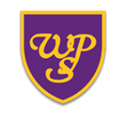 At Wibsey Primary School we offer a curriculum rich in wonder and memorable experiences. We work hard to provide a stimulating environment that provides exciting opportunities, promotes challenge, exploration, adventure and a real love of learning. It is our intent that all children develop physically, verbally, cognitively and emotionally in an environment which values all cultures, communities and people. We aim for our children to be confident and independent, to believe in themselves and interact positively with others.A unique childPositive relationshipsEnabling environments and adult supportLearning and developmentThe EYFS Framework 2021The EYFS Framework 2021The EYFS Framework 2021The EYFS Framework 2021             Prime AreasCommunication and LanguageCommunication and LanguageCommunication and Language             Prime AreasListening, Attention and UnderstandingListening, Attention and UnderstandingSpeaking             Prime AreasPersonal, Social and Emotional DevelopmentPersonal, Social and Emotional DevelopmentPersonal, Social and Emotional Development             Prime AreasSelf-RegulationManaging SelfBuilding Relationships             Prime AreasPhysical DevelopmentPhysical DevelopmentPhysical Development             Prime AreasGross Motor SkillsGross Motor SkillsFine Motor Skills              Specific AreasLiteracyComprehensionWord readingWritingMathsNumberNumerical PatternsMathsNumberNumerical Patterns              Specific AreasUnderstanding the WorldPast and PresentPeople, Cultures and CommunitiesThe Natural WorldExpressive Arts and DesignCreating with MaterialsBeing Imaginative and ExpressiveExpressive Arts and DesignCreating with MaterialsBeing Imaginative and ExpressiveLearning and Development Learning and Development Autumn 1Autumn 1Autumn 1Autumn 1Autumn 2Autumn 2Autumn 2Autumn 2Autumn 2Autumn 2Spring 1Spring 1Spring 1Spring 1Spring 2Spring 2Spring 2Spring 2Summer 1Summer 1Summer 1Summer 1Summer 1Summer 1Summer 2Prime learning challengePrime learning challengeKnowing me, knowing you – aha!Knowing me, knowing you – aha!Knowing me, knowing you – aha!Knowing me, knowing you – aha!Congratulations and CelebrationsCongratulations and CelebrationsCongratulations and CelebrationsCongratulations and CelebrationsCongratulations and CelebrationsCongratulations and CelebrationsOnce upon a timeOnce upon a timeOnce upon a timeOnce upon a timeRoots, shoots and muddy bootsRoots, shoots and muddy bootsRoots, shoots and muddy bootsRoots, shoots and muddy bootsOld McDonald had a farmOld McDonald had a farmOld McDonald had a farmOld McDonald had a farmOld McDonald had a farmOld McDonald had a farmThe wheels on the bus go round and roundPrime learning challengePrime learning challengeWho am I?Who am I?Who am I?Who am I?Which times are special to us?Which times are special to us?Which times are special to us?Which times are special to us?Which times are special to us?Which times are special to us?What was it like in the past?What was it like in the past?What was it like in the past?What was it like in the past?I wonder what`s in the garden?I wonder what`s in the garden?I wonder what`s in the garden?I wonder what`s in the garden?How do animals grow and change?How do animals grow and change?How do animals grow and change?How do animals grow and change?How do animals grow and change?How do animals grow and change?How do we get there?PRIME AREASPersonal,Social andEmotionalDevelopmentSelf- Regulation SRLearn about rules and boundaries – appropriate behaviour.Separate from carer, observe and participate. Express their feelings and consider the feelings of others, learn to share and take turns.Model how to use resources appropriately and how to put them away afterwards.Circle time discussions around feelings and how we can express them appropriately.Learning to control feelings and behavioursApplying strategies to calm down. Learning to curb impulsive behaviours.Being able to concentrate on a task.Learning to delay gratification.Persisting in the face of difficulty.Learn about rules and boundaries – appropriate behaviour.Separate from carer, observe and participate. Express their feelings and consider the feelings of others, learn to share and take turns.Model how to use resources appropriately and how to put them away afterwards.Circle time discussions around feelings and how we can express them appropriately.Learning to control feelings and behavioursApplying strategies to calm down. Learning to curb impulsive behaviours.Being able to concentrate on a task.Learning to delay gratification.Persisting in the face of difficulty.Learn about rules and boundaries – appropriate behaviour.Separate from carer, observe and participate. Express their feelings and consider the feelings of others, learn to share and take turns.Model how to use resources appropriately and how to put them away afterwards.Circle time discussions around feelings and how we can express them appropriately.Learning to control feelings and behavioursApplying strategies to calm down. Learning to curb impulsive behaviours.Being able to concentrate on a task.Learning to delay gratification.Persisting in the face of difficulty.Learn about rules and boundaries – appropriate behaviour.Separate from carer, observe and participate. Express their feelings and consider the feelings of others, learn to share and take turns.Model how to use resources appropriately and how to put them away afterwards.Circle time discussions around feelings and how we can express them appropriately.Learning to control feelings and behavioursApplying strategies to calm down. Learning to curb impulsive behaviours.Being able to concentrate on a task.Learning to delay gratification.Persisting in the face of difficulty.Learn about rules and boundaries – appropriate behaviour.Separate from carer, observe and participate. Express their feelings and consider the feelings of others, learn to share and take turns.Model how to use resources appropriately and how to put them away afterwards.Circle time discussions around feelings and how we can express them appropriately.Learning to control feelings and behavioursApplying strategies to calm down. Learning to curb impulsive behaviours.Being able to concentrate on a task.Learning to delay gratification.Persisting in the face of difficulty.Learn about rules and boundaries – appropriate behaviour.Separate from carer, observe and participate. Express their feelings and consider the feelings of others, learn to share and take turns.Model how to use resources appropriately and how to put them away afterwards.Circle time discussions around feelings and how we can express them appropriately.Learning to control feelings and behavioursApplying strategies to calm down. Learning to curb impulsive behaviours.Being able to concentrate on a task.Learning to delay gratification.Persisting in the face of difficulty.Learn about rules and boundaries – appropriate behaviour.Separate from carer, observe and participate. Express their feelings and consider the feelings of others, learn to share and take turns.Model how to use resources appropriately and how to put them away afterwards.Circle time discussions around feelings and how we can express them appropriately.Learning to control feelings and behavioursApplying strategies to calm down. Learning to curb impulsive behaviours.Being able to concentrate on a task.Learning to delay gratification.Persisting in the face of difficulty.Learn about rules and boundaries – appropriate behaviour.Separate from carer, observe and participate. Express their feelings and consider the feelings of others, learn to share and take turns.Model how to use resources appropriately and how to put them away afterwards.Circle time discussions around feelings and how we can express them appropriately.Learning to control feelings and behavioursApplying strategies to calm down. Learning to curb impulsive behaviours.Being able to concentrate on a task.Learning to delay gratification.Persisting in the face of difficulty.Learn about rules and boundaries – appropriate behaviour.Separate from carer, observe and participate. Express their feelings and consider the feelings of others, learn to share and take turns.Model how to use resources appropriately and how to put them away afterwards.Circle time discussions around feelings and how we can express them appropriately.Learning to control feelings and behavioursApplying strategies to calm down. Learning to curb impulsive behaviours.Being able to concentrate on a task.Learning to delay gratification.Persisting in the face of difficulty.Learn about rules and boundaries – appropriate behaviour.Separate from carer, observe and participate. Express their feelings and consider the feelings of others, learn to share and take turns.Model how to use resources appropriately and how to put them away afterwards.Circle time discussions around feelings and how we can express them appropriately.Learning to control feelings and behavioursApplying strategies to calm down. Learning to curb impulsive behaviours.Being able to concentrate on a task.Learning to delay gratification.Persisting in the face of difficulty.Learn about rules and boundaries – appropriate behaviour.Separate from carer, observe and participate. Express their feelings and consider the feelings of others, learn to share and take turns.Model how to use resources appropriately and how to put them away afterwards.Circle time discussions around feelings and how we can express them appropriately.Learning to control feelings and behavioursApplying strategies to calm down. Learning to curb impulsive behaviours.Being able to concentrate on a task.Learning to delay gratification.Persisting in the face of difficulty.Learn about rules and boundaries – appropriate behaviour.Separate from carer, observe and participate. Express their feelings and consider the feelings of others, learn to share and take turns.Model how to use resources appropriately and how to put them away afterwards.Circle time discussions around feelings and how we can express them appropriately.Learning to control feelings and behavioursApplying strategies to calm down. Learning to curb impulsive behaviours.Being able to concentrate on a task.Learning to delay gratification.Persisting in the face of difficulty.Learn about rules and boundaries – appropriate behaviour.Separate from carer, observe and participate. Express their feelings and consider the feelings of others, learn to share and take turns.Model how to use resources appropriately and how to put them away afterwards.Circle time discussions around feelings and how we can express them appropriately.Learning to control feelings and behavioursApplying strategies to calm down. Learning to curb impulsive behaviours.Being able to concentrate on a task.Learning to delay gratification.Persisting in the face of difficulty.Learn about rules and boundaries – appropriate behaviour.Separate from carer, observe and participate. Express their feelings and consider the feelings of others, learn to share and take turns.Model how to use resources appropriately and how to put them away afterwards.Circle time discussions around feelings and how we can express them appropriately.Learning to control feelings and behavioursApplying strategies to calm down. Learning to curb impulsive behaviours.Being able to concentrate on a task.Learning to delay gratification.Persisting in the face of difficulty.Learn about rules and boundaries – appropriate behaviour.Separate from carer, observe and participate. Express their feelings and consider the feelings of others, learn to share and take turns.Model how to use resources appropriately and how to put them away afterwards.Circle time discussions around feelings and how we can express them appropriately.Learning to control feelings and behavioursApplying strategies to calm down. Learning to curb impulsive behaviours.Being able to concentrate on a task.Learning to delay gratification.Persisting in the face of difficulty.Learn about rules and boundaries – appropriate behaviour.Separate from carer, observe and participate. Express their feelings and consider the feelings of others, learn to share and take turns.Model how to use resources appropriately and how to put them away afterwards.Circle time discussions around feelings and how we can express them appropriately.Learning to control feelings and behavioursApplying strategies to calm down. Learning to curb impulsive behaviours.Being able to concentrate on a task.Learning to delay gratification.Persisting in the face of difficulty.Learn about rules and boundaries – appropriate behaviour.Separate from carer, observe and participate. Express their feelings and consider the feelings of others, learn to share and take turns.Model how to use resources appropriately and how to put them away afterwards.Circle time discussions around feelings and how we can express them appropriately.Learning to control feelings and behavioursApplying strategies to calm down. Learning to curb impulsive behaviours.Being able to concentrate on a task.Learning to delay gratification.Persisting in the face of difficulty.Learn about rules and boundaries – appropriate behaviour.Separate from carer, observe and participate. Express their feelings and consider the feelings of others, learn to share and take turns.Model how to use resources appropriately and how to put them away afterwards.Circle time discussions around feelings and how we can express them appropriately.Learning to control feelings and behavioursApplying strategies to calm down. Learning to curb impulsive behaviours.Being able to concentrate on a task.Learning to delay gratification.Persisting in the face of difficulty.Learn about rules and boundaries – appropriate behaviour.Separate from carer, observe and participate. Express their feelings and consider the feelings of others, learn to share and take turns.Model how to use resources appropriately and how to put them away afterwards.Circle time discussions around feelings and how we can express them appropriately.Learning to control feelings and behavioursApplying strategies to calm down. Learning to curb impulsive behaviours.Being able to concentrate on a task.Learning to delay gratification.Persisting in the face of difficulty.Learn about rules and boundaries – appropriate behaviour.Separate from carer, observe and participate. Express their feelings and consider the feelings of others, learn to share and take turns.Model how to use resources appropriately and how to put them away afterwards.Circle time discussions around feelings and how we can express them appropriately.Learning to control feelings and behavioursApplying strategies to calm down. Learning to curb impulsive behaviours.Being able to concentrate on a task.Learning to delay gratification.Persisting in the face of difficulty.Learn about rules and boundaries – appropriate behaviour.Separate from carer, observe and participate. Express their feelings and consider the feelings of others, learn to share and take turns.Model how to use resources appropriately and how to put them away afterwards.Circle time discussions around feelings and how we can express them appropriately.Learning to control feelings and behavioursApplying strategies to calm down. Learning to curb impulsive behaviours.Being able to concentrate on a task.Learning to delay gratification.Persisting in the face of difficulty.Learn about rules and boundaries – appropriate behaviour.Separate from carer, observe and participate. Express their feelings and consider the feelings of others, learn to share and take turns.Model how to use resources appropriately and how to put them away afterwards.Circle time discussions around feelings and how we can express them appropriately.Learning to control feelings and behavioursApplying strategies to calm down. Learning to curb impulsive behaviours.Being able to concentrate on a task.Learning to delay gratification.Persisting in the face of difficulty.Learn about rules and boundaries – appropriate behaviour.Separate from carer, observe and participate. Express their feelings and consider the feelings of others, learn to share and take turns.Model how to use resources appropriately and how to put them away afterwards.Circle time discussions around feelings and how we can express them appropriately.Learning to control feelings and behavioursApplying strategies to calm down. Learning to curb impulsive behaviours.Being able to concentrate on a task.Learning to delay gratification.Persisting in the face of difficulty.Learn about rules and boundaries – appropriate behaviour.Separate from carer, observe and participate. Express their feelings and consider the feelings of others, learn to share and take turns.Model how to use resources appropriately and how to put them away afterwards.Circle time discussions around feelings and how we can express them appropriately.Learning to control feelings and behavioursApplying strategies to calm down. Learning to curb impulsive behaviours.Being able to concentrate on a task.Learning to delay gratification.Persisting in the face of difficulty.Learn about rules and boundaries – appropriate behaviour.Separate from carer, observe and participate. Express their feelings and consider the feelings of others, learn to share and take turns.Model how to use resources appropriately and how to put them away afterwards.Circle time discussions around feelings and how we can express them appropriately.Learning to control feelings and behavioursApplying strategies to calm down. Learning to curb impulsive behaviours.Being able to concentrate on a task.Learning to delay gratification.Persisting in the face of difficulty.PRIME AREASPersonal,Social andEmotionalDevelopmentDevelopment matters ARESelect and use activities and resources, with help when needed. This helps them to achieve a goal they have chosen, or one which is suggested to them. Increasingly follow rules, understanding why they are important. Remember rules without needing an adult to remind them. Talk about their feelings using words like ‘happy’, ‘sad’, ‘angry’ or ‘worried’.Select and use activities and resources, with help when needed. This helps them to achieve a goal they have chosen, or one which is suggested to them. Increasingly follow rules, understanding why they are important. Remember rules without needing an adult to remind them. Talk about their feelings using words like ‘happy’, ‘sad’, ‘angry’ or ‘worried’.Select and use activities and resources, with help when needed. This helps them to achieve a goal they have chosen, or one which is suggested to them. Increasingly follow rules, understanding why they are important. Remember rules without needing an adult to remind them. Talk about their feelings using words like ‘happy’, ‘sad’, ‘angry’ or ‘worried’.Select and use activities and resources, with help when needed. This helps them to achieve a goal they have chosen, or one which is suggested to them. Increasingly follow rules, understanding why they are important. Remember rules without needing an adult to remind them. Talk about their feelings using words like ‘happy’, ‘sad’, ‘angry’ or ‘worried’.Select and use activities and resources, with help when needed. This helps them to achieve a goal they have chosen, or one which is suggested to them. Increasingly follow rules, understanding why they are important. Remember rules without needing an adult to remind them. Talk about their feelings using words like ‘happy’, ‘sad’, ‘angry’ or ‘worried’.Select and use activities and resources, with help when needed. This helps them to achieve a goal they have chosen, or one which is suggested to them. Increasingly follow rules, understanding why they are important. Remember rules without needing an adult to remind them. Talk about their feelings using words like ‘happy’, ‘sad’, ‘angry’ or ‘worried’.Select and use activities and resources, with help when needed. This helps them to achieve a goal they have chosen, or one which is suggested to them. Increasingly follow rules, understanding why they are important. Remember rules without needing an adult to remind them. Talk about their feelings using words like ‘happy’, ‘sad’, ‘angry’ or ‘worried’.Select and use activities and resources, with help when needed. This helps them to achieve a goal they have chosen, or one which is suggested to them. Increasingly follow rules, understanding why they are important. Remember rules without needing an adult to remind them. Talk about their feelings using words like ‘happy’, ‘sad’, ‘angry’ or ‘worried’.Select and use activities and resources, with help when needed. This helps them to achieve a goal they have chosen, or one which is suggested to them. Increasingly follow rules, understanding why they are important. Remember rules without needing an adult to remind them. Talk about their feelings using words like ‘happy’, ‘sad’, ‘angry’ or ‘worried’.Select and use activities and resources, with help when needed. This helps them to achieve a goal they have chosen, or one which is suggested to them. Increasingly follow rules, understanding why they are important. Remember rules without needing an adult to remind them. Talk about their feelings using words like ‘happy’, ‘sad’, ‘angry’ or ‘worried’.Select and use activities and resources, with help when needed. This helps them to achieve a goal they have chosen, or one which is suggested to them. Increasingly follow rules, understanding why they are important. Remember rules without needing an adult to remind them. Talk about their feelings using words like ‘happy’, ‘sad’, ‘angry’ or ‘worried’.Select and use activities and resources, with help when needed. This helps them to achieve a goal they have chosen, or one which is suggested to them. Increasingly follow rules, understanding why they are important. Remember rules without needing an adult to remind them. Talk about their feelings using words like ‘happy’, ‘sad’, ‘angry’ or ‘worried’.Select and use activities and resources, with help when needed. This helps them to achieve a goal they have chosen, or one which is suggested to them. Increasingly follow rules, understanding why they are important. Remember rules without needing an adult to remind them. Talk about their feelings using words like ‘happy’, ‘sad’, ‘angry’ or ‘worried’.Select and use activities and resources, with help when needed. This helps them to achieve a goal they have chosen, or one which is suggested to them. Increasingly follow rules, understanding why they are important. Remember rules without needing an adult to remind them. Talk about their feelings using words like ‘happy’, ‘sad’, ‘angry’ or ‘worried’.Select and use activities and resources, with help when needed. This helps them to achieve a goal they have chosen, or one which is suggested to them. Increasingly follow rules, understanding why they are important. Remember rules without needing an adult to remind them. Talk about their feelings using words like ‘happy’, ‘sad’, ‘angry’ or ‘worried’.Select and use activities and resources, with help when needed. This helps them to achieve a goal they have chosen, or one which is suggested to them. Increasingly follow rules, understanding why they are important. Remember rules without needing an adult to remind them. Talk about their feelings using words like ‘happy’, ‘sad’, ‘angry’ or ‘worried’.Select and use activities and resources, with help when needed. This helps them to achieve a goal they have chosen, or one which is suggested to them. Increasingly follow rules, understanding why they are important. Remember rules without needing an adult to remind them. Talk about their feelings using words like ‘happy’, ‘sad’, ‘angry’ or ‘worried’.Select and use activities and resources, with help when needed. This helps them to achieve a goal they have chosen, or one which is suggested to them. Increasingly follow rules, understanding why they are important. Remember rules without needing an adult to remind them. Talk about their feelings using words like ‘happy’, ‘sad’, ‘angry’ or ‘worried’.Select and use activities and resources, with help when needed. This helps them to achieve a goal they have chosen, or one which is suggested to them. Increasingly follow rules, understanding why they are important. Remember rules without needing an adult to remind them. Talk about their feelings using words like ‘happy’, ‘sad’, ‘angry’ or ‘worried’.Select and use activities and resources, with help when needed. This helps them to achieve a goal they have chosen, or one which is suggested to them. Increasingly follow rules, understanding why they are important. Remember rules without needing an adult to remind them. Talk about their feelings using words like ‘happy’, ‘sad’, ‘angry’ or ‘worried’.Select and use activities and resources, with help when needed. This helps them to achieve a goal they have chosen, or one which is suggested to them. Increasingly follow rules, understanding why they are important. Remember rules without needing an adult to remind them. Talk about their feelings using words like ‘happy’, ‘sad’, ‘angry’ or ‘worried’.Select and use activities and resources, with help when needed. This helps them to achieve a goal they have chosen, or one which is suggested to them. Increasingly follow rules, understanding why they are important. Remember rules without needing an adult to remind them. Talk about their feelings using words like ‘happy’, ‘sad’, ‘angry’ or ‘worried’.Select and use activities and resources, with help when needed. This helps them to achieve a goal they have chosen, or one which is suggested to them. Increasingly follow rules, understanding why they are important. Remember rules without needing an adult to remind them. Talk about their feelings using words like ‘happy’, ‘sad’, ‘angry’ or ‘worried’.Select and use activities and resources, with help when needed. This helps them to achieve a goal they have chosen, or one which is suggested to them. Increasingly follow rules, understanding why they are important. Remember rules without needing an adult to remind them. Talk about their feelings using words like ‘happy’, ‘sad’, ‘angry’ or ‘worried’.Select and use activities and resources, with help when needed. This helps them to achieve a goal they have chosen, or one which is suggested to them. Increasingly follow rules, understanding why they are important. Remember rules without needing an adult to remind them. Talk about their feelings using words like ‘happy’, ‘sad’, ‘angry’ or ‘worried’.PRIME AREASPersonal,Social andEmotionalDevelopmentManaging SelfMSDiscussions of school rules, routines, hand washing and toilet routines in place, healthy foods and healthy choices at snack time, oral health. Select and use the resources they need.Manage their own needs – toileting etc.Learn to make independent choices.Put on their own coats and shoes and outdoor clothing when needed. Understanding that we are all different/similar but equally valued.Learning how it feels to belong.To learn to be responsible for our actions.Discussions of school rules, routines, hand washing and toilet routines in place, healthy foods and healthy choices at snack time, oral health. Select and use the resources they need.Manage their own needs – toileting etc.Learn to make independent choices.Put on their own coats and shoes and outdoor clothing when needed. Understanding that we are all different/similar but equally valued.Learning how it feels to belong.To learn to be responsible for our actions.Discussions of school rules, routines, hand washing and toilet routines in place, healthy foods and healthy choices at snack time, oral health. Select and use the resources they need.Manage their own needs – toileting etc.Learn to make independent choices.Put on their own coats and shoes and outdoor clothing when needed. Understanding that we are all different/similar but equally valued.Learning how it feels to belong.To learn to be responsible for our actions.Discussions of school rules, routines, hand washing and toilet routines in place, healthy foods and healthy choices at snack time, oral health. Select and use the resources they need.Manage their own needs – toileting etc.Learn to make independent choices.Put on their own coats and shoes and outdoor clothing when needed. Understanding that we are all different/similar but equally valued.Learning how it feels to belong.To learn to be responsible for our actions.Discussions of school rules, routines, hand washing and toilet routines in place, healthy foods and healthy choices at snack time, oral health. Select and use the resources they need.Manage their own needs – toileting etc.Learn to make independent choices.Put on their own coats and shoes and outdoor clothing when needed. Understanding that we are all different/similar but equally valued.Learning how it feels to belong.To learn to be responsible for our actions.Discussions of school rules, routines, hand washing and toilet routines in place, healthy foods and healthy choices at snack time, oral health. Select and use the resources they need.Manage their own needs – toileting etc.Learn to make independent choices.Put on their own coats and shoes and outdoor clothing when needed. Understanding that we are all different/similar but equally valued.Learning how it feels to belong.To learn to be responsible for our actions.Discussions of school rules, routines, hand washing and toilet routines in place, healthy foods and healthy choices at snack time, oral health. Select and use the resources they need.Manage their own needs – toileting etc.Learn to make independent choices.Put on their own coats and shoes and outdoor clothing when needed. Understanding that we are all different/similar but equally valued.Learning how it feels to belong.To learn to be responsible for our actions.Discussions of school rules, routines, hand washing and toilet routines in place, healthy foods and healthy choices at snack time, oral health. Select and use the resources they need.Manage their own needs – toileting etc.Learn to make independent choices.Put on their own coats and shoes and outdoor clothing when needed. Understanding that we are all different/similar but equally valued.Learning how it feels to belong.To learn to be responsible for our actions.Discussions of school rules, routines, hand washing and toilet routines in place, healthy foods and healthy choices at snack time, oral health. Select and use the resources they need.Manage their own needs – toileting etc.Learn to make independent choices.Put on their own coats and shoes and outdoor clothing when needed. Understanding that we are all different/similar but equally valued.Learning how it feels to belong.To learn to be responsible for our actions.Discussions of school rules, routines, hand washing and toilet routines in place, healthy foods and healthy choices at snack time, oral health. Select and use the resources they need.Manage their own needs – toileting etc.Learn to make independent choices.Put on their own coats and shoes and outdoor clothing when needed. Understanding that we are all different/similar but equally valued.Learning how it feels to belong.To learn to be responsible for our actions.Discussions of school rules, routines, hand washing and toilet routines in place, healthy foods and healthy choices at snack time, oral health. Select and use the resources they need.Manage their own needs – toileting etc.Learn to make independent choices.Put on their own coats and shoes and outdoor clothing when needed. Understanding that we are all different/similar but equally valued.Learning how it feels to belong.To learn to be responsible for our actions.Discussions of school rules, routines, hand washing and toilet routines in place, healthy foods and healthy choices at snack time, oral health. Select and use the resources they need.Manage their own needs – toileting etc.Learn to make independent choices.Put on their own coats and shoes and outdoor clothing when needed. Understanding that we are all different/similar but equally valued.Learning how it feels to belong.To learn to be responsible for our actions.Discussions of school rules, routines, hand washing and toilet routines in place, healthy foods and healthy choices at snack time, oral health. Select and use the resources they need.Manage their own needs – toileting etc.Learn to make independent choices.Put on their own coats and shoes and outdoor clothing when needed. Understanding that we are all different/similar but equally valued.Learning how it feels to belong.To learn to be responsible for our actions.Discussions of school rules, routines, hand washing and toilet routines in place, healthy foods and healthy choices at snack time, oral health. Select and use the resources they need.Manage their own needs – toileting etc.Learn to make independent choices.Put on their own coats and shoes and outdoor clothing when needed. Understanding that we are all different/similar but equally valued.Learning how it feels to belong.To learn to be responsible for our actions.Discussions of school rules, routines, hand washing and toilet routines in place, healthy foods and healthy choices at snack time, oral health. Select and use the resources they need.Manage their own needs – toileting etc.Learn to make independent choices.Put on their own coats and shoes and outdoor clothing when needed. Understanding that we are all different/similar but equally valued.Learning how it feels to belong.To learn to be responsible for our actions.Discussions of school rules, routines, hand washing and toilet routines in place, healthy foods and healthy choices at snack time, oral health. Select and use the resources they need.Manage their own needs – toileting etc.Learn to make independent choices.Put on their own coats and shoes and outdoor clothing when needed. Understanding that we are all different/similar but equally valued.Learning how it feels to belong.To learn to be responsible for our actions.Discussions of school rules, routines, hand washing and toilet routines in place, healthy foods and healthy choices at snack time, oral health. Select and use the resources they need.Manage their own needs – toileting etc.Learn to make independent choices.Put on their own coats and shoes and outdoor clothing when needed. Understanding that we are all different/similar but equally valued.Learning how it feels to belong.To learn to be responsible for our actions.Discussions of school rules, routines, hand washing and toilet routines in place, healthy foods and healthy choices at snack time, oral health. Select and use the resources they need.Manage their own needs – toileting etc.Learn to make independent choices.Put on their own coats and shoes and outdoor clothing when needed. Understanding that we are all different/similar but equally valued.Learning how it feels to belong.To learn to be responsible for our actions.Discussions of school rules, routines, hand washing and toilet routines in place, healthy foods and healthy choices at snack time, oral health. Select and use the resources they need.Manage their own needs – toileting etc.Learn to make independent choices.Put on their own coats and shoes and outdoor clothing when needed. Understanding that we are all different/similar but equally valued.Learning how it feels to belong.To learn to be responsible for our actions.Discussions of school rules, routines, hand washing and toilet routines in place, healthy foods and healthy choices at snack time, oral health. Select and use the resources they need.Manage their own needs – toileting etc.Learn to make independent choices.Put on their own coats and shoes and outdoor clothing when needed. Understanding that we are all different/similar but equally valued.Learning how it feels to belong.To learn to be responsible for our actions.Discussions of school rules, routines, hand washing and toilet routines in place, healthy foods and healthy choices at snack time, oral health. Select and use the resources they need.Manage their own needs – toileting etc.Learn to make independent choices.Put on their own coats and shoes and outdoor clothing when needed. Understanding that we are all different/similar but equally valued.Learning how it feels to belong.To learn to be responsible for our actions.Discussions of school rules, routines, hand washing and toilet routines in place, healthy foods and healthy choices at snack time, oral health. Select and use the resources they need.Manage their own needs – toileting etc.Learn to make independent choices.Put on their own coats and shoes and outdoor clothing when needed. Understanding that we are all different/similar but equally valued.Learning how it feels to belong.To learn to be responsible for our actions.Discussions of school rules, routines, hand washing and toilet routines in place, healthy foods and healthy choices at snack time, oral health. Select and use the resources they need.Manage their own needs – toileting etc.Learn to make independent choices.Put on their own coats and shoes and outdoor clothing when needed. Understanding that we are all different/similar but equally valued.Learning how it feels to belong.To learn to be responsible for our actions.Discussions of school rules, routines, hand washing and toilet routines in place, healthy foods and healthy choices at snack time, oral health. Select and use the resources they need.Manage their own needs – toileting etc.Learn to make independent choices.Put on their own coats and shoes and outdoor clothing when needed. Understanding that we are all different/similar but equally valued.Learning how it feels to belong.To learn to be responsible for our actions.Discussions of school rules, routines, hand washing and toilet routines in place, healthy foods and healthy choices at snack time, oral health. Select and use the resources they need.Manage their own needs – toileting etc.Learn to make independent choices.Put on their own coats and shoes and outdoor clothing when needed. Understanding that we are all different/similar but equally valued.Learning how it feels to belong.To learn to be responsible for our actions.PRIME AREASPersonal,Social andEmotionalDevelopmentDevelopment mattersAREBe increasingly independent in meeting their own care needs, e.g., brushing teeth, using the toilet, washing and drying their hands thoroughly.Make healthy choices about food, drink, activity and toothbrushing.Be increasingly independent in meeting their own care needs, e.g., brushing teeth, using the toilet, washing and drying their hands thoroughly.Make healthy choices about food, drink, activity and toothbrushing.Be increasingly independent in meeting their own care needs, e.g., brushing teeth, using the toilet, washing and drying their hands thoroughly.Make healthy choices about food, drink, activity and toothbrushing.Be increasingly independent in meeting their own care needs, e.g., brushing teeth, using the toilet, washing and drying their hands thoroughly.Make healthy choices about food, drink, activity and toothbrushing.Be increasingly independent in meeting their own care needs, e.g., brushing teeth, using the toilet, washing and drying their hands thoroughly.Make healthy choices about food, drink, activity and toothbrushing.Be increasingly independent in meeting their own care needs, e.g., brushing teeth, using the toilet, washing and drying their hands thoroughly.Make healthy choices about food, drink, activity and toothbrushing.Be increasingly independent in meeting their own care needs, e.g., brushing teeth, using the toilet, washing and drying their hands thoroughly.Make healthy choices about food, drink, activity and toothbrushing.Be increasingly independent in meeting their own care needs, e.g., brushing teeth, using the toilet, washing and drying their hands thoroughly.Make healthy choices about food, drink, activity and toothbrushing.Be increasingly independent in meeting their own care needs, e.g., brushing teeth, using the toilet, washing and drying their hands thoroughly.Make healthy choices about food, drink, activity and toothbrushing.Be increasingly independent in meeting their own care needs, e.g., brushing teeth, using the toilet, washing and drying their hands thoroughly.Make healthy choices about food, drink, activity and toothbrushing.Be increasingly independent in meeting their own care needs, e.g., brushing teeth, using the toilet, washing and drying their hands thoroughly.Make healthy choices about food, drink, activity and toothbrushing.Be increasingly independent in meeting their own care needs, e.g., brushing teeth, using the toilet, washing and drying their hands thoroughly.Make healthy choices about food, drink, activity and toothbrushing.Be increasingly independent in meeting their own care needs, e.g., brushing teeth, using the toilet, washing and drying their hands thoroughly.Make healthy choices about food, drink, activity and toothbrushing.Be increasingly independent in meeting their own care needs, e.g., brushing teeth, using the toilet, washing and drying their hands thoroughly.Make healthy choices about food, drink, activity and toothbrushing.Be increasingly independent in meeting their own care needs, e.g., brushing teeth, using the toilet, washing and drying their hands thoroughly.Make healthy choices about food, drink, activity and toothbrushing.Be increasingly independent in meeting their own care needs, e.g., brushing teeth, using the toilet, washing and drying their hands thoroughly.Make healthy choices about food, drink, activity and toothbrushing.Be increasingly independent in meeting their own care needs, e.g., brushing teeth, using the toilet, washing and drying their hands thoroughly.Make healthy choices about food, drink, activity and toothbrushing.Be increasingly independent in meeting their own care needs, e.g., brushing teeth, using the toilet, washing and drying their hands thoroughly.Make healthy choices about food, drink, activity and toothbrushing.Be increasingly independent in meeting their own care needs, e.g., brushing teeth, using the toilet, washing and drying their hands thoroughly.Make healthy choices about food, drink, activity and toothbrushing.Be increasingly independent in meeting their own care needs, e.g., brushing teeth, using the toilet, washing and drying their hands thoroughly.Make healthy choices about food, drink, activity and toothbrushing.Be increasingly independent in meeting their own care needs, e.g., brushing teeth, using the toilet, washing and drying their hands thoroughly.Make healthy choices about food, drink, activity and toothbrushing.Be increasingly independent in meeting their own care needs, e.g., brushing teeth, using the toilet, washing and drying their hands thoroughly.Make healthy choices about food, drink, activity and toothbrushing.Be increasingly independent in meeting their own care needs, e.g., brushing teeth, using the toilet, washing and drying their hands thoroughly.Make healthy choices about food, drink, activity and toothbrushing.Be increasingly independent in meeting their own care needs, e.g., brushing teeth, using the toilet, washing and drying their hands thoroughly.Make healthy choices about food, drink, activity and toothbrushing.Be increasingly independent in meeting their own care needs, e.g., brushing teeth, using the toilet, washing and drying their hands thoroughly.Make healthy choices about food, drink, activity and toothbrushing.PRIME AREASPersonal,Social andEmotionalDevelopmentBuilding Relationships BRModelling sharing of activities and resources, taking turns and sharing, talk about how we can be a good friend, discuss differences in celebrations Xmas/Eid/Easter/Divali) and join in with those celebrations.Learn how to develop positive relationships with adults and children.Learn how to negotiate and solve conflict, through games, circle times, adult modelling and support.  Learn about childrens` rights, that this means we should all be allowed to learn and play.Learn to work together and consider others` feelings.Modelling sharing of activities and resources, taking turns and sharing, talk about how we can be a good friend, discuss differences in celebrations Xmas/Eid/Easter/Divali) and join in with those celebrations.Learn how to develop positive relationships with adults and children.Learn how to negotiate and solve conflict, through games, circle times, adult modelling and support.  Learn about childrens` rights, that this means we should all be allowed to learn and play.Learn to work together and consider others` feelings.Modelling sharing of activities and resources, taking turns and sharing, talk about how we can be a good friend, discuss differences in celebrations Xmas/Eid/Easter/Divali) and join in with those celebrations.Learn how to develop positive relationships with adults and children.Learn how to negotiate and solve conflict, through games, circle times, adult modelling and support.  Learn about childrens` rights, that this means we should all be allowed to learn and play.Learn to work together and consider others` feelings.Modelling sharing of activities and resources, taking turns and sharing, talk about how we can be a good friend, discuss differences in celebrations Xmas/Eid/Easter/Divali) and join in with those celebrations.Learn how to develop positive relationships with adults and children.Learn how to negotiate and solve conflict, through games, circle times, adult modelling and support.  Learn about childrens` rights, that this means we should all be allowed to learn and play.Learn to work together and consider others` feelings.Modelling sharing of activities and resources, taking turns and sharing, talk about how we can be a good friend, discuss differences in celebrations Xmas/Eid/Easter/Divali) and join in with those celebrations.Learn how to develop positive relationships with adults and children.Learn how to negotiate and solve conflict, through games, circle times, adult modelling and support.  Learn about childrens` rights, that this means we should all be allowed to learn and play.Learn to work together and consider others` feelings.Modelling sharing of activities and resources, taking turns and sharing, talk about how we can be a good friend, discuss differences in celebrations Xmas/Eid/Easter/Divali) and join in with those celebrations.Learn how to develop positive relationships with adults and children.Learn how to negotiate and solve conflict, through games, circle times, adult modelling and support.  Learn about childrens` rights, that this means we should all be allowed to learn and play.Learn to work together and consider others` feelings.Modelling sharing of activities and resources, taking turns and sharing, talk about how we can be a good friend, discuss differences in celebrations Xmas/Eid/Easter/Divali) and join in with those celebrations.Learn how to develop positive relationships with adults and children.Learn how to negotiate and solve conflict, through games, circle times, adult modelling and support.  Learn about childrens` rights, that this means we should all be allowed to learn and play.Learn to work together and consider others` feelings.Modelling sharing of activities and resources, taking turns and sharing, talk about how we can be a good friend, discuss differences in celebrations Xmas/Eid/Easter/Divali) and join in with those celebrations.Learn how to develop positive relationships with adults and children.Learn how to negotiate and solve conflict, through games, circle times, adult modelling and support.  Learn about childrens` rights, that this means we should all be allowed to learn and play.Learn to work together and consider others` feelings.Modelling sharing of activities and resources, taking turns and sharing, talk about how we can be a good friend, discuss differences in celebrations Xmas/Eid/Easter/Divali) and join in with those celebrations.Learn how to develop positive relationships with adults and children.Learn how to negotiate and solve conflict, through games, circle times, adult modelling and support.  Learn about childrens` rights, that this means we should all be allowed to learn and play.Learn to work together and consider others` feelings.Modelling sharing of activities and resources, taking turns and sharing, talk about how we can be a good friend, discuss differences in celebrations Xmas/Eid/Easter/Divali) and join in with those celebrations.Learn how to develop positive relationships with adults and children.Learn how to negotiate and solve conflict, through games, circle times, adult modelling and support.  Learn about childrens` rights, that this means we should all be allowed to learn and play.Learn to work together and consider others` feelings.Modelling sharing of activities and resources, taking turns and sharing, talk about how we can be a good friend, discuss differences in celebrations Xmas/Eid/Easter/Divali) and join in with those celebrations.Learn how to develop positive relationships with adults and children.Learn how to negotiate and solve conflict, through games, circle times, adult modelling and support.  Learn about childrens` rights, that this means we should all be allowed to learn and play.Learn to work together and consider others` feelings.Modelling sharing of activities and resources, taking turns and sharing, talk about how we can be a good friend, discuss differences in celebrations Xmas/Eid/Easter/Divali) and join in with those celebrations.Learn how to develop positive relationships with adults and children.Learn how to negotiate and solve conflict, through games, circle times, adult modelling and support.  Learn about childrens` rights, that this means we should all be allowed to learn and play.Learn to work together and consider others` feelings.Modelling sharing of activities and resources, taking turns and sharing, talk about how we can be a good friend, discuss differences in celebrations Xmas/Eid/Easter/Divali) and join in with those celebrations.Learn how to develop positive relationships with adults and children.Learn how to negotiate and solve conflict, through games, circle times, adult modelling and support.  Learn about childrens` rights, that this means we should all be allowed to learn and play.Learn to work together and consider others` feelings.Modelling sharing of activities and resources, taking turns and sharing, talk about how we can be a good friend, discuss differences in celebrations Xmas/Eid/Easter/Divali) and join in with those celebrations.Learn how to develop positive relationships with adults and children.Learn how to negotiate and solve conflict, through games, circle times, adult modelling and support.  Learn about childrens` rights, that this means we should all be allowed to learn and play.Learn to work together and consider others` feelings.Modelling sharing of activities and resources, taking turns and sharing, talk about how we can be a good friend, discuss differences in celebrations Xmas/Eid/Easter/Divali) and join in with those celebrations.Learn how to develop positive relationships with adults and children.Learn how to negotiate and solve conflict, through games, circle times, adult modelling and support.  Learn about childrens` rights, that this means we should all be allowed to learn and play.Learn to work together and consider others` feelings.Modelling sharing of activities and resources, taking turns and sharing, talk about how we can be a good friend, discuss differences in celebrations Xmas/Eid/Easter/Divali) and join in with those celebrations.Learn how to develop positive relationships with adults and children.Learn how to negotiate and solve conflict, through games, circle times, adult modelling and support.  Learn about childrens` rights, that this means we should all be allowed to learn and play.Learn to work together and consider others` feelings.Modelling sharing of activities and resources, taking turns and sharing, talk about how we can be a good friend, discuss differences in celebrations Xmas/Eid/Easter/Divali) and join in with those celebrations.Learn how to develop positive relationships with adults and children.Learn how to negotiate and solve conflict, through games, circle times, adult modelling and support.  Learn about childrens` rights, that this means we should all be allowed to learn and play.Learn to work together and consider others` feelings.Modelling sharing of activities and resources, taking turns and sharing, talk about how we can be a good friend, discuss differences in celebrations Xmas/Eid/Easter/Divali) and join in with those celebrations.Learn how to develop positive relationships with adults and children.Learn how to negotiate and solve conflict, through games, circle times, adult modelling and support.  Learn about childrens` rights, that this means we should all be allowed to learn and play.Learn to work together and consider others` feelings.Modelling sharing of activities and resources, taking turns and sharing, talk about how we can be a good friend, discuss differences in celebrations Xmas/Eid/Easter/Divali) and join in with those celebrations.Learn how to develop positive relationships with adults and children.Learn how to negotiate and solve conflict, through games, circle times, adult modelling and support.  Learn about childrens` rights, that this means we should all be allowed to learn and play.Learn to work together and consider others` feelings.Modelling sharing of activities and resources, taking turns and sharing, talk about how we can be a good friend, discuss differences in celebrations Xmas/Eid/Easter/Divali) and join in with those celebrations.Learn how to develop positive relationships with adults and children.Learn how to negotiate and solve conflict, through games, circle times, adult modelling and support.  Learn about childrens` rights, that this means we should all be allowed to learn and play.Learn to work together and consider others` feelings.Modelling sharing of activities and resources, taking turns and sharing, talk about how we can be a good friend, discuss differences in celebrations Xmas/Eid/Easter/Divali) and join in with those celebrations.Learn how to develop positive relationships with adults and children.Learn how to negotiate and solve conflict, through games, circle times, adult modelling and support.  Learn about childrens` rights, that this means we should all be allowed to learn and play.Learn to work together and consider others` feelings.Modelling sharing of activities and resources, taking turns and sharing, talk about how we can be a good friend, discuss differences in celebrations Xmas/Eid/Easter/Divali) and join in with those celebrations.Learn how to develop positive relationships with adults and children.Learn how to negotiate and solve conflict, through games, circle times, adult modelling and support.  Learn about childrens` rights, that this means we should all be allowed to learn and play.Learn to work together and consider others` feelings.Modelling sharing of activities and resources, taking turns and sharing, talk about how we can be a good friend, discuss differences in celebrations Xmas/Eid/Easter/Divali) and join in with those celebrations.Learn how to develop positive relationships with adults and children.Learn how to negotiate and solve conflict, through games, circle times, adult modelling and support.  Learn about childrens` rights, that this means we should all be allowed to learn and play.Learn to work together and consider others` feelings.Modelling sharing of activities and resources, taking turns and sharing, talk about how we can be a good friend, discuss differences in celebrations Xmas/Eid/Easter/Divali) and join in with those celebrations.Learn how to develop positive relationships with adults and children.Learn how to negotiate and solve conflict, through games, circle times, adult modelling and support.  Learn about childrens` rights, that this means we should all be allowed to learn and play.Learn to work together and consider others` feelings.Modelling sharing of activities and resources, taking turns and sharing, talk about how we can be a good friend, discuss differences in celebrations Xmas/Eid/Easter/Divali) and join in with those celebrations.Learn how to develop positive relationships with adults and children.Learn how to negotiate and solve conflict, through games, circle times, adult modelling and support.  Learn about childrens` rights, that this means we should all be allowed to learn and play.Learn to work together and consider others` feelings.PRIME AREASPersonal,Social andEmotionalDevelopmentDevelopment mattersAREDevelop their sense of responsibility and membership of a community. Become more outgoing with unfamiliar people, in the safe context of their setting.Show more confidence in new social situations. Play with one or more other children, extending and elaborating play ideas. Find solutions to conflicts and rivalries. Develop appropriate ways of being assertive. Develop their sense of responsibility and membership of a community. Become more outgoing with unfamiliar people, in the safe context of their setting.Show more confidence in new social situations. Play with one or more other children, extending and elaborating play ideas. Find solutions to conflicts and rivalries. Develop appropriate ways of being assertive. Develop their sense of responsibility and membership of a community. Become more outgoing with unfamiliar people, in the safe context of their setting.Show more confidence in new social situations. Play with one or more other children, extending and elaborating play ideas. Find solutions to conflicts and rivalries. Develop appropriate ways of being assertive. Develop their sense of responsibility and membership of a community. Become more outgoing with unfamiliar people, in the safe context of their setting.Show more confidence in new social situations. Play with one or more other children, extending and elaborating play ideas. Find solutions to conflicts and rivalries. Develop appropriate ways of being assertive. Develop their sense of responsibility and membership of a community. Become more outgoing with unfamiliar people, in the safe context of their setting.Show more confidence in new social situations. Play with one or more other children, extending and elaborating play ideas. Find solutions to conflicts and rivalries. Develop appropriate ways of being assertive. Develop their sense of responsibility and membership of a community. Become more outgoing with unfamiliar people, in the safe context of their setting.Show more confidence in new social situations. Play with one or more other children, extending and elaborating play ideas. Find solutions to conflicts and rivalries. Develop appropriate ways of being assertive. Develop their sense of responsibility and membership of a community. Become more outgoing with unfamiliar people, in the safe context of their setting.Show more confidence in new social situations. Play with one or more other children, extending and elaborating play ideas. Find solutions to conflicts and rivalries. Develop appropriate ways of being assertive. Develop their sense of responsibility and membership of a community. Become more outgoing with unfamiliar people, in the safe context of their setting.Show more confidence in new social situations. Play with one or more other children, extending and elaborating play ideas. Find solutions to conflicts and rivalries. Develop appropriate ways of being assertive. Develop their sense of responsibility and membership of a community. Become more outgoing with unfamiliar people, in the safe context of their setting.Show more confidence in new social situations. Play with one or more other children, extending and elaborating play ideas. Find solutions to conflicts and rivalries. Develop appropriate ways of being assertive. Develop their sense of responsibility and membership of a community. Become more outgoing with unfamiliar people, in the safe context of their setting.Show more confidence in new social situations. Play with one or more other children, extending and elaborating play ideas. Find solutions to conflicts and rivalries. Develop appropriate ways of being assertive. Develop their sense of responsibility and membership of a community. Become more outgoing with unfamiliar people, in the safe context of their setting.Show more confidence in new social situations. Play with one or more other children, extending and elaborating play ideas. Find solutions to conflicts and rivalries. Develop appropriate ways of being assertive. Develop their sense of responsibility and membership of a community. Become more outgoing with unfamiliar people, in the safe context of their setting.Show more confidence in new social situations. Play with one or more other children, extending and elaborating play ideas. Find solutions to conflicts and rivalries. Develop appropriate ways of being assertive. Develop their sense of responsibility and membership of a community. Become more outgoing with unfamiliar people, in the safe context of their setting.Show more confidence in new social situations. Play with one or more other children, extending and elaborating play ideas. Find solutions to conflicts and rivalries. Develop appropriate ways of being assertive. Develop their sense of responsibility and membership of a community. Become more outgoing with unfamiliar people, in the safe context of their setting.Show more confidence in new social situations. Play with one or more other children, extending and elaborating play ideas. Find solutions to conflicts and rivalries. Develop appropriate ways of being assertive. Develop their sense of responsibility and membership of a community. Become more outgoing with unfamiliar people, in the safe context of their setting.Show more confidence in new social situations. Play with one or more other children, extending and elaborating play ideas. Find solutions to conflicts and rivalries. Develop appropriate ways of being assertive. Develop their sense of responsibility and membership of a community. Become more outgoing with unfamiliar people, in the safe context of their setting.Show more confidence in new social situations. Play with one or more other children, extending and elaborating play ideas. Find solutions to conflicts and rivalries. Develop appropriate ways of being assertive. Develop their sense of responsibility and membership of a community. Become more outgoing with unfamiliar people, in the safe context of their setting.Show more confidence in new social situations. Play with one or more other children, extending and elaborating play ideas. Find solutions to conflicts and rivalries. Develop appropriate ways of being assertive. Develop their sense of responsibility and membership of a community. Become more outgoing with unfamiliar people, in the safe context of their setting.Show more confidence in new social situations. Play with one or more other children, extending and elaborating play ideas. Find solutions to conflicts and rivalries. Develop appropriate ways of being assertive. Develop their sense of responsibility and membership of a community. Become more outgoing with unfamiliar people, in the safe context of their setting.Show more confidence in new social situations. Play with one or more other children, extending and elaborating play ideas. Find solutions to conflicts and rivalries. Develop appropriate ways of being assertive. Develop their sense of responsibility and membership of a community. Become more outgoing with unfamiliar people, in the safe context of their setting.Show more confidence in new social situations. Play with one or more other children, extending and elaborating play ideas. Find solutions to conflicts and rivalries. Develop appropriate ways of being assertive. Develop their sense of responsibility and membership of a community. Become more outgoing with unfamiliar people, in the safe context of their setting.Show more confidence in new social situations. Play with one or more other children, extending and elaborating play ideas. Find solutions to conflicts and rivalries. Develop appropriate ways of being assertive. Develop their sense of responsibility and membership of a community. Become more outgoing with unfamiliar people, in the safe context of their setting.Show more confidence in new social situations. Play with one or more other children, extending and elaborating play ideas. Find solutions to conflicts and rivalries. Develop appropriate ways of being assertive. Develop their sense of responsibility and membership of a community. Become more outgoing with unfamiliar people, in the safe context of their setting.Show more confidence in new social situations. Play with one or more other children, extending and elaborating play ideas. Find solutions to conflicts and rivalries. Develop appropriate ways of being assertive. Develop their sense of responsibility and membership of a community. Become more outgoing with unfamiliar people, in the safe context of their setting.Show more confidence in new social situations. Play with one or more other children, extending and elaborating play ideas. Find solutions to conflicts and rivalries. Develop appropriate ways of being assertive. Develop their sense of responsibility and membership of a community. Become more outgoing with unfamiliar people, in the safe context of their setting.Show more confidence in new social situations. Play with one or more other children, extending and elaborating play ideas. Find solutions to conflicts and rivalries. Develop appropriate ways of being assertive. PRIME AREASPhysicalDevelopmentGross Motor SkillsGMDevelop their skills in rolling, crawling, walking, jumping, running, hopping, skipping and climbing. Develop overall body strength (including core muscles), coordination, balance and agility and combine different movements. Learn how to use a balance bike safely with control.Use the outdoor learning area to support physical development on a large scale – large construction, obstacle courses, sweeping brushes, large painting equipment, buckets of water.Learn different ways of moving their body.Move their bodies in response to music.Ball skills – kick, catch and throw a large ball.Develop their skills in rolling, crawling, walking, jumping, running, hopping, skipping and climbing. Develop overall body strength (including core muscles), coordination, balance and agility and combine different movements. Learn how to use a balance bike safely with control.Use the outdoor learning area to support physical development on a large scale – large construction, obstacle courses, sweeping brushes, large painting equipment, buckets of water.Learn different ways of moving their body.Move their bodies in response to music.Ball skills – kick, catch and throw a large ball.Develop their skills in rolling, crawling, walking, jumping, running, hopping, skipping and climbing. Develop overall body strength (including core muscles), coordination, balance and agility and combine different movements. Learn how to use a balance bike safely with control.Use the outdoor learning area to support physical development on a large scale – large construction, obstacle courses, sweeping brushes, large painting equipment, buckets of water.Learn different ways of moving their body.Move their bodies in response to music.Ball skills – kick, catch and throw a large ball.Develop their skills in rolling, crawling, walking, jumping, running, hopping, skipping and climbing. Develop overall body strength (including core muscles), coordination, balance and agility and combine different movements. Learn how to use a balance bike safely with control.Use the outdoor learning area to support physical development on a large scale – large construction, obstacle courses, sweeping brushes, large painting equipment, buckets of water.Learn different ways of moving their body.Move their bodies in response to music.Ball skills – kick, catch and throw a large ball.Develop their skills in rolling, crawling, walking, jumping, running, hopping, skipping and climbing. Develop overall body strength (including core muscles), coordination, balance and agility and combine different movements. Learn how to use a balance bike safely with control.Use the outdoor learning area to support physical development on a large scale – large construction, obstacle courses, sweeping brushes, large painting equipment, buckets of water.Learn different ways of moving their body.Move their bodies in response to music.Ball skills – kick, catch and throw a large ball.Develop their skills in rolling, crawling, walking, jumping, running, hopping, skipping and climbing. Develop overall body strength (including core muscles), coordination, balance and agility and combine different movements. Learn how to use a balance bike safely with control.Use the outdoor learning area to support physical development on a large scale – large construction, obstacle courses, sweeping brushes, large painting equipment, buckets of water.Learn different ways of moving their body.Move their bodies in response to music.Ball skills – kick, catch and throw a large ball.Develop their skills in rolling, crawling, walking, jumping, running, hopping, skipping and climbing. Develop overall body strength (including core muscles), coordination, balance and agility and combine different movements. Learn how to use a balance bike safely with control.Use the outdoor learning area to support physical development on a large scale – large construction, obstacle courses, sweeping brushes, large painting equipment, buckets of water.Learn different ways of moving their body.Move their bodies in response to music.Ball skills – kick, catch and throw a large ball.Develop their skills in rolling, crawling, walking, jumping, running, hopping, skipping and climbing. Develop overall body strength (including core muscles), coordination, balance and agility and combine different movements. Learn how to use a balance bike safely with control.Use the outdoor learning area to support physical development on a large scale – large construction, obstacle courses, sweeping brushes, large painting equipment, buckets of water.Learn different ways of moving their body.Move their bodies in response to music.Ball skills – kick, catch and throw a large ball.Develop their skills in rolling, crawling, walking, jumping, running, hopping, skipping and climbing. Develop overall body strength (including core muscles), coordination, balance and agility and combine different movements. Learn how to use a balance bike safely with control.Use the outdoor learning area to support physical development on a large scale – large construction, obstacle courses, sweeping brushes, large painting equipment, buckets of water.Learn different ways of moving their body.Move their bodies in response to music.Ball skills – kick, catch and throw a large ball.Develop their skills in rolling, crawling, walking, jumping, running, hopping, skipping and climbing. Develop overall body strength (including core muscles), coordination, balance and agility and combine different movements. Learn how to use a balance bike safely with control.Use the outdoor learning area to support physical development on a large scale – large construction, obstacle courses, sweeping brushes, large painting equipment, buckets of water.Learn different ways of moving their body.Move their bodies in response to music.Ball skills – kick, catch and throw a large ball.Develop their skills in rolling, crawling, walking, jumping, running, hopping, skipping and climbing. Develop overall body strength (including core muscles), coordination, balance and agility and combine different movements. Learn how to use a balance bike safely with control.Use the outdoor learning area to support physical development on a large scale – large construction, obstacle courses, sweeping brushes, large painting equipment, buckets of water.Learn different ways of moving their body.Move their bodies in response to music.Ball skills – kick, catch and throw a large ball.Develop their skills in rolling, crawling, walking, jumping, running, hopping, skipping and climbing. Develop overall body strength (including core muscles), coordination, balance and agility and combine different movements. Learn how to use a balance bike safely with control.Use the outdoor learning area to support physical development on a large scale – large construction, obstacle courses, sweeping brushes, large painting equipment, buckets of water.Learn different ways of moving their body.Move their bodies in response to music.Ball skills – kick, catch and throw a large ball.Develop their skills in rolling, crawling, walking, jumping, running, hopping, skipping and climbing. Develop overall body strength (including core muscles), coordination, balance and agility and combine different movements. Learn how to use a balance bike safely with control.Use the outdoor learning area to support physical development on a large scale – large construction, obstacle courses, sweeping brushes, large painting equipment, buckets of water.Learn different ways of moving their body.Move their bodies in response to music.Ball skills – kick, catch and throw a large ball.Develop their skills in rolling, crawling, walking, jumping, running, hopping, skipping and climbing. Develop overall body strength (including core muscles), coordination, balance and agility and combine different movements. Learn how to use a balance bike safely with control.Use the outdoor learning area to support physical development on a large scale – large construction, obstacle courses, sweeping brushes, large painting equipment, buckets of water.Learn different ways of moving their body.Move their bodies in response to music.Ball skills – kick, catch and throw a large ball.Develop their skills in rolling, crawling, walking, jumping, running, hopping, skipping and climbing. Develop overall body strength (including core muscles), coordination, balance and agility and combine different movements. Learn how to use a balance bike safely with control.Use the outdoor learning area to support physical development on a large scale – large construction, obstacle courses, sweeping brushes, large painting equipment, buckets of water.Learn different ways of moving their body.Move their bodies in response to music.Ball skills – kick, catch and throw a large ball.Develop their skills in rolling, crawling, walking, jumping, running, hopping, skipping and climbing. Develop overall body strength (including core muscles), coordination, balance and agility and combine different movements. Learn how to use a balance bike safely with control.Use the outdoor learning area to support physical development on a large scale – large construction, obstacle courses, sweeping brushes, large painting equipment, buckets of water.Learn different ways of moving their body.Move their bodies in response to music.Ball skills – kick, catch and throw a large ball.Develop their skills in rolling, crawling, walking, jumping, running, hopping, skipping and climbing. Develop overall body strength (including core muscles), coordination, balance and agility and combine different movements. Learn how to use a balance bike safely with control.Use the outdoor learning area to support physical development on a large scale – large construction, obstacle courses, sweeping brushes, large painting equipment, buckets of water.Learn different ways of moving their body.Move their bodies in response to music.Ball skills – kick, catch and throw a large ball.Develop their skills in rolling, crawling, walking, jumping, running, hopping, skipping and climbing. Develop overall body strength (including core muscles), coordination, balance and agility and combine different movements. Learn how to use a balance bike safely with control.Use the outdoor learning area to support physical development on a large scale – large construction, obstacle courses, sweeping brushes, large painting equipment, buckets of water.Learn different ways of moving their body.Move their bodies in response to music.Ball skills – kick, catch and throw a large ball.Develop their skills in rolling, crawling, walking, jumping, running, hopping, skipping and climbing. Develop overall body strength (including core muscles), coordination, balance and agility and combine different movements. Learn how to use a balance bike safely with control.Use the outdoor learning area to support physical development on a large scale – large construction, obstacle courses, sweeping brushes, large painting equipment, buckets of water.Learn different ways of moving their body.Move their bodies in response to music.Ball skills – kick, catch and throw a large ball.Develop their skills in rolling, crawling, walking, jumping, running, hopping, skipping and climbing. Develop overall body strength (including core muscles), coordination, balance and agility and combine different movements. Learn how to use a balance bike safely with control.Use the outdoor learning area to support physical development on a large scale – large construction, obstacle courses, sweeping brushes, large painting equipment, buckets of water.Learn different ways of moving their body.Move their bodies in response to music.Ball skills – kick, catch and throw a large ball.Develop their skills in rolling, crawling, walking, jumping, running, hopping, skipping and climbing. Develop overall body strength (including core muscles), coordination, balance and agility and combine different movements. Learn how to use a balance bike safely with control.Use the outdoor learning area to support physical development on a large scale – large construction, obstacle courses, sweeping brushes, large painting equipment, buckets of water.Learn different ways of moving their body.Move their bodies in response to music.Ball skills – kick, catch and throw a large ball.Develop their skills in rolling, crawling, walking, jumping, running, hopping, skipping and climbing. Develop overall body strength (including core muscles), coordination, balance and agility and combine different movements. Learn how to use a balance bike safely with control.Use the outdoor learning area to support physical development on a large scale – large construction, obstacle courses, sweeping brushes, large painting equipment, buckets of water.Learn different ways of moving their body.Move their bodies in response to music.Ball skills – kick, catch and throw a large ball.Develop their skills in rolling, crawling, walking, jumping, running, hopping, skipping and climbing. Develop overall body strength (including core muscles), coordination, balance and agility and combine different movements. Learn how to use a balance bike safely with control.Use the outdoor learning area to support physical development on a large scale – large construction, obstacle courses, sweeping brushes, large painting equipment, buckets of water.Learn different ways of moving their body.Move their bodies in response to music.Ball skills – kick, catch and throw a large ball.Develop their skills in rolling, crawling, walking, jumping, running, hopping, skipping and climbing. Develop overall body strength (including core muscles), coordination, balance and agility and combine different movements. Learn how to use a balance bike safely with control.Use the outdoor learning area to support physical development on a large scale – large construction, obstacle courses, sweeping brushes, large painting equipment, buckets of water.Learn different ways of moving their body.Move their bodies in response to music.Ball skills – kick, catch and throw a large ball.Develop their skills in rolling, crawling, walking, jumping, running, hopping, skipping and climbing. Develop overall body strength (including core muscles), coordination, balance and agility and combine different movements. Learn how to use a balance bike safely with control.Use the outdoor learning area to support physical development on a large scale – large construction, obstacle courses, sweeping brushes, large painting equipment, buckets of water.Learn different ways of moving their body.Move their bodies in response to music.Ball skills – kick, catch and throw a large ball.PRIME AREASPhysicalDevelopmentGross Motor SkillsGMDifferent ways of moving the body. Using space safely.Different ways of moving the body. Using space safely.Different ways of moving the body. Using space safely.Different ways of moving the body. Using space safely.Different ways of moving the body. Using space safely.Travel in different ways – slithering, shuffling, rolling, crawling, walkingTravel in different ways – slithering, shuffling, rolling, crawling, walkingMoving their body in response to music.Moving their body in response to music.Moving their body in response to music.Moving their body in response to music.Moving their body in response to music.Join a range of movements togetherJoin a range of movements togetherJoin a range of movements togetherJoin a range of movements togetherJoin a range of movements togetherPut whole foot down when running - athleticsPut whole foot down when running - athleticsPut whole foot down when running - athleticsPut whole foot down when running - athleticsBall skills – kicking, throwing, catchingBall skills – kicking, throwing, catchingBall skills – kicking, throwing, catchingBall skills – kicking, throwing, catchingPRIME AREASPhysicalDevelopment Development matters           AREContinue to develop their movement, balancing, riding (scooters, trikes and bikes) and ball skills. Go up steps and stairs, or climb up apparatus, using alternate feet.Skip, hop, stand on one leg and hold a pose for a game like musical statues.Use large-muscle movements to wave flags and streamers, paint and make marks.Increasingly be able to use and remember sequences and patterns of movements which are related to music and rhythm. Match their developing physical skills to tasks and activities in the setting. For example, they decide whether to crawl, walk or run across a plank, depending on its length and width.Collaborate with others to manage large items, such as moving a long plank safely, carrying large hollow blocks.Continue to develop their movement, balancing, riding (scooters, trikes and bikes) and ball skills. Go up steps and stairs, or climb up apparatus, using alternate feet.Skip, hop, stand on one leg and hold a pose for a game like musical statues.Use large-muscle movements to wave flags and streamers, paint and make marks.Increasingly be able to use and remember sequences and patterns of movements which are related to music and rhythm. Match their developing physical skills to tasks and activities in the setting. For example, they decide whether to crawl, walk or run across a plank, depending on its length and width.Collaborate with others to manage large items, such as moving a long plank safely, carrying large hollow blocks.Continue to develop their movement, balancing, riding (scooters, trikes and bikes) and ball skills. Go up steps and stairs, or climb up apparatus, using alternate feet.Skip, hop, stand on one leg and hold a pose for a game like musical statues.Use large-muscle movements to wave flags and streamers, paint and make marks.Increasingly be able to use and remember sequences and patterns of movements which are related to music and rhythm. Match their developing physical skills to tasks and activities in the setting. For example, they decide whether to crawl, walk or run across a plank, depending on its length and width.Collaborate with others to manage large items, such as moving a long plank safely, carrying large hollow blocks.Continue to develop their movement, balancing, riding (scooters, trikes and bikes) and ball skills. Go up steps and stairs, or climb up apparatus, using alternate feet.Skip, hop, stand on one leg and hold a pose for a game like musical statues.Use large-muscle movements to wave flags and streamers, paint and make marks.Increasingly be able to use and remember sequences and patterns of movements which are related to music and rhythm. Match their developing physical skills to tasks and activities in the setting. For example, they decide whether to crawl, walk or run across a plank, depending on its length and width.Collaborate with others to manage large items, such as moving a long plank safely, carrying large hollow blocks.Continue to develop their movement, balancing, riding (scooters, trikes and bikes) and ball skills. Go up steps and stairs, or climb up apparatus, using alternate feet.Skip, hop, stand on one leg and hold a pose for a game like musical statues.Use large-muscle movements to wave flags and streamers, paint and make marks.Increasingly be able to use and remember sequences and patterns of movements which are related to music and rhythm. Match their developing physical skills to tasks and activities in the setting. For example, they decide whether to crawl, walk or run across a plank, depending on its length and width.Collaborate with others to manage large items, such as moving a long plank safely, carrying large hollow blocks.Continue to develop their movement, balancing, riding (scooters, trikes and bikes) and ball skills. Go up steps and stairs, or climb up apparatus, using alternate feet.Skip, hop, stand on one leg and hold a pose for a game like musical statues.Use large-muscle movements to wave flags and streamers, paint and make marks.Increasingly be able to use and remember sequences and patterns of movements which are related to music and rhythm. Match their developing physical skills to tasks and activities in the setting. For example, they decide whether to crawl, walk or run across a plank, depending on its length and width.Collaborate with others to manage large items, such as moving a long plank safely, carrying large hollow blocks.Continue to develop their movement, balancing, riding (scooters, trikes and bikes) and ball skills. Go up steps and stairs, or climb up apparatus, using alternate feet.Skip, hop, stand on one leg and hold a pose for a game like musical statues.Use large-muscle movements to wave flags and streamers, paint and make marks.Increasingly be able to use and remember sequences and patterns of movements which are related to music and rhythm. Match their developing physical skills to tasks and activities in the setting. For example, they decide whether to crawl, walk or run across a plank, depending on its length and width.Collaborate with others to manage large items, such as moving a long plank safely, carrying large hollow blocks.Continue to develop their movement, balancing, riding (scooters, trikes and bikes) and ball skills. Go up steps and stairs, or climb up apparatus, using alternate feet.Skip, hop, stand on one leg and hold a pose for a game like musical statues.Use large-muscle movements to wave flags and streamers, paint and make marks.Increasingly be able to use and remember sequences and patterns of movements which are related to music and rhythm. Match their developing physical skills to tasks and activities in the setting. For example, they decide whether to crawl, walk or run across a plank, depending on its length and width.Collaborate with others to manage large items, such as moving a long plank safely, carrying large hollow blocks.Continue to develop their movement, balancing, riding (scooters, trikes and bikes) and ball skills. Go up steps and stairs, or climb up apparatus, using alternate feet.Skip, hop, stand on one leg and hold a pose for a game like musical statues.Use large-muscle movements to wave flags and streamers, paint and make marks.Increasingly be able to use and remember sequences and patterns of movements which are related to music and rhythm. Match their developing physical skills to tasks and activities in the setting. For example, they decide whether to crawl, walk or run across a plank, depending on its length and width.Collaborate with others to manage large items, such as moving a long plank safely, carrying large hollow blocks.Continue to develop their movement, balancing, riding (scooters, trikes and bikes) and ball skills. Go up steps and stairs, or climb up apparatus, using alternate feet.Skip, hop, stand on one leg and hold a pose for a game like musical statues.Use large-muscle movements to wave flags and streamers, paint and make marks.Increasingly be able to use and remember sequences and patterns of movements which are related to music and rhythm. Match their developing physical skills to tasks and activities in the setting. For example, they decide whether to crawl, walk or run across a plank, depending on its length and width.Collaborate with others to manage large items, such as moving a long plank safely, carrying large hollow blocks.Continue to develop their movement, balancing, riding (scooters, trikes and bikes) and ball skills. Go up steps and stairs, or climb up apparatus, using alternate feet.Skip, hop, stand on one leg and hold a pose for a game like musical statues.Use large-muscle movements to wave flags and streamers, paint and make marks.Increasingly be able to use and remember sequences and patterns of movements which are related to music and rhythm. Match their developing physical skills to tasks and activities in the setting. For example, they decide whether to crawl, walk or run across a plank, depending on its length and width.Collaborate with others to manage large items, such as moving a long plank safely, carrying large hollow blocks.Continue to develop their movement, balancing, riding (scooters, trikes and bikes) and ball skills. Go up steps and stairs, or climb up apparatus, using alternate feet.Skip, hop, stand on one leg and hold a pose for a game like musical statues.Use large-muscle movements to wave flags and streamers, paint and make marks.Increasingly be able to use and remember sequences and patterns of movements which are related to music and rhythm. Match their developing physical skills to tasks and activities in the setting. For example, they decide whether to crawl, walk or run across a plank, depending on its length and width.Collaborate with others to manage large items, such as moving a long plank safely, carrying large hollow blocks.Continue to develop their movement, balancing, riding (scooters, trikes and bikes) and ball skills. Go up steps and stairs, or climb up apparatus, using alternate feet.Skip, hop, stand on one leg and hold a pose for a game like musical statues.Use large-muscle movements to wave flags and streamers, paint and make marks.Increasingly be able to use and remember sequences and patterns of movements which are related to music and rhythm. Match their developing physical skills to tasks and activities in the setting. For example, they decide whether to crawl, walk or run across a plank, depending on its length and width.Collaborate with others to manage large items, such as moving a long plank safely, carrying large hollow blocks.Continue to develop their movement, balancing, riding (scooters, trikes and bikes) and ball skills. Go up steps and stairs, or climb up apparatus, using alternate feet.Skip, hop, stand on one leg and hold a pose for a game like musical statues.Use large-muscle movements to wave flags and streamers, paint and make marks.Increasingly be able to use and remember sequences and patterns of movements which are related to music and rhythm. Match their developing physical skills to tasks and activities in the setting. For example, they decide whether to crawl, walk or run across a plank, depending on its length and width.Collaborate with others to manage large items, such as moving a long plank safely, carrying large hollow blocks.Continue to develop their movement, balancing, riding (scooters, trikes and bikes) and ball skills. Go up steps and stairs, or climb up apparatus, using alternate feet.Skip, hop, stand on one leg and hold a pose for a game like musical statues.Use large-muscle movements to wave flags and streamers, paint and make marks.Increasingly be able to use and remember sequences and patterns of movements which are related to music and rhythm. Match their developing physical skills to tasks and activities in the setting. For example, they decide whether to crawl, walk or run across a plank, depending on its length and width.Collaborate with others to manage large items, such as moving a long plank safely, carrying large hollow blocks.Continue to develop their movement, balancing, riding (scooters, trikes and bikes) and ball skills. Go up steps and stairs, or climb up apparatus, using alternate feet.Skip, hop, stand on one leg and hold a pose for a game like musical statues.Use large-muscle movements to wave flags and streamers, paint and make marks.Increasingly be able to use and remember sequences and patterns of movements which are related to music and rhythm. Match their developing physical skills to tasks and activities in the setting. For example, they decide whether to crawl, walk or run across a plank, depending on its length and width.Collaborate with others to manage large items, such as moving a long plank safely, carrying large hollow blocks.Continue to develop their movement, balancing, riding (scooters, trikes and bikes) and ball skills. Go up steps and stairs, or climb up apparatus, using alternate feet.Skip, hop, stand on one leg and hold a pose for a game like musical statues.Use large-muscle movements to wave flags and streamers, paint and make marks.Increasingly be able to use and remember sequences and patterns of movements which are related to music and rhythm. Match their developing physical skills to tasks and activities in the setting. For example, they decide whether to crawl, walk or run across a plank, depending on its length and width.Collaborate with others to manage large items, such as moving a long plank safely, carrying large hollow blocks.Continue to develop their movement, balancing, riding (scooters, trikes and bikes) and ball skills. Go up steps and stairs, or climb up apparatus, using alternate feet.Skip, hop, stand on one leg and hold a pose for a game like musical statues.Use large-muscle movements to wave flags and streamers, paint and make marks.Increasingly be able to use and remember sequences and patterns of movements which are related to music and rhythm. Match their developing physical skills to tasks and activities in the setting. For example, they decide whether to crawl, walk or run across a plank, depending on its length and width.Collaborate with others to manage large items, such as moving a long plank safely, carrying large hollow blocks.Continue to develop their movement, balancing, riding (scooters, trikes and bikes) and ball skills. Go up steps and stairs, or climb up apparatus, using alternate feet.Skip, hop, stand on one leg and hold a pose for a game like musical statues.Use large-muscle movements to wave flags and streamers, paint and make marks.Increasingly be able to use and remember sequences and patterns of movements which are related to music and rhythm. Match their developing physical skills to tasks and activities in the setting. For example, they decide whether to crawl, walk or run across a plank, depending on its length and width.Collaborate with others to manage large items, such as moving a long plank safely, carrying large hollow blocks.Continue to develop their movement, balancing, riding (scooters, trikes and bikes) and ball skills. Go up steps and stairs, or climb up apparatus, using alternate feet.Skip, hop, stand on one leg and hold a pose for a game like musical statues.Use large-muscle movements to wave flags and streamers, paint and make marks.Increasingly be able to use and remember sequences and patterns of movements which are related to music and rhythm. Match their developing physical skills to tasks and activities in the setting. For example, they decide whether to crawl, walk or run across a plank, depending on its length and width.Collaborate with others to manage large items, such as moving a long plank safely, carrying large hollow blocks.Continue to develop their movement, balancing, riding (scooters, trikes and bikes) and ball skills. Go up steps and stairs, or climb up apparatus, using alternate feet.Skip, hop, stand on one leg and hold a pose for a game like musical statues.Use large-muscle movements to wave flags and streamers, paint and make marks.Increasingly be able to use and remember sequences and patterns of movements which are related to music and rhythm. Match their developing physical skills to tasks and activities in the setting. For example, they decide whether to crawl, walk or run across a plank, depending on its length and width.Collaborate with others to manage large items, such as moving a long plank safely, carrying large hollow blocks.Continue to develop their movement, balancing, riding (scooters, trikes and bikes) and ball skills. Go up steps and stairs, or climb up apparatus, using alternate feet.Skip, hop, stand on one leg and hold a pose for a game like musical statues.Use large-muscle movements to wave flags and streamers, paint and make marks.Increasingly be able to use and remember sequences and patterns of movements which are related to music and rhythm. Match their developing physical skills to tasks and activities in the setting. For example, they decide whether to crawl, walk or run across a plank, depending on its length and width.Collaborate with others to manage large items, such as moving a long plank safely, carrying large hollow blocks.Continue to develop their movement, balancing, riding (scooters, trikes and bikes) and ball skills. Go up steps and stairs, or climb up apparatus, using alternate feet.Skip, hop, stand on one leg and hold a pose for a game like musical statues.Use large-muscle movements to wave flags and streamers, paint and make marks.Increasingly be able to use and remember sequences and patterns of movements which are related to music and rhythm. Match their developing physical skills to tasks and activities in the setting. For example, they decide whether to crawl, walk or run across a plank, depending on its length and width.Collaborate with others to manage large items, such as moving a long plank safely, carrying large hollow blocks.Continue to develop their movement, balancing, riding (scooters, trikes and bikes) and ball skills. Go up steps and stairs, or climb up apparatus, using alternate feet.Skip, hop, stand on one leg and hold a pose for a game like musical statues.Use large-muscle movements to wave flags and streamers, paint and make marks.Increasingly be able to use and remember sequences and patterns of movements which are related to music and rhythm. Match their developing physical skills to tasks and activities in the setting. For example, they decide whether to crawl, walk or run across a plank, depending on its length and width.Collaborate with others to manage large items, such as moving a long plank safely, carrying large hollow blocks.Continue to develop their movement, balancing, riding (scooters, trikes and bikes) and ball skills. Go up steps and stairs, or climb up apparatus, using alternate feet.Skip, hop, stand on one leg and hold a pose for a game like musical statues.Use large-muscle movements to wave flags and streamers, paint and make marks.Increasingly be able to use and remember sequences and patterns of movements which are related to music and rhythm. Match their developing physical skills to tasks and activities in the setting. For example, they decide whether to crawl, walk or run across a plank, depending on its length and width.Collaborate with others to manage large items, such as moving a long plank safely, carrying large hollow blocks.PRIME AREASPhysicalDevelopmentFine Motor SkillsFMFine motor activities are offered across a range of provision activities -  Pencils for drawing and writing, paintbrushes, small tools, scissors, knives and forks. Model/teach children how to use scissors, model pencil control, funky fingers activities – tweezers etc, use of malleable resources, dough disco, squiggle while you wiggle, fastening zips, velcro shoe fastenings, threading. Pouring, scooping, digging. Fine motor activities are offered across a range of provision activities -  Pencils for drawing and writing, paintbrushes, small tools, scissors, knives and forks. Model/teach children how to use scissors, model pencil control, funky fingers activities – tweezers etc, use of malleable resources, dough disco, squiggle while you wiggle, fastening zips, velcro shoe fastenings, threading. Pouring, scooping, digging. Fine motor activities are offered across a range of provision activities -  Pencils for drawing and writing, paintbrushes, small tools, scissors, knives and forks. Model/teach children how to use scissors, model pencil control, funky fingers activities – tweezers etc, use of malleable resources, dough disco, squiggle while you wiggle, fastening zips, velcro shoe fastenings, threading. Pouring, scooping, digging. Fine motor activities are offered across a range of provision activities -  Pencils for drawing and writing, paintbrushes, small tools, scissors, knives and forks. Model/teach children how to use scissors, model pencil control, funky fingers activities – tweezers etc, use of malleable resources, dough disco, squiggle while you wiggle, fastening zips, velcro shoe fastenings, threading. Pouring, scooping, digging. Fine motor activities are offered across a range of provision activities -  Pencils for drawing and writing, paintbrushes, small tools, scissors, knives and forks. Model/teach children how to use scissors, model pencil control, funky fingers activities – tweezers etc, use of malleable resources, dough disco, squiggle while you wiggle, fastening zips, velcro shoe fastenings, threading. Pouring, scooping, digging. Fine motor activities are offered across a range of provision activities -  Pencils for drawing and writing, paintbrushes, small tools, scissors, knives and forks. Model/teach children how to use scissors, model pencil control, funky fingers activities – tweezers etc, use of malleable resources, dough disco, squiggle while you wiggle, fastening zips, velcro shoe fastenings, threading. Pouring, scooping, digging. Fine motor activities are offered across a range of provision activities -  Pencils for drawing and writing, paintbrushes, small tools, scissors, knives and forks. Model/teach children how to use scissors, model pencil control, funky fingers activities – tweezers etc, use of malleable resources, dough disco, squiggle while you wiggle, fastening zips, velcro shoe fastenings, threading. Pouring, scooping, digging. Fine motor activities are offered across a range of provision activities -  Pencils for drawing and writing, paintbrushes, small tools, scissors, knives and forks. Model/teach children how to use scissors, model pencil control, funky fingers activities – tweezers etc, use of malleable resources, dough disco, squiggle while you wiggle, fastening zips, velcro shoe fastenings, threading. Pouring, scooping, digging. Fine motor activities are offered across a range of provision activities -  Pencils for drawing and writing, paintbrushes, small tools, scissors, knives and forks. Model/teach children how to use scissors, model pencil control, funky fingers activities – tweezers etc, use of malleable resources, dough disco, squiggle while you wiggle, fastening zips, velcro shoe fastenings, threading. Pouring, scooping, digging. Fine motor activities are offered across a range of provision activities -  Pencils for drawing and writing, paintbrushes, small tools, scissors, knives and forks. Model/teach children how to use scissors, model pencil control, funky fingers activities – tweezers etc, use of malleable resources, dough disco, squiggle while you wiggle, fastening zips, velcro shoe fastenings, threading. Pouring, scooping, digging. Fine motor activities are offered across a range of provision activities -  Pencils for drawing and writing, paintbrushes, small tools, scissors, knives and forks. Model/teach children how to use scissors, model pencil control, funky fingers activities – tweezers etc, use of malleable resources, dough disco, squiggle while you wiggle, fastening zips, velcro shoe fastenings, threading. Pouring, scooping, digging. Fine motor activities are offered across a range of provision activities -  Pencils for drawing and writing, paintbrushes, small tools, scissors, knives and forks. Model/teach children how to use scissors, model pencil control, funky fingers activities – tweezers etc, use of malleable resources, dough disco, squiggle while you wiggle, fastening zips, velcro shoe fastenings, threading. Pouring, scooping, digging. Fine motor activities are offered across a range of provision activities -  Pencils for drawing and writing, paintbrushes, small tools, scissors, knives and forks. Model/teach children how to use scissors, model pencil control, funky fingers activities – tweezers etc, use of malleable resources, dough disco, squiggle while you wiggle, fastening zips, velcro shoe fastenings, threading. Pouring, scooping, digging. Fine motor activities are offered across a range of provision activities -  Pencils for drawing and writing, paintbrushes, small tools, scissors, knives and forks. Model/teach children how to use scissors, model pencil control, funky fingers activities – tweezers etc, use of malleable resources, dough disco, squiggle while you wiggle, fastening zips, velcro shoe fastenings, threading. Pouring, scooping, digging. Fine motor activities are offered across a range of provision activities -  Pencils for drawing and writing, paintbrushes, small tools, scissors, knives and forks. Model/teach children how to use scissors, model pencil control, funky fingers activities – tweezers etc, use of malleable resources, dough disco, squiggle while you wiggle, fastening zips, velcro shoe fastenings, threading. Pouring, scooping, digging. Fine motor activities are offered across a range of provision activities -  Pencils for drawing and writing, paintbrushes, small tools, scissors, knives and forks. Model/teach children how to use scissors, model pencil control, funky fingers activities – tweezers etc, use of malleable resources, dough disco, squiggle while you wiggle, fastening zips, velcro shoe fastenings, threading. Pouring, scooping, digging. Fine motor activities are offered across a range of provision activities -  Pencils for drawing and writing, paintbrushes, small tools, scissors, knives and forks. Model/teach children how to use scissors, model pencil control, funky fingers activities – tweezers etc, use of malleable resources, dough disco, squiggle while you wiggle, fastening zips, velcro shoe fastenings, threading. Pouring, scooping, digging. Fine motor activities are offered across a range of provision activities -  Pencils for drawing and writing, paintbrushes, small tools, scissors, knives and forks. Model/teach children how to use scissors, model pencil control, funky fingers activities – tweezers etc, use of malleable resources, dough disco, squiggle while you wiggle, fastening zips, velcro shoe fastenings, threading. Pouring, scooping, digging. Fine motor activities are offered across a range of provision activities -  Pencils for drawing and writing, paintbrushes, small tools, scissors, knives and forks. Model/teach children how to use scissors, model pencil control, funky fingers activities – tweezers etc, use of malleable resources, dough disco, squiggle while you wiggle, fastening zips, velcro shoe fastenings, threading. Pouring, scooping, digging. Fine motor activities are offered across a range of provision activities -  Pencils for drawing and writing, paintbrushes, small tools, scissors, knives and forks. Model/teach children how to use scissors, model pencil control, funky fingers activities – tweezers etc, use of malleable resources, dough disco, squiggle while you wiggle, fastening zips, velcro shoe fastenings, threading. Pouring, scooping, digging. Fine motor activities are offered across a range of provision activities -  Pencils for drawing and writing, paintbrushes, small tools, scissors, knives and forks. Model/teach children how to use scissors, model pencil control, funky fingers activities – tweezers etc, use of malleable resources, dough disco, squiggle while you wiggle, fastening zips, velcro shoe fastenings, threading. Pouring, scooping, digging. Fine motor activities are offered across a range of provision activities -  Pencils for drawing and writing, paintbrushes, small tools, scissors, knives and forks. Model/teach children how to use scissors, model pencil control, funky fingers activities – tweezers etc, use of malleable resources, dough disco, squiggle while you wiggle, fastening zips, velcro shoe fastenings, threading. Pouring, scooping, digging. Fine motor activities are offered across a range of provision activities -  Pencils for drawing and writing, paintbrushes, small tools, scissors, knives and forks. Model/teach children how to use scissors, model pencil control, funky fingers activities – tweezers etc, use of malleable resources, dough disco, squiggle while you wiggle, fastening zips, velcro shoe fastenings, threading. Pouring, scooping, digging. Fine motor activities are offered across a range of provision activities -  Pencils for drawing and writing, paintbrushes, small tools, scissors, knives and forks. Model/teach children how to use scissors, model pencil control, funky fingers activities – tweezers etc, use of malleable resources, dough disco, squiggle while you wiggle, fastening zips, velcro shoe fastenings, threading. Pouring, scooping, digging. Fine motor activities are offered across a range of provision activities -  Pencils for drawing and writing, paintbrushes, small tools, scissors, knives and forks. Model/teach children how to use scissors, model pencil control, funky fingers activities – tweezers etc, use of malleable resources, dough disco, squiggle while you wiggle, fastening zips, velcro shoe fastenings, threading. Pouring, scooping, digging. PRIME AREASPhysicalDevelopmentFine Motor SkillsFMShows can use one handed tools.Palmar pencil grip.Shows can use one handed tools.Palmar pencil grip.Shows can use one handed tools.Palmar pencil grip.Shows can use one handed tools.Palmar pencil grip.Shows can use one handed tools.Palmar pencil grip.Makes snips in paper using scissors. Digital pronate grasp pencil grip.Makes snips in paper using scissors. Digital pronate grasp pencil grip.Child shows a preference for a dominant hand.Snips paper, moving forward.Four fingered pencil grip.Child shows a preference for a dominant hand.Snips paper, moving forward.Four fingered pencil grip.Child shows a preference for a dominant hand.Snips paper, moving forward.Four fingered pencil grip.Child shows a preference for a dominant hand.Snips paper, moving forward.Four fingered pencil grip.Child shows a preference for a dominant hand.Snips paper, moving forward.Four fingered pencil grip.Begin to hold a pencil with a modified tripod grip to show control.Uses helping hand when cutting.Static quadropod pencil grip.Begin to hold a pencil with a modified tripod grip to show control.Uses helping hand when cutting.Static quadropod pencil grip.Begin to hold a pencil with a modified tripod grip to show control.Uses helping hand when cutting.Static quadropod pencil grip.Begin to hold a pencil with a modified tripod grip to show control.Uses helping hand when cutting.Static quadropod pencil grip.Begin to hold a pencil with a modified tripod grip to show control.Uses helping hand when cutting.Static quadropod pencil grip.Demonstrate a growing independence putting on a coat and shoes, begin to do zips. Cuts a straight line.Static tripod pencil grip.Demonstrate a growing independence putting on a coat and shoes, begin to do zips. Cuts a straight line.Static tripod pencil grip.Demonstrate a growing independence putting on a coat and shoes, begin to do zips. Cuts a straight line.Static tripod pencil grip.Demonstrate a growing independence putting on a coat and shoes, begin to do zips. Cuts a straight line.Static tripod pencil grip.Begin to use a knife and fork.Use a pencil with a comfortable grip and good control.Cuts a curved/zig zag line.Dynamic tripod pencil grip.Begin to use a knife and fork.Use a pencil with a comfortable grip and good control.Cuts a curved/zig zag line.Dynamic tripod pencil grip.Begin to use a knife and fork.Use a pencil with a comfortable grip and good control.Cuts a curved/zig zag line.Dynamic tripod pencil grip.Begin to use a knife and fork.Use a pencil with a comfortable grip and good control.Cuts a curved/zig zag line.Dynamic tripod pencil grip.PRIME AREASDevelopment mattersAREUse one-handed tools and equipment, for example, making snips in paper with scissors.Use a comfortable grip with good control when holding pens and pencils.Show a preference for a dominant hand.Use one-handed tools and equipment, for example, making snips in paper with scissors.Use a comfortable grip with good control when holding pens and pencils.Show a preference for a dominant hand.Use one-handed tools and equipment, for example, making snips in paper with scissors.Use a comfortable grip with good control when holding pens and pencils.Show a preference for a dominant hand.Use one-handed tools and equipment, for example, making snips in paper with scissors.Use a comfortable grip with good control when holding pens and pencils.Show a preference for a dominant hand.Use one-handed tools and equipment, for example, making snips in paper with scissors.Use a comfortable grip with good control when holding pens and pencils.Show a preference for a dominant hand.Use one-handed tools and equipment, for example, making snips in paper with scissors.Use a comfortable grip with good control when holding pens and pencils.Show a preference for a dominant hand.Use one-handed tools and equipment, for example, making snips in paper with scissors.Use a comfortable grip with good control when holding pens and pencils.Show a preference for a dominant hand.Use one-handed tools and equipment, for example, making snips in paper with scissors.Use a comfortable grip with good control when holding pens and pencils.Show a preference for a dominant hand.Use one-handed tools and equipment, for example, making snips in paper with scissors.Use a comfortable grip with good control when holding pens and pencils.Show a preference for a dominant hand.Use one-handed tools and equipment, for example, making snips in paper with scissors.Use a comfortable grip with good control when holding pens and pencils.Show a preference for a dominant hand.Use one-handed tools and equipment, for example, making snips in paper with scissors.Use a comfortable grip with good control when holding pens and pencils.Show a preference for a dominant hand.Use one-handed tools and equipment, for example, making snips in paper with scissors.Use a comfortable grip with good control when holding pens and pencils.Show a preference for a dominant hand.Use one-handed tools and equipment, for example, making snips in paper with scissors.Use a comfortable grip with good control when holding pens and pencils.Show a preference for a dominant hand.Use one-handed tools and equipment, for example, making snips in paper with scissors.Use a comfortable grip with good control when holding pens and pencils.Show a preference for a dominant hand.Use one-handed tools and equipment, for example, making snips in paper with scissors.Use a comfortable grip with good control when holding pens and pencils.Show a preference for a dominant hand.Use one-handed tools and equipment, for example, making snips in paper with scissors.Use a comfortable grip with good control when holding pens and pencils.Show a preference for a dominant hand.Use one-handed tools and equipment, for example, making snips in paper with scissors.Use a comfortable grip with good control when holding pens and pencils.Show a preference for a dominant hand.Use one-handed tools and equipment, for example, making snips in paper with scissors.Use a comfortable grip with good control when holding pens and pencils.Show a preference for a dominant hand.Use one-handed tools and equipment, for example, making snips in paper with scissors.Use a comfortable grip with good control when holding pens and pencils.Show a preference for a dominant hand.Use one-handed tools and equipment, for example, making snips in paper with scissors.Use a comfortable grip with good control when holding pens and pencils.Show a preference for a dominant hand.Use one-handed tools and equipment, for example, making snips in paper with scissors.Use a comfortable grip with good control when holding pens and pencils.Show a preference for a dominant hand.Use one-handed tools and equipment, for example, making snips in paper with scissors.Use a comfortable grip with good control when holding pens and pencils.Show a preference for a dominant hand.Use one-handed tools and equipment, for example, making snips in paper with scissors.Use a comfortable grip with good control when holding pens and pencils.Show a preference for a dominant hand.Use one-handed tools and equipment, for example, making snips in paper with scissors.Use a comfortable grip with good control when holding pens and pencils.Show a preference for a dominant hand.Use one-handed tools and equipment, for example, making snips in paper with scissors.Use a comfortable grip with good control when holding pens and pencils.Show a preference for a dominant hand.PRIME AREASCommunicationand LanguageListening,  Attention & Understanding LAUIntroduce and explain new vocabulary.Join in with songs, rhymes, music sessions, stories.Model and encourage good listening behaviours.Respond to questions appropriately with support.Learn to follow two -part instructions.Take part in back and forth exchanges – listening and responding to adults and peers.Support children with specific communication needs through the Wellcom programme.Introduce and explain new vocabulary.Join in with songs, rhymes, music sessions, stories.Model and encourage good listening behaviours.Respond to questions appropriately with support.Learn to follow two -part instructions.Take part in back and forth exchanges – listening and responding to adults and peers.Support children with specific communication needs through the Wellcom programme.Introduce and explain new vocabulary.Join in with songs, rhymes, music sessions, stories.Model and encourage good listening behaviours.Respond to questions appropriately with support.Learn to follow two -part instructions.Take part in back and forth exchanges – listening and responding to adults and peers.Support children with specific communication needs through the Wellcom programme.Introduce and explain new vocabulary.Join in with songs, rhymes, music sessions, stories.Model and encourage good listening behaviours.Respond to questions appropriately with support.Learn to follow two -part instructions.Take part in back and forth exchanges – listening and responding to adults and peers.Support children with specific communication needs through the Wellcom programme.Introduce and explain new vocabulary.Join in with songs, rhymes, music sessions, stories.Model and encourage good listening behaviours.Respond to questions appropriately with support.Learn to follow two -part instructions.Take part in back and forth exchanges – listening and responding to adults and peers.Support children with specific communication needs through the Wellcom programme.Introduce and explain new vocabulary.Join in with songs, rhymes, music sessions, stories.Model and encourage good listening behaviours.Respond to questions appropriately with support.Learn to follow two -part instructions.Take part in back and forth exchanges – listening and responding to adults and peers.Support children with specific communication needs through the Wellcom programme.Introduce and explain new vocabulary.Join in with songs, rhymes, music sessions, stories.Model and encourage good listening behaviours.Respond to questions appropriately with support.Learn to follow two -part instructions.Take part in back and forth exchanges – listening and responding to adults and peers.Support children with specific communication needs through the Wellcom programme.Introduce and explain new vocabulary.Join in with songs, rhymes, music sessions, stories.Model and encourage good listening behaviours.Respond to questions appropriately with support.Learn to follow two -part instructions.Take part in back and forth exchanges – listening and responding to adults and peers.Support children with specific communication needs through the Wellcom programme.Introduce and explain new vocabulary.Join in with songs, rhymes, music sessions, stories.Model and encourage good listening behaviours.Respond to questions appropriately with support.Learn to follow two -part instructions.Take part in back and forth exchanges – listening and responding to adults and peers.Support children with specific communication needs through the Wellcom programme.Introduce and explain new vocabulary.Join in with songs, rhymes, music sessions, stories.Model and encourage good listening behaviours.Respond to questions appropriately with support.Learn to follow two -part instructions.Take part in back and forth exchanges – listening and responding to adults and peers.Support children with specific communication needs through the Wellcom programme.Introduce and explain new vocabulary.Join in with songs, rhymes, music sessions, stories.Model and encourage good listening behaviours.Respond to questions appropriately with support.Learn to follow two -part instructions.Take part in back and forth exchanges – listening and responding to adults and peers.Support children with specific communication needs through the Wellcom programme.Introduce and explain new vocabulary.Join in with songs, rhymes, music sessions, stories.Model and encourage good listening behaviours.Respond to questions appropriately with support.Learn to follow two -part instructions.Take part in back and forth exchanges – listening and responding to adults and peers.Support children with specific communication needs through the Wellcom programme.Introduce and explain new vocabulary.Join in with songs, rhymes, music sessions, stories.Model and encourage good listening behaviours.Respond to questions appropriately with support.Learn to follow two -part instructions.Take part in back and forth exchanges – listening and responding to adults and peers.Support children with specific communication needs through the Wellcom programme.Introduce and explain new vocabulary.Join in with songs, rhymes, music sessions, stories.Model and encourage good listening behaviours.Respond to questions appropriately with support.Learn to follow two -part instructions.Take part in back and forth exchanges – listening and responding to adults and peers.Support children with specific communication needs through the Wellcom programme.Introduce and explain new vocabulary.Join in with songs, rhymes, music sessions, stories.Model and encourage good listening behaviours.Respond to questions appropriately with support.Learn to follow two -part instructions.Take part in back and forth exchanges – listening and responding to adults and peers.Support children with specific communication needs through the Wellcom programme.Introduce and explain new vocabulary.Join in with songs, rhymes, music sessions, stories.Model and encourage good listening behaviours.Respond to questions appropriately with support.Learn to follow two -part instructions.Take part in back and forth exchanges – listening and responding to adults and peers.Support children with specific communication needs through the Wellcom programme.Introduce and explain new vocabulary.Join in with songs, rhymes, music sessions, stories.Model and encourage good listening behaviours.Respond to questions appropriately with support.Learn to follow two -part instructions.Take part in back and forth exchanges – listening and responding to adults and peers.Support children with specific communication needs through the Wellcom programme.Introduce and explain new vocabulary.Join in with songs, rhymes, music sessions, stories.Model and encourage good listening behaviours.Respond to questions appropriately with support.Learn to follow two -part instructions.Take part in back and forth exchanges – listening and responding to adults and peers.Support children with specific communication needs through the Wellcom programme.Introduce and explain new vocabulary.Join in with songs, rhymes, music sessions, stories.Model and encourage good listening behaviours.Respond to questions appropriately with support.Learn to follow two -part instructions.Take part in back and forth exchanges – listening and responding to adults and peers.Support children with specific communication needs through the Wellcom programme.Introduce and explain new vocabulary.Join in with songs, rhymes, music sessions, stories.Model and encourage good listening behaviours.Respond to questions appropriately with support.Learn to follow two -part instructions.Take part in back and forth exchanges – listening and responding to adults and peers.Support children with specific communication needs through the Wellcom programme.Introduce and explain new vocabulary.Join in with songs, rhymes, music sessions, stories.Model and encourage good listening behaviours.Respond to questions appropriately with support.Learn to follow two -part instructions.Take part in back and forth exchanges – listening and responding to adults and peers.Support children with specific communication needs through the Wellcom programme.Introduce and explain new vocabulary.Join in with songs, rhymes, music sessions, stories.Model and encourage good listening behaviours.Respond to questions appropriately with support.Learn to follow two -part instructions.Take part in back and forth exchanges – listening and responding to adults and peers.Support children with specific communication needs through the Wellcom programme.Introduce and explain new vocabulary.Join in with songs, rhymes, music sessions, stories.Model and encourage good listening behaviours.Respond to questions appropriately with support.Learn to follow two -part instructions.Take part in back and forth exchanges – listening and responding to adults and peers.Support children with specific communication needs through the Wellcom programme.Introduce and explain new vocabulary.Join in with songs, rhymes, music sessions, stories.Model and encourage good listening behaviours.Respond to questions appropriately with support.Learn to follow two -part instructions.Take part in back and forth exchanges – listening and responding to adults and peers.Support children with specific communication needs through the Wellcom programme.Introduce and explain new vocabulary.Join in with songs, rhymes, music sessions, stories.Model and encourage good listening behaviours.Respond to questions appropriately with support.Learn to follow two -part instructions.Take part in back and forth exchanges – listening and responding to adults and peers.Support children with specific communication needs through the Wellcom programme.PRIME AREASCommunicationand LanguageDevelopment mattersAREEnjoy listening to longer stories and can remember much of what happens. Pay attention to more than one thing at a time, which can be difficult. Use a wider range of vocabulary. Understand a question or instruction that has two parts, such as: “Get your coat and wait at the door”.Understand ‘why’ questions, like: “Why do you think the caterpillar got so fat?”Enjoy listening to longer stories and can remember much of what happens. Pay attention to more than one thing at a time, which can be difficult. Use a wider range of vocabulary. Understand a question or instruction that has two parts, such as: “Get your coat and wait at the door”.Understand ‘why’ questions, like: “Why do you think the caterpillar got so fat?”Enjoy listening to longer stories and can remember much of what happens. Pay attention to more than one thing at a time, which can be difficult. Use a wider range of vocabulary. Understand a question or instruction that has two parts, such as: “Get your coat and wait at the door”.Understand ‘why’ questions, like: “Why do you think the caterpillar got so fat?”Enjoy listening to longer stories and can remember much of what happens. Pay attention to more than one thing at a time, which can be difficult. Use a wider range of vocabulary. Understand a question or instruction that has two parts, such as: “Get your coat and wait at the door”.Understand ‘why’ questions, like: “Why do you think the caterpillar got so fat?”Enjoy listening to longer stories and can remember much of what happens. Pay attention to more than one thing at a time, which can be difficult. Use a wider range of vocabulary. Understand a question or instruction that has two parts, such as: “Get your coat and wait at the door”.Understand ‘why’ questions, like: “Why do you think the caterpillar got so fat?”Enjoy listening to longer stories and can remember much of what happens. Pay attention to more than one thing at a time, which can be difficult. Use a wider range of vocabulary. Understand a question or instruction that has two parts, such as: “Get your coat and wait at the door”.Understand ‘why’ questions, like: “Why do you think the caterpillar got so fat?”Enjoy listening to longer stories and can remember much of what happens. Pay attention to more than one thing at a time, which can be difficult. Use a wider range of vocabulary. Understand a question or instruction that has two parts, such as: “Get your coat and wait at the door”.Understand ‘why’ questions, like: “Why do you think the caterpillar got so fat?”Enjoy listening to longer stories and can remember much of what happens. Pay attention to more than one thing at a time, which can be difficult. Use a wider range of vocabulary. Understand a question or instruction that has two parts, such as: “Get your coat and wait at the door”.Understand ‘why’ questions, like: “Why do you think the caterpillar got so fat?”Enjoy listening to longer stories and can remember much of what happens. Pay attention to more than one thing at a time, which can be difficult. Use a wider range of vocabulary. Understand a question or instruction that has two parts, such as: “Get your coat and wait at the door”.Understand ‘why’ questions, like: “Why do you think the caterpillar got so fat?”Enjoy listening to longer stories and can remember much of what happens. Pay attention to more than one thing at a time, which can be difficult. Use a wider range of vocabulary. Understand a question or instruction that has two parts, such as: “Get your coat and wait at the door”.Understand ‘why’ questions, like: “Why do you think the caterpillar got so fat?”Enjoy listening to longer stories and can remember much of what happens. Pay attention to more than one thing at a time, which can be difficult. Use a wider range of vocabulary. Understand a question or instruction that has two parts, such as: “Get your coat and wait at the door”.Understand ‘why’ questions, like: “Why do you think the caterpillar got so fat?”Enjoy listening to longer stories and can remember much of what happens. Pay attention to more than one thing at a time, which can be difficult. Use a wider range of vocabulary. Understand a question or instruction that has two parts, such as: “Get your coat and wait at the door”.Understand ‘why’ questions, like: “Why do you think the caterpillar got so fat?”Enjoy listening to longer stories and can remember much of what happens. Pay attention to more than one thing at a time, which can be difficult. Use a wider range of vocabulary. Understand a question or instruction that has two parts, such as: “Get your coat and wait at the door”.Understand ‘why’ questions, like: “Why do you think the caterpillar got so fat?”Enjoy listening to longer stories and can remember much of what happens. Pay attention to more than one thing at a time, which can be difficult. Use a wider range of vocabulary. Understand a question or instruction that has two parts, such as: “Get your coat and wait at the door”.Understand ‘why’ questions, like: “Why do you think the caterpillar got so fat?”Enjoy listening to longer stories and can remember much of what happens. Pay attention to more than one thing at a time, which can be difficult. Use a wider range of vocabulary. Understand a question or instruction that has two parts, such as: “Get your coat and wait at the door”.Understand ‘why’ questions, like: “Why do you think the caterpillar got so fat?”Enjoy listening to longer stories and can remember much of what happens. Pay attention to more than one thing at a time, which can be difficult. Use a wider range of vocabulary. Understand a question or instruction that has two parts, such as: “Get your coat and wait at the door”.Understand ‘why’ questions, like: “Why do you think the caterpillar got so fat?”Enjoy listening to longer stories and can remember much of what happens. Pay attention to more than one thing at a time, which can be difficult. Use a wider range of vocabulary. Understand a question or instruction that has two parts, such as: “Get your coat and wait at the door”.Understand ‘why’ questions, like: “Why do you think the caterpillar got so fat?”Enjoy listening to longer stories and can remember much of what happens. Pay attention to more than one thing at a time, which can be difficult. Use a wider range of vocabulary. Understand a question or instruction that has two parts, such as: “Get your coat and wait at the door”.Understand ‘why’ questions, like: “Why do you think the caterpillar got so fat?”Enjoy listening to longer stories and can remember much of what happens. Pay attention to more than one thing at a time, which can be difficult. Use a wider range of vocabulary. Understand a question or instruction that has two parts, such as: “Get your coat and wait at the door”.Understand ‘why’ questions, like: “Why do you think the caterpillar got so fat?”Enjoy listening to longer stories and can remember much of what happens. Pay attention to more than one thing at a time, which can be difficult. Use a wider range of vocabulary. Understand a question or instruction that has two parts, such as: “Get your coat and wait at the door”.Understand ‘why’ questions, like: “Why do you think the caterpillar got so fat?”Enjoy listening to longer stories and can remember much of what happens. Pay attention to more than one thing at a time, which can be difficult. Use a wider range of vocabulary. Understand a question or instruction that has two parts, such as: “Get your coat and wait at the door”.Understand ‘why’ questions, like: “Why do you think the caterpillar got so fat?”Enjoy listening to longer stories and can remember much of what happens. Pay attention to more than one thing at a time, which can be difficult. Use a wider range of vocabulary. Understand a question or instruction that has two parts, such as: “Get your coat and wait at the door”.Understand ‘why’ questions, like: “Why do you think the caterpillar got so fat?”Enjoy listening to longer stories and can remember much of what happens. Pay attention to more than one thing at a time, which can be difficult. Use a wider range of vocabulary. Understand a question or instruction that has two parts, such as: “Get your coat and wait at the door”.Understand ‘why’ questions, like: “Why do you think the caterpillar got so fat?”Enjoy listening to longer stories and can remember much of what happens. Pay attention to more than one thing at a time, which can be difficult. Use a wider range of vocabulary. Understand a question or instruction that has two parts, such as: “Get your coat and wait at the door”.Understand ‘why’ questions, like: “Why do you think the caterpillar got so fat?”Enjoy listening to longer stories and can remember much of what happens. Pay attention to more than one thing at a time, which can be difficult. Use a wider range of vocabulary. Understand a question or instruction that has two parts, such as: “Get your coat and wait at the door”.Understand ‘why’ questions, like: “Why do you think the caterpillar got so fat?”PRIME AREASCommunicationand LanguageSpeakingModel and support children to articulate their ideas and thoughts in well-formed sentences.Model and support children to connect one idea of action to another using a range of conjunctions.Model and support children to describe events in some detail.Model and encourage children to speak clearly, in full sentences, using the correct tenses.Model and join children in extended conversations.Model and support children to articulate their ideas and thoughts in well-formed sentences.Model and support children to connect one idea of action to another using a range of conjunctions.Model and support children to describe events in some detail.Model and encourage children to speak clearly, in full sentences, using the correct tenses.Model and join children in extended conversations.Model and support children to articulate their ideas and thoughts in well-formed sentences.Model and support children to connect one idea of action to another using a range of conjunctions.Model and support children to describe events in some detail.Model and encourage children to speak clearly, in full sentences, using the correct tenses.Model and join children in extended conversations.Model and support children to articulate their ideas and thoughts in well-formed sentences.Model and support children to connect one idea of action to another using a range of conjunctions.Model and support children to describe events in some detail.Model and encourage children to speak clearly, in full sentences, using the correct tenses.Model and join children in extended conversations.Model and support children to articulate their ideas and thoughts in well-formed sentences.Model and support children to connect one idea of action to another using a range of conjunctions.Model and support children to describe events in some detail.Model and encourage children to speak clearly, in full sentences, using the correct tenses.Model and join children in extended conversations.Model and support children to articulate their ideas and thoughts in well-formed sentences.Model and support children to connect one idea of action to another using a range of conjunctions.Model and support children to describe events in some detail.Model and encourage children to speak clearly, in full sentences, using the correct tenses.Model and join children in extended conversations.Model and support children to articulate their ideas and thoughts in well-formed sentences.Model and support children to connect one idea of action to another using a range of conjunctions.Model and support children to describe events in some detail.Model and encourage children to speak clearly, in full sentences, using the correct tenses.Model and join children in extended conversations.Model and support children to articulate their ideas and thoughts in well-formed sentences.Model and support children to connect one idea of action to another using a range of conjunctions.Model and support children to describe events in some detail.Model and encourage children to speak clearly, in full sentences, using the correct tenses.Model and join children in extended conversations.Model and support children to articulate their ideas and thoughts in well-formed sentences.Model and support children to connect one idea of action to another using a range of conjunctions.Model and support children to describe events in some detail.Model and encourage children to speak clearly, in full sentences, using the correct tenses.Model and join children in extended conversations.Model and support children to articulate their ideas and thoughts in well-formed sentences.Model and support children to connect one idea of action to another using a range of conjunctions.Model and support children to describe events in some detail.Model and encourage children to speak clearly, in full sentences, using the correct tenses.Model and join children in extended conversations.Model and support children to articulate their ideas and thoughts in well-formed sentences.Model and support children to connect one idea of action to another using a range of conjunctions.Model and support children to describe events in some detail.Model and encourage children to speak clearly, in full sentences, using the correct tenses.Model and join children in extended conversations.Model and support children to articulate their ideas and thoughts in well-formed sentences.Model and support children to connect one idea of action to another using a range of conjunctions.Model and support children to describe events in some detail.Model and encourage children to speak clearly, in full sentences, using the correct tenses.Model and join children in extended conversations.Model and support children to articulate their ideas and thoughts in well-formed sentences.Model and support children to connect one idea of action to another using a range of conjunctions.Model and support children to describe events in some detail.Model and encourage children to speak clearly, in full sentences, using the correct tenses.Model and join children in extended conversations.Model and support children to articulate their ideas and thoughts in well-formed sentences.Model and support children to connect one idea of action to another using a range of conjunctions.Model and support children to describe events in some detail.Model and encourage children to speak clearly, in full sentences, using the correct tenses.Model and join children in extended conversations.Model and support children to articulate their ideas and thoughts in well-formed sentences.Model and support children to connect one idea of action to another using a range of conjunctions.Model and support children to describe events in some detail.Model and encourage children to speak clearly, in full sentences, using the correct tenses.Model and join children in extended conversations.Model and support children to articulate their ideas and thoughts in well-formed sentences.Model and support children to connect one idea of action to another using a range of conjunctions.Model and support children to describe events in some detail.Model and encourage children to speak clearly, in full sentences, using the correct tenses.Model and join children in extended conversations.Model and support children to articulate their ideas and thoughts in well-formed sentences.Model and support children to connect one idea of action to another using a range of conjunctions.Model and support children to describe events in some detail.Model and encourage children to speak clearly, in full sentences, using the correct tenses.Model and join children in extended conversations.Model and support children to articulate their ideas and thoughts in well-formed sentences.Model and support children to connect one idea of action to another using a range of conjunctions.Model and support children to describe events in some detail.Model and encourage children to speak clearly, in full sentences, using the correct tenses.Model and join children in extended conversations.Model and support children to articulate their ideas and thoughts in well-formed sentences.Model and support children to connect one idea of action to another using a range of conjunctions.Model and support children to describe events in some detail.Model and encourage children to speak clearly, in full sentences, using the correct tenses.Model and join children in extended conversations.Model and support children to articulate their ideas and thoughts in well-formed sentences.Model and support children to connect one idea of action to another using a range of conjunctions.Model and support children to describe events in some detail.Model and encourage children to speak clearly, in full sentences, using the correct tenses.Model and join children in extended conversations.Model and support children to articulate their ideas and thoughts in well-formed sentences.Model and support children to connect one idea of action to another using a range of conjunctions.Model and support children to describe events in some detail.Model and encourage children to speak clearly, in full sentences, using the correct tenses.Model and join children in extended conversations.Model and support children to articulate their ideas and thoughts in well-formed sentences.Model and support children to connect one idea of action to another using a range of conjunctions.Model and support children to describe events in some detail.Model and encourage children to speak clearly, in full sentences, using the correct tenses.Model and join children in extended conversations.Model and support children to articulate their ideas and thoughts in well-formed sentences.Model and support children to connect one idea of action to another using a range of conjunctions.Model and support children to describe events in some detail.Model and encourage children to speak clearly, in full sentences, using the correct tenses.Model and join children in extended conversations.Model and support children to articulate their ideas and thoughts in well-formed sentences.Model and support children to connect one idea of action to another using a range of conjunctions.Model and support children to describe events in some detail.Model and encourage children to speak clearly, in full sentences, using the correct tenses.Model and join children in extended conversations.Model and support children to articulate their ideas and thoughts in well-formed sentences.Model and support children to connect one idea of action to another using a range of conjunctions.Model and support children to describe events in some detail.Model and encourage children to speak clearly, in full sentences, using the correct tenses.Model and join children in extended conversations.Communicationand LanguageDevelopment mattersARESing a large repertoire of songs. Know many rhymes, be able to talk about familiar books, and be able to tell a long story.Develop their communication but may continue to have problems with irregular tenses and plurals, such as ‘runned’ for ‘ran’, ‘swimmed’ for ‘swam’.Develop their pronunciation but may have problems saying: • some sounds: r, j, th, ch, and sh • multi-syllabic words such as ‘pterodactyl’, ‘planetarium’ or ‘hippopotamus’.Be able to express a point of view and to debate when they disagree with an adult or a friend, using words as well as actions. Start a conversation with an adult or a friend and continue it for many turns. Use talk to organise themselves and their play: “Let’s go on a bus... you sit there... I’ll be the driver.Sing a large repertoire of songs. Know many rhymes, be able to talk about familiar books, and be able to tell a long story.Develop their communication but may continue to have problems with irregular tenses and plurals, such as ‘runned’ for ‘ran’, ‘swimmed’ for ‘swam’.Develop their pronunciation but may have problems saying: • some sounds: r, j, th, ch, and sh • multi-syllabic words such as ‘pterodactyl’, ‘planetarium’ or ‘hippopotamus’.Be able to express a point of view and to debate when they disagree with an adult or a friend, using words as well as actions. Start a conversation with an adult or a friend and continue it for many turns. Use talk to organise themselves and their play: “Let’s go on a bus... you sit there... I’ll be the driver.Sing a large repertoire of songs. Know many rhymes, be able to talk about familiar books, and be able to tell a long story.Develop their communication but may continue to have problems with irregular tenses and plurals, such as ‘runned’ for ‘ran’, ‘swimmed’ for ‘swam’.Develop their pronunciation but may have problems saying: • some sounds: r, j, th, ch, and sh • multi-syllabic words such as ‘pterodactyl’, ‘planetarium’ or ‘hippopotamus’.Be able to express a point of view and to debate when they disagree with an adult or a friend, using words as well as actions. Start a conversation with an adult or a friend and continue it for many turns. Use talk to organise themselves and their play: “Let’s go on a bus... you sit there... I’ll be the driver.Sing a large repertoire of songs. Know many rhymes, be able to talk about familiar books, and be able to tell a long story.Develop their communication but may continue to have problems with irregular tenses and plurals, such as ‘runned’ for ‘ran’, ‘swimmed’ for ‘swam’.Develop their pronunciation but may have problems saying: • some sounds: r, j, th, ch, and sh • multi-syllabic words such as ‘pterodactyl’, ‘planetarium’ or ‘hippopotamus’.Be able to express a point of view and to debate when they disagree with an adult or a friend, using words as well as actions. Start a conversation with an adult or a friend and continue it for many turns. Use talk to organise themselves and their play: “Let’s go on a bus... you sit there... I’ll be the driver.Sing a large repertoire of songs. Know many rhymes, be able to talk about familiar books, and be able to tell a long story.Develop their communication but may continue to have problems with irregular tenses and plurals, such as ‘runned’ for ‘ran’, ‘swimmed’ for ‘swam’.Develop their pronunciation but may have problems saying: • some sounds: r, j, th, ch, and sh • multi-syllabic words such as ‘pterodactyl’, ‘planetarium’ or ‘hippopotamus’.Be able to express a point of view and to debate when they disagree with an adult or a friend, using words as well as actions. Start a conversation with an adult or a friend and continue it for many turns. Use talk to organise themselves and their play: “Let’s go on a bus... you sit there... I’ll be the driver.Sing a large repertoire of songs. Know many rhymes, be able to talk about familiar books, and be able to tell a long story.Develop their communication but may continue to have problems with irregular tenses and plurals, such as ‘runned’ for ‘ran’, ‘swimmed’ for ‘swam’.Develop their pronunciation but may have problems saying: • some sounds: r, j, th, ch, and sh • multi-syllabic words such as ‘pterodactyl’, ‘planetarium’ or ‘hippopotamus’.Be able to express a point of view and to debate when they disagree with an adult or a friend, using words as well as actions. Start a conversation with an adult or a friend and continue it for many turns. Use talk to organise themselves and their play: “Let’s go on a bus... you sit there... I’ll be the driver.Sing a large repertoire of songs. Know many rhymes, be able to talk about familiar books, and be able to tell a long story.Develop their communication but may continue to have problems with irregular tenses and plurals, such as ‘runned’ for ‘ran’, ‘swimmed’ for ‘swam’.Develop their pronunciation but may have problems saying: • some sounds: r, j, th, ch, and sh • multi-syllabic words such as ‘pterodactyl’, ‘planetarium’ or ‘hippopotamus’.Be able to express a point of view and to debate when they disagree with an adult or a friend, using words as well as actions. Start a conversation with an adult or a friend and continue it for many turns. Use talk to organise themselves and their play: “Let’s go on a bus... you sit there... I’ll be the driver.Sing a large repertoire of songs. Know many rhymes, be able to talk about familiar books, and be able to tell a long story.Develop their communication but may continue to have problems with irregular tenses and plurals, such as ‘runned’ for ‘ran’, ‘swimmed’ for ‘swam’.Develop their pronunciation but may have problems saying: • some sounds: r, j, th, ch, and sh • multi-syllabic words such as ‘pterodactyl’, ‘planetarium’ or ‘hippopotamus’.Be able to express a point of view and to debate when they disagree with an adult or a friend, using words as well as actions. Start a conversation with an adult or a friend and continue it for many turns. Use talk to organise themselves and their play: “Let’s go on a bus... you sit there... I’ll be the driver.Sing a large repertoire of songs. Know many rhymes, be able to talk about familiar books, and be able to tell a long story.Develop their communication but may continue to have problems with irregular tenses and plurals, such as ‘runned’ for ‘ran’, ‘swimmed’ for ‘swam’.Develop their pronunciation but may have problems saying: • some sounds: r, j, th, ch, and sh • multi-syllabic words such as ‘pterodactyl’, ‘planetarium’ or ‘hippopotamus’.Be able to express a point of view and to debate when they disagree with an adult or a friend, using words as well as actions. Start a conversation with an adult or a friend and continue it for many turns. Use talk to organise themselves and their play: “Let’s go on a bus... you sit there... I’ll be the driver.Sing a large repertoire of songs. Know many rhymes, be able to talk about familiar books, and be able to tell a long story.Develop their communication but may continue to have problems with irregular tenses and plurals, such as ‘runned’ for ‘ran’, ‘swimmed’ for ‘swam’.Develop their pronunciation but may have problems saying: • some sounds: r, j, th, ch, and sh • multi-syllabic words such as ‘pterodactyl’, ‘planetarium’ or ‘hippopotamus’.Be able to express a point of view and to debate when they disagree with an adult or a friend, using words as well as actions. Start a conversation with an adult or a friend and continue it for many turns. Use talk to organise themselves and their play: “Let’s go on a bus... you sit there... I’ll be the driver.Sing a large repertoire of songs. Know many rhymes, be able to talk about familiar books, and be able to tell a long story.Develop their communication but may continue to have problems with irregular tenses and plurals, such as ‘runned’ for ‘ran’, ‘swimmed’ for ‘swam’.Develop their pronunciation but may have problems saying: • some sounds: r, j, th, ch, and sh • multi-syllabic words such as ‘pterodactyl’, ‘planetarium’ or ‘hippopotamus’.Be able to express a point of view and to debate when they disagree with an adult or a friend, using words as well as actions. Start a conversation with an adult or a friend and continue it for many turns. Use talk to organise themselves and their play: “Let’s go on a bus... you sit there... I’ll be the driver.Sing a large repertoire of songs. Know many rhymes, be able to talk about familiar books, and be able to tell a long story.Develop their communication but may continue to have problems with irregular tenses and plurals, such as ‘runned’ for ‘ran’, ‘swimmed’ for ‘swam’.Develop their pronunciation but may have problems saying: • some sounds: r, j, th, ch, and sh • multi-syllabic words such as ‘pterodactyl’, ‘planetarium’ or ‘hippopotamus’.Be able to express a point of view and to debate when they disagree with an adult or a friend, using words as well as actions. Start a conversation with an adult or a friend and continue it for many turns. Use talk to organise themselves and their play: “Let’s go on a bus... you sit there... I’ll be the driver.Sing a large repertoire of songs. Know many rhymes, be able to talk about familiar books, and be able to tell a long story.Develop their communication but may continue to have problems with irregular tenses and plurals, such as ‘runned’ for ‘ran’, ‘swimmed’ for ‘swam’.Develop their pronunciation but may have problems saying: • some sounds: r, j, th, ch, and sh • multi-syllabic words such as ‘pterodactyl’, ‘planetarium’ or ‘hippopotamus’.Be able to express a point of view and to debate when they disagree with an adult or a friend, using words as well as actions. Start a conversation with an adult or a friend and continue it for many turns. Use talk to organise themselves and their play: “Let’s go on a bus... you sit there... I’ll be the driver.Sing a large repertoire of songs. Know many rhymes, be able to talk about familiar books, and be able to tell a long story.Develop their communication but may continue to have problems with irregular tenses and plurals, such as ‘runned’ for ‘ran’, ‘swimmed’ for ‘swam’.Develop their pronunciation but may have problems saying: • some sounds: r, j, th, ch, and sh • multi-syllabic words such as ‘pterodactyl’, ‘planetarium’ or ‘hippopotamus’.Be able to express a point of view and to debate when they disagree with an adult or a friend, using words as well as actions. Start a conversation with an adult or a friend and continue it for many turns. Use talk to organise themselves and their play: “Let’s go on a bus... you sit there... I’ll be the driver.Sing a large repertoire of songs. Know many rhymes, be able to talk about familiar books, and be able to tell a long story.Develop their communication but may continue to have problems with irregular tenses and plurals, such as ‘runned’ for ‘ran’, ‘swimmed’ for ‘swam’.Develop their pronunciation but may have problems saying: • some sounds: r, j, th, ch, and sh • multi-syllabic words such as ‘pterodactyl’, ‘planetarium’ or ‘hippopotamus’.Be able to express a point of view and to debate when they disagree with an adult or a friend, using words as well as actions. Start a conversation with an adult or a friend and continue it for many turns. Use talk to organise themselves and their play: “Let’s go on a bus... you sit there... I’ll be the driver.Sing a large repertoire of songs. Know many rhymes, be able to talk about familiar books, and be able to tell a long story.Develop their communication but may continue to have problems with irregular tenses and plurals, such as ‘runned’ for ‘ran’, ‘swimmed’ for ‘swam’.Develop their pronunciation but may have problems saying: • some sounds: r, j, th, ch, and sh • multi-syllabic words such as ‘pterodactyl’, ‘planetarium’ or ‘hippopotamus’.Be able to express a point of view and to debate when they disagree with an adult or a friend, using words as well as actions. Start a conversation with an adult or a friend and continue it for many turns. Use talk to organise themselves and their play: “Let’s go on a bus... you sit there... I’ll be the driver.Sing a large repertoire of songs. Know many rhymes, be able to talk about familiar books, and be able to tell a long story.Develop their communication but may continue to have problems with irregular tenses and plurals, such as ‘runned’ for ‘ran’, ‘swimmed’ for ‘swam’.Develop their pronunciation but may have problems saying: • some sounds: r, j, th, ch, and sh • multi-syllabic words such as ‘pterodactyl’, ‘planetarium’ or ‘hippopotamus’.Be able to express a point of view and to debate when they disagree with an adult or a friend, using words as well as actions. Start a conversation with an adult or a friend and continue it for many turns. Use talk to organise themselves and their play: “Let’s go on a bus... you sit there... I’ll be the driver.Sing a large repertoire of songs. Know many rhymes, be able to talk about familiar books, and be able to tell a long story.Develop their communication but may continue to have problems with irregular tenses and plurals, such as ‘runned’ for ‘ran’, ‘swimmed’ for ‘swam’.Develop their pronunciation but may have problems saying: • some sounds: r, j, th, ch, and sh • multi-syllabic words such as ‘pterodactyl’, ‘planetarium’ or ‘hippopotamus’.Be able to express a point of view and to debate when they disagree with an adult or a friend, using words as well as actions. Start a conversation with an adult or a friend and continue it for many turns. Use talk to organise themselves and their play: “Let’s go on a bus... you sit there... I’ll be the driver.Sing a large repertoire of songs. Know many rhymes, be able to talk about familiar books, and be able to tell a long story.Develop their communication but may continue to have problems with irregular tenses and plurals, such as ‘runned’ for ‘ran’, ‘swimmed’ for ‘swam’.Develop their pronunciation but may have problems saying: • some sounds: r, j, th, ch, and sh • multi-syllabic words such as ‘pterodactyl’, ‘planetarium’ or ‘hippopotamus’.Be able to express a point of view and to debate when they disagree with an adult or a friend, using words as well as actions. Start a conversation with an adult or a friend and continue it for many turns. Use talk to organise themselves and their play: “Let’s go on a bus... you sit there... I’ll be the driver.Sing a large repertoire of songs. Know many rhymes, be able to talk about familiar books, and be able to tell a long story.Develop their communication but may continue to have problems with irregular tenses and plurals, such as ‘runned’ for ‘ran’, ‘swimmed’ for ‘swam’.Develop their pronunciation but may have problems saying: • some sounds: r, j, th, ch, and sh • multi-syllabic words such as ‘pterodactyl’, ‘planetarium’ or ‘hippopotamus’.Be able to express a point of view and to debate when they disagree with an adult or a friend, using words as well as actions. Start a conversation with an adult or a friend and continue it for many turns. Use talk to organise themselves and their play: “Let’s go on a bus... you sit there... I’ll be the driver.Sing a large repertoire of songs. Know many rhymes, be able to talk about familiar books, and be able to tell a long story.Develop their communication but may continue to have problems with irregular tenses and plurals, such as ‘runned’ for ‘ran’, ‘swimmed’ for ‘swam’.Develop their pronunciation but may have problems saying: • some sounds: r, j, th, ch, and sh • multi-syllabic words such as ‘pterodactyl’, ‘planetarium’ or ‘hippopotamus’.Be able to express a point of view and to debate when they disagree with an adult or a friend, using words as well as actions. Start a conversation with an adult or a friend and continue it for many turns. Use talk to organise themselves and their play: “Let’s go on a bus... you sit there... I’ll be the driver.Sing a large repertoire of songs. Know many rhymes, be able to talk about familiar books, and be able to tell a long story.Develop their communication but may continue to have problems with irregular tenses and plurals, such as ‘runned’ for ‘ran’, ‘swimmed’ for ‘swam’.Develop their pronunciation but may have problems saying: • some sounds: r, j, th, ch, and sh • multi-syllabic words such as ‘pterodactyl’, ‘planetarium’ or ‘hippopotamus’.Be able to express a point of view and to debate when they disagree with an adult or a friend, using words as well as actions. Start a conversation with an adult or a friend and continue it for many turns. Use talk to organise themselves and their play: “Let’s go on a bus... you sit there... I’ll be the driver.Sing a large repertoire of songs. Know many rhymes, be able to talk about familiar books, and be able to tell a long story.Develop their communication but may continue to have problems with irregular tenses and plurals, such as ‘runned’ for ‘ran’, ‘swimmed’ for ‘swam’.Develop their pronunciation but may have problems saying: • some sounds: r, j, th, ch, and sh • multi-syllabic words such as ‘pterodactyl’, ‘planetarium’ or ‘hippopotamus’.Be able to express a point of view and to debate when they disagree with an adult or a friend, using words as well as actions. Start a conversation with an adult or a friend and continue it for many turns. Use talk to organise themselves and their play: “Let’s go on a bus... you sit there... I’ll be the driver.Sing a large repertoire of songs. Know many rhymes, be able to talk about familiar books, and be able to tell a long story.Develop their communication but may continue to have problems with irregular tenses and plurals, such as ‘runned’ for ‘ran’, ‘swimmed’ for ‘swam’.Develop their pronunciation but may have problems saying: • some sounds: r, j, th, ch, and sh • multi-syllabic words such as ‘pterodactyl’, ‘planetarium’ or ‘hippopotamus’.Be able to express a point of view and to debate when they disagree with an adult or a friend, using words as well as actions. Start a conversation with an adult or a friend and continue it for many turns. Use talk to organise themselves and their play: “Let’s go on a bus... you sit there... I’ll be the driver.Sing a large repertoire of songs. Know many rhymes, be able to talk about familiar books, and be able to tell a long story.Develop their communication but may continue to have problems with irregular tenses and plurals, such as ‘runned’ for ‘ran’, ‘swimmed’ for ‘swam’.Develop their pronunciation but may have problems saying: • some sounds: r, j, th, ch, and sh • multi-syllabic words such as ‘pterodactyl’, ‘planetarium’ or ‘hippopotamus’.Be able to express a point of view and to debate when they disagree with an adult or a friend, using words as well as actions. Start a conversation with an adult or a friend and continue it for many turns. Use talk to organise themselves and their play: “Let’s go on a bus... you sit there... I’ll be the driver.SPECIFIC AREASLiteracyNon- fiction books in addition through provision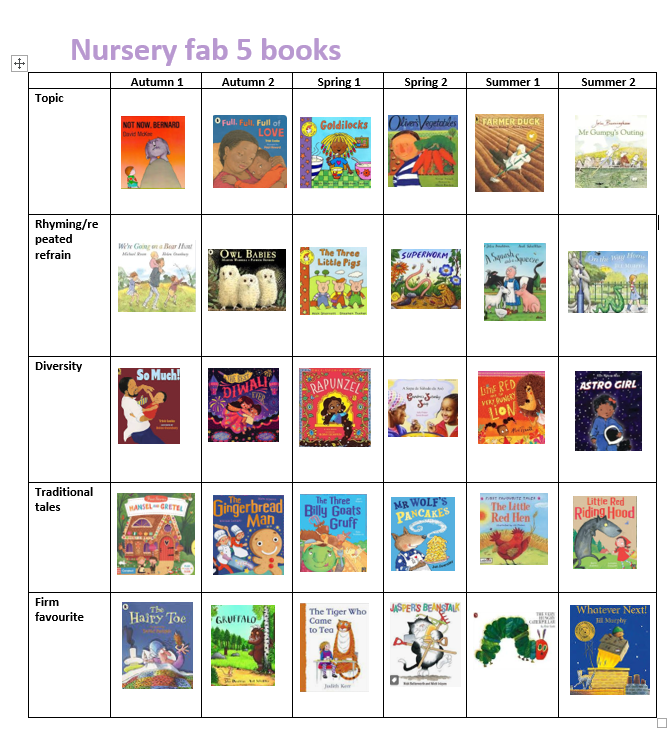 SPECIFIC AREASLiteracyWord Reading Introduce children to a wide range of texts and vocabulary.Model reading behaviours/conventions/ components of reading – phonemic awareness/phonics/comprehension/vocabulary.Develop phonological awareness/auditory discrimination through games/activities/stories/music/rhymes and poems.Introduce the concept of rhyming words through story and rhyme.Introduce the concept of initial sounds in activities/daily routines.Instil in children a love of story and reading through adult engagement and modelling.Introduce children to a wide range of texts and vocabulary.Model reading behaviours/conventions/ components of reading – phonemic awareness/phonics/comprehension/vocabulary.Develop phonological awareness/auditory discrimination through games/activities/stories/music/rhymes and poems.Introduce the concept of rhyming words through story and rhyme.Introduce the concept of initial sounds in activities/daily routines.Instil in children a love of story and reading through adult engagement and modelling.Introduce children to a wide range of texts and vocabulary.Model reading behaviours/conventions/ components of reading – phonemic awareness/phonics/comprehension/vocabulary.Develop phonological awareness/auditory discrimination through games/activities/stories/music/rhymes and poems.Introduce the concept of rhyming words through story and rhyme.Introduce the concept of initial sounds in activities/daily routines.Instil in children a love of story and reading through adult engagement and modelling.Introduce children to a wide range of texts and vocabulary.Model reading behaviours/conventions/ components of reading – phonemic awareness/phonics/comprehension/vocabulary.Develop phonological awareness/auditory discrimination through games/activities/stories/music/rhymes and poems.Introduce the concept of rhyming words through story and rhyme.Introduce the concept of initial sounds in activities/daily routines.Instil in children a love of story and reading through adult engagement and modelling.Introduce children to a wide range of texts and vocabulary.Model reading behaviours/conventions/ components of reading – phonemic awareness/phonics/comprehension/vocabulary.Develop phonological awareness/auditory discrimination through games/activities/stories/music/rhymes and poems.Introduce the concept of rhyming words through story and rhyme.Introduce the concept of initial sounds in activities/daily routines.Instil in children a love of story and reading through adult engagement and modelling.Introduce children to a wide range of texts and vocabulary.Model reading behaviours/conventions/ components of reading – phonemic awareness/phonics/comprehension/vocabulary.Develop phonological awareness/auditory discrimination through games/activities/stories/music/rhymes and poems.Introduce the concept of rhyming words through story and rhyme.Introduce the concept of initial sounds in activities/daily routines.Instil in children a love of story and reading through adult engagement and modelling.Introduce children to a wide range of texts and vocabulary.Model reading behaviours/conventions/ components of reading – phonemic awareness/phonics/comprehension/vocabulary.Develop phonological awareness/auditory discrimination through games/activities/stories/music/rhymes and poems.Introduce the concept of rhyming words through story and rhyme.Introduce the concept of initial sounds in activities/daily routines.Instil in children a love of story and reading through adult engagement and modelling.Introduce children to a wide range of texts and vocabulary.Model reading behaviours/conventions/ components of reading – phonemic awareness/phonics/comprehension/vocabulary.Develop phonological awareness/auditory discrimination through games/activities/stories/music/rhymes and poems.Introduce the concept of rhyming words through story and rhyme.Introduce the concept of initial sounds in activities/daily routines.Instil in children a love of story and reading through adult engagement and modelling.Introduce children to a wide range of texts and vocabulary.Model reading behaviours/conventions/ components of reading – phonemic awareness/phonics/comprehension/vocabulary.Develop phonological awareness/auditory discrimination through games/activities/stories/music/rhymes and poems.Introduce the concept of rhyming words through story and rhyme.Introduce the concept of initial sounds in activities/daily routines.Instil in children a love of story and reading through adult engagement and modelling.Introduce children to a wide range of texts and vocabulary.Model reading behaviours/conventions/ components of reading – phonemic awareness/phonics/comprehension/vocabulary.Develop phonological awareness/auditory discrimination through games/activities/stories/music/rhymes and poems.Introduce the concept of rhyming words through story and rhyme.Introduce the concept of initial sounds in activities/daily routines.Instil in children a love of story and reading through adult engagement and modelling.Introduce children to a wide range of texts and vocabulary.Model reading behaviours/conventions/ components of reading – phonemic awareness/phonics/comprehension/vocabulary.Develop phonological awareness/auditory discrimination through games/activities/stories/music/rhymes and poems.Introduce the concept of rhyming words through story and rhyme.Introduce the concept of initial sounds in activities/daily routines.Instil in children a love of story and reading through adult engagement and modelling.Introduce children to a wide range of texts and vocabulary.Model reading behaviours/conventions/ components of reading – phonemic awareness/phonics/comprehension/vocabulary.Develop phonological awareness/auditory discrimination through games/activities/stories/music/rhymes and poems.Introduce the concept of rhyming words through story and rhyme.Introduce the concept of initial sounds in activities/daily routines.Instil in children a love of story and reading through adult engagement and modelling.Introduce children to a wide range of texts and vocabulary.Model reading behaviours/conventions/ components of reading – phonemic awareness/phonics/comprehension/vocabulary.Develop phonological awareness/auditory discrimination through games/activities/stories/music/rhymes and poems.Introduce the concept of rhyming words through story and rhyme.Introduce the concept of initial sounds in activities/daily routines.Instil in children a love of story and reading through adult engagement and modelling.Introduce children to a wide range of texts and vocabulary.Model reading behaviours/conventions/ components of reading – phonemic awareness/phonics/comprehension/vocabulary.Develop phonological awareness/auditory discrimination through games/activities/stories/music/rhymes and poems.Introduce the concept of rhyming words through story and rhyme.Introduce the concept of initial sounds in activities/daily routines.Instil in children a love of story and reading through adult engagement and modelling.Introduce children to a wide range of texts and vocabulary.Model reading behaviours/conventions/ components of reading – phonemic awareness/phonics/comprehension/vocabulary.Develop phonological awareness/auditory discrimination through games/activities/stories/music/rhymes and poems.Introduce the concept of rhyming words through story and rhyme.Introduce the concept of initial sounds in activities/daily routines.Instil in children a love of story and reading through adult engagement and modelling.Introduce children to a wide range of texts and vocabulary.Model reading behaviours/conventions/ components of reading – phonemic awareness/phonics/comprehension/vocabulary.Develop phonological awareness/auditory discrimination through games/activities/stories/music/rhymes and poems.Introduce the concept of rhyming words through story and rhyme.Introduce the concept of initial sounds in activities/daily routines.Instil in children a love of story and reading through adult engagement and modelling.Introduce children to a wide range of texts and vocabulary.Model reading behaviours/conventions/ components of reading – phonemic awareness/phonics/comprehension/vocabulary.Develop phonological awareness/auditory discrimination through games/activities/stories/music/rhymes and poems.Introduce the concept of rhyming words through story and rhyme.Introduce the concept of initial sounds in activities/daily routines.Instil in children a love of story and reading through adult engagement and modelling.Introduce children to a wide range of texts and vocabulary.Model reading behaviours/conventions/ components of reading – phonemic awareness/phonics/comprehension/vocabulary.Develop phonological awareness/auditory discrimination through games/activities/stories/music/rhymes and poems.Introduce the concept of rhyming words through story and rhyme.Introduce the concept of initial sounds in activities/daily routines.Instil in children a love of story and reading through adult engagement and modelling.Introduce children to a wide range of texts and vocabulary.Model reading behaviours/conventions/ components of reading – phonemic awareness/phonics/comprehension/vocabulary.Develop phonological awareness/auditory discrimination through games/activities/stories/music/rhymes and poems.Introduce the concept of rhyming words through story and rhyme.Introduce the concept of initial sounds in activities/daily routines.Instil in children a love of story and reading through adult engagement and modelling.Introduce children to a wide range of texts and vocabulary.Model reading behaviours/conventions/ components of reading – phonemic awareness/phonics/comprehension/vocabulary.Develop phonological awareness/auditory discrimination through games/activities/stories/music/rhymes and poems.Introduce the concept of rhyming words through story and rhyme.Introduce the concept of initial sounds in activities/daily routines.Instil in children a love of story and reading through adult engagement and modelling.Introduce children to a wide range of texts and vocabulary.Model reading behaviours/conventions/ components of reading – phonemic awareness/phonics/comprehension/vocabulary.Develop phonological awareness/auditory discrimination through games/activities/stories/music/rhymes and poems.Introduce the concept of rhyming words through story and rhyme.Introduce the concept of initial sounds in activities/daily routines.Instil in children a love of story and reading through adult engagement and modelling.Introduce children to a wide range of texts and vocabulary.Model reading behaviours/conventions/ components of reading – phonemic awareness/phonics/comprehension/vocabulary.Develop phonological awareness/auditory discrimination through games/activities/stories/music/rhymes and poems.Introduce the concept of rhyming words through story and rhyme.Introduce the concept of initial sounds in activities/daily routines.Instil in children a love of story and reading through adult engagement and modelling.Introduce children to a wide range of texts and vocabulary.Model reading behaviours/conventions/ components of reading – phonemic awareness/phonics/comprehension/vocabulary.Develop phonological awareness/auditory discrimination through games/activities/stories/music/rhymes and poems.Introduce the concept of rhyming words through story and rhyme.Introduce the concept of initial sounds in activities/daily routines.Instil in children a love of story and reading through adult engagement and modelling.Introduce children to a wide range of texts and vocabulary.Model reading behaviours/conventions/ components of reading – phonemic awareness/phonics/comprehension/vocabulary.Develop phonological awareness/auditory discrimination through games/activities/stories/music/rhymes and poems.Introduce the concept of rhyming words through story and rhyme.Introduce the concept of initial sounds in activities/daily routines.Instil in children a love of story and reading through adult engagement and modelling.Introduce children to a wide range of texts and vocabulary.Model reading behaviours/conventions/ components of reading – phonemic awareness/phonics/comprehension/vocabulary.Develop phonological awareness/auditory discrimination through games/activities/stories/music/rhymes and poems.Introduce the concept of rhyming words through story and rhyme.Introduce the concept of initial sounds in activities/daily routines.Instil in children a love of story and reading through adult engagement and modelling.SPECIFIC AREASLiteracyDevelopment mattersAREUnderstand the five key concepts about print: print has meaning, print can have different purposes, we read English text from left to right and from top to bottom, the names of the different parts of a book, page sequencing.Develop their phonological awareness, so that they can: spot and suggest rhymes, count or clap syllables in a word, recognise words with the same initial sound, such as money and mother. Engage in extended conversations about stories, learning new vocabulary.Understand the five key concepts about print: print has meaning, print can have different purposes, we read English text from left to right and from top to bottom, the names of the different parts of a book, page sequencing.Develop their phonological awareness, so that they can: spot and suggest rhymes, count or clap syllables in a word, recognise words with the same initial sound, such as money and mother. Engage in extended conversations about stories, learning new vocabulary.Understand the five key concepts about print: print has meaning, print can have different purposes, we read English text from left to right and from top to bottom, the names of the different parts of a book, page sequencing.Develop their phonological awareness, so that they can: spot and suggest rhymes, count or clap syllables in a word, recognise words with the same initial sound, such as money and mother. Engage in extended conversations about stories, learning new vocabulary.Understand the five key concepts about print: print has meaning, print can have different purposes, we read English text from left to right and from top to bottom, the names of the different parts of a book, page sequencing.Develop their phonological awareness, so that they can: spot and suggest rhymes, count or clap syllables in a word, recognise words with the same initial sound, such as money and mother. Engage in extended conversations about stories, learning new vocabulary.Understand the five key concepts about print: print has meaning, print can have different purposes, we read English text from left to right and from top to bottom, the names of the different parts of a book, page sequencing.Develop their phonological awareness, so that they can: spot and suggest rhymes, count or clap syllables in a word, recognise words with the same initial sound, such as money and mother. Engage in extended conversations about stories, learning new vocabulary.Understand the five key concepts about print: print has meaning, print can have different purposes, we read English text from left to right and from top to bottom, the names of the different parts of a book, page sequencing.Develop their phonological awareness, so that they can: spot and suggest rhymes, count or clap syllables in a word, recognise words with the same initial sound, such as money and mother. Engage in extended conversations about stories, learning new vocabulary.Understand the five key concepts about print: print has meaning, print can have different purposes, we read English text from left to right and from top to bottom, the names of the different parts of a book, page sequencing.Develop their phonological awareness, so that they can: spot and suggest rhymes, count or clap syllables in a word, recognise words with the same initial sound, such as money and mother. Engage in extended conversations about stories, learning new vocabulary.Understand the five key concepts about print: print has meaning, print can have different purposes, we read English text from left to right and from top to bottom, the names of the different parts of a book, page sequencing.Develop their phonological awareness, so that they can: spot and suggest rhymes, count or clap syllables in a word, recognise words with the same initial sound, such as money and mother. Engage in extended conversations about stories, learning new vocabulary.Understand the five key concepts about print: print has meaning, print can have different purposes, we read English text from left to right and from top to bottom, the names of the different parts of a book, page sequencing.Develop their phonological awareness, so that they can: spot and suggest rhymes, count or clap syllables in a word, recognise words with the same initial sound, such as money and mother. Engage in extended conversations about stories, learning new vocabulary.Understand the five key concepts about print: print has meaning, print can have different purposes, we read English text from left to right and from top to bottom, the names of the different parts of a book, page sequencing.Develop their phonological awareness, so that they can: spot and suggest rhymes, count or clap syllables in a word, recognise words with the same initial sound, such as money and mother. Engage in extended conversations about stories, learning new vocabulary.Understand the five key concepts about print: print has meaning, print can have different purposes, we read English text from left to right and from top to bottom, the names of the different parts of a book, page sequencing.Develop their phonological awareness, so that they can: spot and suggest rhymes, count or clap syllables in a word, recognise words with the same initial sound, such as money and mother. Engage in extended conversations about stories, learning new vocabulary.Understand the five key concepts about print: print has meaning, print can have different purposes, we read English text from left to right and from top to bottom, the names of the different parts of a book, page sequencing.Develop their phonological awareness, so that they can: spot and suggest rhymes, count or clap syllables in a word, recognise words with the same initial sound, such as money and mother. Engage in extended conversations about stories, learning new vocabulary.Understand the five key concepts about print: print has meaning, print can have different purposes, we read English text from left to right and from top to bottom, the names of the different parts of a book, page sequencing.Develop their phonological awareness, so that they can: spot and suggest rhymes, count or clap syllables in a word, recognise words with the same initial sound, such as money and mother. Engage in extended conversations about stories, learning new vocabulary.Understand the five key concepts about print: print has meaning, print can have different purposes, we read English text from left to right and from top to bottom, the names of the different parts of a book, page sequencing.Develop their phonological awareness, so that they can: spot and suggest rhymes, count or clap syllables in a word, recognise words with the same initial sound, such as money and mother. Engage in extended conversations about stories, learning new vocabulary.Understand the five key concepts about print: print has meaning, print can have different purposes, we read English text from left to right and from top to bottom, the names of the different parts of a book, page sequencing.Develop their phonological awareness, so that they can: spot and suggest rhymes, count or clap syllables in a word, recognise words with the same initial sound, such as money and mother. Engage in extended conversations about stories, learning new vocabulary.Understand the five key concepts about print: print has meaning, print can have different purposes, we read English text from left to right and from top to bottom, the names of the different parts of a book, page sequencing.Develop their phonological awareness, so that they can: spot and suggest rhymes, count or clap syllables in a word, recognise words with the same initial sound, such as money and mother. Engage in extended conversations about stories, learning new vocabulary.Understand the five key concepts about print: print has meaning, print can have different purposes, we read English text from left to right and from top to bottom, the names of the different parts of a book, page sequencing.Develop their phonological awareness, so that they can: spot and suggest rhymes, count or clap syllables in a word, recognise words with the same initial sound, such as money and mother. Engage in extended conversations about stories, learning new vocabulary.Understand the five key concepts about print: print has meaning, print can have different purposes, we read English text from left to right and from top to bottom, the names of the different parts of a book, page sequencing.Develop their phonological awareness, so that they can: spot and suggest rhymes, count or clap syllables in a word, recognise words with the same initial sound, such as money and mother. Engage in extended conversations about stories, learning new vocabulary.Understand the five key concepts about print: print has meaning, print can have different purposes, we read English text from left to right and from top to bottom, the names of the different parts of a book, page sequencing.Develop their phonological awareness, so that they can: spot and suggest rhymes, count or clap syllables in a word, recognise words with the same initial sound, such as money and mother. Engage in extended conversations about stories, learning new vocabulary.Understand the five key concepts about print: print has meaning, print can have different purposes, we read English text from left to right and from top to bottom, the names of the different parts of a book, page sequencing.Develop their phonological awareness, so that they can: spot and suggest rhymes, count or clap syllables in a word, recognise words with the same initial sound, such as money and mother. Engage in extended conversations about stories, learning new vocabulary.Understand the five key concepts about print: print has meaning, print can have different purposes, we read English text from left to right and from top to bottom, the names of the different parts of a book, page sequencing.Develop their phonological awareness, so that they can: spot and suggest rhymes, count or clap syllables in a word, recognise words with the same initial sound, such as money and mother. Engage in extended conversations about stories, learning new vocabulary.Understand the five key concepts about print: print has meaning, print can have different purposes, we read English text from left to right and from top to bottom, the names of the different parts of a book, page sequencing.Develop their phonological awareness, so that they can: spot and suggest rhymes, count or clap syllables in a word, recognise words with the same initial sound, such as money and mother. Engage in extended conversations about stories, learning new vocabulary.Understand the five key concepts about print: print has meaning, print can have different purposes, we read English text from left to right and from top to bottom, the names of the different parts of a book, page sequencing.Develop their phonological awareness, so that they can: spot and suggest rhymes, count or clap syllables in a word, recognise words with the same initial sound, such as money and mother. Engage in extended conversations about stories, learning new vocabulary.Understand the five key concepts about print: print has meaning, print can have different purposes, we read English text from left to right and from top to bottom, the names of the different parts of a book, page sequencing.Develop their phonological awareness, so that they can: spot and suggest rhymes, count or clap syllables in a word, recognise words with the same initial sound, such as money and mother. Engage in extended conversations about stories, learning new vocabulary.Understand the five key concepts about print: print has meaning, print can have different purposes, we read English text from left to right and from top to bottom, the names of the different parts of a book, page sequencing.Develop their phonological awareness, so that they can: spot and suggest rhymes, count or clap syllables in a word, recognise words with the same initial sound, such as money and mother. Engage in extended conversations about stories, learning new vocabulary.SPECIFIC AREASLiteracyPhonicsPhase one phonics activitiesEnvironmental soundsInstrumental soundsBody percussionRhythm and rhyme/alliterationVoice soundsOral blending and segmentingPhase one phonics activitiesEnvironmental soundsInstrumental soundsBody percussionRhythm and rhyme/alliterationVoice soundsOral blending and segmentingPhase one phonics activitiesEnvironmental soundsInstrumental soundsBody percussionRhythm and rhyme/alliterationVoice soundsOral blending and segmentingPhase one phonics activities Environmental soundsInstrumental soundsBody percussionRhythm and rhyme/alliterationVoice soundsOral blending and segmentingPhase one phonics activities Environmental soundsInstrumental soundsBody percussionRhythm and rhyme/alliterationVoice soundsOral blending and segmentingPhase one phonics activities Environmental soundsInstrumental soundsBody percussionRhythm and rhyme/alliterationVoice soundsOral blending and segmentingPhase one phonics activities Environmental soundsInstrumental soundsBody percussionRhythm and rhyme/alliterationVoice soundsOral blending and segmentingPhase one phonics activities Environmental soundsInstrumental soundsBody percussionRhythm and rhyme/alliterationVoice soundsOral blending and segmentingPhase one phonics activities Environmental soundsInstrumental soundsBody percussionRhythm and rhyme/alliterationVoice soundsOral blending and segmentingPhase one phonics activities Environmental soundsInstrumental soundsBody percussionRhythm and rhyme/alliterationVoice soundsOral blending and segmentingPhase one phonics activities Environmental soundsInstrumental soundsBody percussionRhythm and rhyme/alliterationVoice soundsOral blending and segmentingPhase one phonics activities Environmental soundsInstrumental soundsBody percussionRhythm and rhyme/alliterationVoice soundsOral blending and segmentingPhase one phonics activities Environmental soundsInstrumental soundsBody percussionRhythm and rhyme/alliterationVoice soundsOral blending and segmentingPhase one phonics activities Environmental soundsInstrumental soundsBody percussionRhythm and rhyme/alliterationVoice soundsOral blending and segmentingPhase one phonics activities Environmental soundsInstrumental soundsBody percussionRhythm and rhyme/alliterationVoice soundsOral blending and segmentingPhase one phonics activities Environmental soundsInstrumental soundsBody percussionRhythm and rhyme/alliterationVoice soundsOral blending and segmentingPhase one phonics activities Environmental soundsInstrumental soundsBody percussionRhythm and rhyme/alliterationVoice soundsOral blending and segmentingPhase one phonics activities Environmental soundsInstrumental soundsBody percussionRhythm and rhyme/alliterationVoice soundsOral blending and segmentingPhase one phonics activities Environmental soundsInstrumental soundsBody percussionRhythm and rhyme/alliterationVoice soundsOral blending and segmentingPhase one phonics activities Environmental soundsInstrumental soundsBody percussionRhythm and rhyme/alliterationVoice soundsOral blending and segmentingPhase one phonics activities Environmental soundsInstrumental soundsBody percussionRhythm and rhyme/alliterationVoice soundsOral blending and segmentingPhase one phonics activities Environmental soundsInstrumental soundsBody percussionRhythm and rhyme/alliterationVoice soundsOral blending and segmentingPhase one phonics activities Environmental soundsInstrumental soundsBody percussionRhythm and rhyme/alliterationVoice soundsOral blending and segmentingPhase one phonics activities Environmental soundsInstrumental soundsBody percussionRhythm and rhyme/alliterationVoice soundsOral blending and segmentingPhase one phonics activitiesEnvironmental soundsInstrumental soundsBody percussionRhythm and rhyme/alliterationVoice soundsOral blending and segmentingSet one sounds RWISPECIFIC AREASLiteracyWritingIntroduction to and modelling of mark making tools.Introduce Scribble club.Gross motor activities to support core strength and large muscle control.Introduction to and modelling of mark making tools.Introduce Scribble club.Gross motor activities to support core strength and large muscle control.Introduction to and modelling of mark making tools.Introduce Scribble club.Gross motor activities to support core strength and large muscle control.Introduce children to the concept of marks to make meaning – name cards, adult modelling writing.Scribble club.Introduce children to the concept of marks to make meaning – name cards, adult modelling writing.Scribble club.Introduce children to the concept of marks to make meaning – name cards, adult modelling writing.Scribble club.Introduce children to the concept of marks to make meaning – name cards, adult modelling writing.Scribble club.Introduce children to the concept of marks to make meaning – name cards, adult modelling writing.Scribble club.Introduce children to the concept of marks to make meaning – name cards, adult modelling writing.Scribble club.Scribble clubChildren to be encouraged to make their own marks – name writing, shopping lists, drawings, paintings independently.Scribble clubChildren to be encouraged to make their own marks – name writing, shopping lists, drawings, paintings independently.Scribble clubChildren to be encouraged to make their own marks – name writing, shopping lists, drawings, paintings independently.Scribble clubChildren to be encouraged to make their own marks – name writing, shopping lists, drawings, paintings independently.Scribble clubChildren to be encouraged to make their own marks – name writing, shopping lists, drawings, paintings independently.Scribble clubChildren to be encouraged to make their own marks – name writing, shopping lists, drawings, paintings independently.Scribble clubDevelop skills to make marks, using a tripod grip.Beginning of letter formation through name writing/writing in provision.Scribble clubDevelop skills to make marks, using a tripod grip.Beginning of letter formation through name writing/writing in provision.Scribble clubDevelop skills to make marks, using a tripod grip.Beginning of letter formation through name writing/writing in provision.Scribble clubDevelop skills to make marks, using a tripod grip.Beginning of letter formation through name writing/writing in provision.Scribble clubDevelop skills to make marks, using a tripod grip.Beginning of letter formation through name writing/writing in provision.Scribble club.Letter formation through name writing/writing in provision.Scribble club.Letter formation through name writing/writing in provision.Scribble club.Letter formation through name writing/writing in provision.Scribble club.Letter formation through name writing/writing in provision.Scribble club.Letter formation through RWI/initial sounds for labelling/ using RWI sounds in independent writing/mark making/ name writing/ writing in provision.SPECIFIC AREASLiteracyDevelopment mattersAREUse some of their print and letter knowledge in their early writing. For example: writing a pretend shopping list that starts at the top of the page; writing ‘m’ for mummy. Write some or all of their name. Write some letters accuratelyUse some of their print and letter knowledge in their early writing. For example: writing a pretend shopping list that starts at the top of the page; writing ‘m’ for mummy. Write some or all of their name. Write some letters accuratelyUse some of their print and letter knowledge in their early writing. For example: writing a pretend shopping list that starts at the top of the page; writing ‘m’ for mummy. Write some or all of their name. Write some letters accuratelyUse some of their print and letter knowledge in their early writing. For example: writing a pretend shopping list that starts at the top of the page; writing ‘m’ for mummy. Write some or all of their name. Write some letters accuratelyUse some of their print and letter knowledge in their early writing. For example: writing a pretend shopping list that starts at the top of the page; writing ‘m’ for mummy. Write some or all of their name. Write some letters accuratelyUse some of their print and letter knowledge in their early writing. For example: writing a pretend shopping list that starts at the top of the page; writing ‘m’ for mummy. Write some or all of their name. Write some letters accuratelyUse some of their print and letter knowledge in their early writing. For example: writing a pretend shopping list that starts at the top of the page; writing ‘m’ for mummy. Write some or all of their name. Write some letters accuratelyUse some of their print and letter knowledge in their early writing. For example: writing a pretend shopping list that starts at the top of the page; writing ‘m’ for mummy. Write some or all of their name. Write some letters accuratelyUse some of their print and letter knowledge in their early writing. For example: writing a pretend shopping list that starts at the top of the page; writing ‘m’ for mummy. Write some or all of their name. Write some letters accuratelyUse some of their print and letter knowledge in their early writing. For example: writing a pretend shopping list that starts at the top of the page; writing ‘m’ for mummy. Write some or all of their name. Write some letters accuratelyUse some of their print and letter knowledge in their early writing. For example: writing a pretend shopping list that starts at the top of the page; writing ‘m’ for mummy. Write some or all of their name. Write some letters accuratelyUse some of their print and letter knowledge in their early writing. For example: writing a pretend shopping list that starts at the top of the page; writing ‘m’ for mummy. Write some or all of their name. Write some letters accuratelyUse some of their print and letter knowledge in their early writing. For example: writing a pretend shopping list that starts at the top of the page; writing ‘m’ for mummy. Write some or all of their name. Write some letters accuratelyUse some of their print and letter knowledge in their early writing. For example: writing a pretend shopping list that starts at the top of the page; writing ‘m’ for mummy. Write some or all of their name. Write some letters accuratelyUse some of their print and letter knowledge in their early writing. For example: writing a pretend shopping list that starts at the top of the page; writing ‘m’ for mummy. Write some or all of their name. Write some letters accuratelyUse some of their print and letter knowledge in their early writing. For example: writing a pretend shopping list that starts at the top of the page; writing ‘m’ for mummy. Write some or all of their name. Write some letters accuratelyUse some of their print and letter knowledge in their early writing. For example: writing a pretend shopping list that starts at the top of the page; writing ‘m’ for mummy. Write some or all of their name. Write some letters accuratelyUse some of their print and letter knowledge in their early writing. For example: writing a pretend shopping list that starts at the top of the page; writing ‘m’ for mummy. Write some or all of their name. Write some letters accuratelyUse some of their print and letter knowledge in their early writing. For example: writing a pretend shopping list that starts at the top of the page; writing ‘m’ for mummy. Write some or all of their name. Write some letters accuratelyUse some of their print and letter knowledge in their early writing. For example: writing a pretend shopping list that starts at the top of the page; writing ‘m’ for mummy. Write some or all of their name. Write some letters accuratelyUse some of their print and letter knowledge in their early writing. For example: writing a pretend shopping list that starts at the top of the page; writing ‘m’ for mummy. Write some or all of their name. Write some letters accuratelyUse some of their print and letter knowledge in their early writing. For example: writing a pretend shopping list that starts at the top of the page; writing ‘m’ for mummy. Write some or all of their name. Write some letters accuratelyUse some of their print and letter knowledge in their early writing. For example: writing a pretend shopping list that starts at the top of the page; writing ‘m’ for mummy. Write some or all of their name. Write some letters accuratelyUse some of their print and letter knowledge in their early writing. For example: writing a pretend shopping list that starts at the top of the page; writing ‘m’ for mummy. Write some or all of their name. Write some letters accuratelyUse some of their print and letter knowledge in their early writing. For example: writing a pretend shopping list that starts at the top of the page; writing ‘m’ for mummy. Write some or all of their name. Write some letters accuratelySPECIFIC AREASLiteracyComprehension Support children to begin to demonstrate some understanding of what has been read to them by retelling stories. Support children to join in with repeated refrains/key events in familiar stories. Support children to use and understand recently introduced vocabulary during discussions about stories, non-fiction, rhymes and poems and during role-play. Support children to sequence familiar stories.Demonstrate how print carries meaning and model how it is read left to right in English. Support children to begin to demonstrate some understanding of what has been read to them by retelling stories. Support children to join in with repeated refrains/key events in familiar stories. Support children to use and understand recently introduced vocabulary during discussions about stories, non-fiction, rhymes and poems and during role-play. Support children to sequence familiar stories.Demonstrate how print carries meaning and model how it is read left to right in English. Support children to begin to demonstrate some understanding of what has been read to them by retelling stories. Support children to join in with repeated refrains/key events in familiar stories. Support children to use and understand recently introduced vocabulary during discussions about stories, non-fiction, rhymes and poems and during role-play. Support children to sequence familiar stories.Demonstrate how print carries meaning and model how it is read left to right in English. Support children to begin to demonstrate some understanding of what has been read to them by retelling stories. Support children to join in with repeated refrains/key events in familiar stories. Support children to use and understand recently introduced vocabulary during discussions about stories, non-fiction, rhymes and poems and during role-play. Support children to sequence familiar stories.Demonstrate how print carries meaning and model how it is read left to right in English. Support children to begin to demonstrate some understanding of what has been read to them by retelling stories. Support children to join in with repeated refrains/key events in familiar stories. Support children to use and understand recently introduced vocabulary during discussions about stories, non-fiction, rhymes and poems and during role-play. Support children to sequence familiar stories.Demonstrate how print carries meaning and model how it is read left to right in English. Support children to begin to demonstrate some understanding of what has been read to them by retelling stories. Support children to join in with repeated refrains/key events in familiar stories. Support children to use and understand recently introduced vocabulary during discussions about stories, non-fiction, rhymes and poems and during role-play. Support children to sequence familiar stories.Demonstrate how print carries meaning and model how it is read left to right in English. Support children to begin to demonstrate some understanding of what has been read to them by retelling stories. Support children to join in with repeated refrains/key events in familiar stories. Support children to use and understand recently introduced vocabulary during discussions about stories, non-fiction, rhymes and poems and during role-play. Support children to sequence familiar stories.Demonstrate how print carries meaning and model how it is read left to right in English. Support children to begin to demonstrate some understanding of what has been read to them by retelling stories. Support children to join in with repeated refrains/key events in familiar stories. Support children to use and understand recently introduced vocabulary during discussions about stories, non-fiction, rhymes and poems and during role-play. Support children to sequence familiar stories.Demonstrate how print carries meaning and model how it is read left to right in English. Support children to begin to demonstrate some understanding of what has been read to them by retelling stories. Support children to join in with repeated refrains/key events in familiar stories. Support children to use and understand recently introduced vocabulary during discussions about stories, non-fiction, rhymes and poems and during role-play. Support children to sequence familiar stories.Demonstrate how print carries meaning and model how it is read left to right in English. Support children to begin to demonstrate some understanding of what has been read to them by retelling stories. Support children to join in with repeated refrains/key events in familiar stories. Support children to use and understand recently introduced vocabulary during discussions about stories, non-fiction, rhymes and poems and during role-play. Support children to sequence familiar stories.Demonstrate how print carries meaning and model how it is read left to right in English. Support children to begin to demonstrate some understanding of what has been read to them by retelling stories. Support children to join in with repeated refrains/key events in familiar stories. Support children to use and understand recently introduced vocabulary during discussions about stories, non-fiction, rhymes and poems and during role-play. Support children to sequence familiar stories.Demonstrate how print carries meaning and model how it is read left to right in English. Support children to begin to demonstrate some understanding of what has been read to them by retelling stories. Support children to join in with repeated refrains/key events in familiar stories. Support children to use and understand recently introduced vocabulary during discussions about stories, non-fiction, rhymes and poems and during role-play. Support children to sequence familiar stories.Demonstrate how print carries meaning and model how it is read left to right in English. Support children to begin to demonstrate some understanding of what has been read to them by retelling stories. Support children to join in with repeated refrains/key events in familiar stories. Support children to use and understand recently introduced vocabulary during discussions about stories, non-fiction, rhymes and poems and during role-play. Support children to sequence familiar stories.Demonstrate how print carries meaning and model how it is read left to right in English. Support children to begin to demonstrate some understanding of what has been read to them by retelling stories. Support children to join in with repeated refrains/key events in familiar stories. Support children to use and understand recently introduced vocabulary during discussions about stories, non-fiction, rhymes and poems and during role-play. Support children to sequence familiar stories.Demonstrate how print carries meaning and model how it is read left to right in English. Support children to begin to demonstrate some understanding of what has been read to them by retelling stories. Support children to join in with repeated refrains/key events in familiar stories. Support children to use and understand recently introduced vocabulary during discussions about stories, non-fiction, rhymes and poems and during role-play. Support children to sequence familiar stories.Demonstrate how print carries meaning and model how it is read left to right in English. Support children to begin to demonstrate some understanding of what has been read to them by retelling stories. Support children to join in with repeated refrains/key events in familiar stories. Support children to use and understand recently introduced vocabulary during discussions about stories, non-fiction, rhymes and poems and during role-play. Support children to sequence familiar stories.Demonstrate how print carries meaning and model how it is read left to right in English. Support children to begin to demonstrate some understanding of what has been read to them by retelling stories. Support children to join in with repeated refrains/key events in familiar stories. Support children to use and understand recently introduced vocabulary during discussions about stories, non-fiction, rhymes and poems and during role-play. Support children to sequence familiar stories.Demonstrate how print carries meaning and model how it is read left to right in English. Support children to begin to demonstrate some understanding of what has been read to them by retelling stories. Support children to join in with repeated refrains/key events in familiar stories. Support children to use and understand recently introduced vocabulary during discussions about stories, non-fiction, rhymes and poems and during role-play. Support children to sequence familiar stories.Demonstrate how print carries meaning and model how it is read left to right in English. Support children to begin to demonstrate some understanding of what has been read to them by retelling stories. Support children to join in with repeated refrains/key events in familiar stories. Support children to use and understand recently introduced vocabulary during discussions about stories, non-fiction, rhymes and poems and during role-play. Support children to sequence familiar stories.Demonstrate how print carries meaning and model how it is read left to right in English. Support children to begin to demonstrate some understanding of what has been read to them by retelling stories. Support children to join in with repeated refrains/key events in familiar stories. Support children to use and understand recently introduced vocabulary during discussions about stories, non-fiction, rhymes and poems and during role-play. Support children to sequence familiar stories.Demonstrate how print carries meaning and model how it is read left to right in English. Support children to begin to demonstrate some understanding of what has been read to them by retelling stories. Support children to join in with repeated refrains/key events in familiar stories. Support children to use and understand recently introduced vocabulary during discussions about stories, non-fiction, rhymes and poems and during role-play. Support children to sequence familiar stories.Demonstrate how print carries meaning and model how it is read left to right in English. Support children to begin to demonstrate some understanding of what has been read to them by retelling stories. Support children to join in with repeated refrains/key events in familiar stories. Support children to use and understand recently introduced vocabulary during discussions about stories, non-fiction, rhymes and poems and during role-play. Support children to sequence familiar stories.Demonstrate how print carries meaning and model how it is read left to right in English. Support children to begin to demonstrate some understanding of what has been read to them by retelling stories. Support children to join in with repeated refrains/key events in familiar stories. Support children to use and understand recently introduced vocabulary during discussions about stories, non-fiction, rhymes and poems and during role-play. Support children to sequence familiar stories.Demonstrate how print carries meaning and model how it is read left to right in English. Support children to begin to demonstrate some understanding of what has been read to them by retelling stories. Support children to join in with repeated refrains/key events in familiar stories. Support children to use and understand recently introduced vocabulary during discussions about stories, non-fiction, rhymes and poems and during role-play. Support children to sequence familiar stories.Demonstrate how print carries meaning and model how it is read left to right in English. Support children to begin to demonstrate some understanding of what has been read to them by retelling stories. Support children to join in with repeated refrains/key events in familiar stories. Support children to use and understand recently introduced vocabulary during discussions about stories, non-fiction, rhymes and poems and during role-play. Support children to sequence familiar stories.Demonstrate how print carries meaning and model how it is read left to right in English.SPECIFIC AREASDevelopment mattersAREEngage in extended conversations about stories, learning new vocabulary. Understand the five key concepts about print:  print has meaning, print can have different purposes, we read English text from left to right and from top to bottom , the names of the different parts of a book , page sequencing.Engage in extended conversations about stories, learning new vocabulary. Understand the five key concepts about print:  print has meaning, print can have different purposes, we read English text from left to right and from top to bottom , the names of the different parts of a book , page sequencing.Engage in extended conversations about stories, learning new vocabulary. Understand the five key concepts about print:  print has meaning, print can have different purposes, we read English text from left to right and from top to bottom , the names of the different parts of a book , page sequencing.Engage in extended conversations about stories, learning new vocabulary. Understand the five key concepts about print:  print has meaning, print can have different purposes, we read English text from left to right and from top to bottom , the names of the different parts of a book , page sequencing.Engage in extended conversations about stories, learning new vocabulary. Understand the five key concepts about print:  print has meaning, print can have different purposes, we read English text from left to right and from top to bottom , the names of the different parts of a book , page sequencing.Engage in extended conversations about stories, learning new vocabulary. Understand the five key concepts about print:  print has meaning, print can have different purposes, we read English text from left to right and from top to bottom , the names of the different parts of a book , page sequencing.Engage in extended conversations about stories, learning new vocabulary. Understand the five key concepts about print:  print has meaning, print can have different purposes, we read English text from left to right and from top to bottom , the names of the different parts of a book , page sequencing.Engage in extended conversations about stories, learning new vocabulary. Understand the five key concepts about print:  print has meaning, print can have different purposes, we read English text from left to right and from top to bottom , the names of the different parts of a book , page sequencing.Engage in extended conversations about stories, learning new vocabulary. Understand the five key concepts about print:  print has meaning, print can have different purposes, we read English text from left to right and from top to bottom , the names of the different parts of a book , page sequencing.Engage in extended conversations about stories, learning new vocabulary. Understand the five key concepts about print:  print has meaning, print can have different purposes, we read English text from left to right and from top to bottom , the names of the different parts of a book , page sequencing.Engage in extended conversations about stories, learning new vocabulary. Understand the five key concepts about print:  print has meaning, print can have different purposes, we read English text from left to right and from top to bottom , the names of the different parts of a book , page sequencing.Engage in extended conversations about stories, learning new vocabulary. Understand the five key concepts about print:  print has meaning, print can have different purposes, we read English text from left to right and from top to bottom , the names of the different parts of a book , page sequencing.Engage in extended conversations about stories, learning new vocabulary. Understand the five key concepts about print:  print has meaning, print can have different purposes, we read English text from left to right and from top to bottom , the names of the different parts of a book , page sequencing.Engage in extended conversations about stories, learning new vocabulary. Understand the five key concepts about print:  print has meaning, print can have different purposes, we read English text from left to right and from top to bottom , the names of the different parts of a book , page sequencing.Engage in extended conversations about stories, learning new vocabulary. Understand the five key concepts about print:  print has meaning, print can have different purposes, we read English text from left to right and from top to bottom , the names of the different parts of a book , page sequencing.Engage in extended conversations about stories, learning new vocabulary. Understand the five key concepts about print:  print has meaning, print can have different purposes, we read English text from left to right and from top to bottom , the names of the different parts of a book , page sequencing.Engage in extended conversations about stories, learning new vocabulary. Understand the five key concepts about print:  print has meaning, print can have different purposes, we read English text from left to right and from top to bottom , the names of the different parts of a book , page sequencing.Engage in extended conversations about stories, learning new vocabulary. Understand the five key concepts about print:  print has meaning, print can have different purposes, we read English text from left to right and from top to bottom , the names of the different parts of a book , page sequencing.Engage in extended conversations about stories, learning new vocabulary. Understand the five key concepts about print:  print has meaning, print can have different purposes, we read English text from left to right and from top to bottom , the names of the different parts of a book , page sequencing.Engage in extended conversations about stories, learning new vocabulary. Understand the five key concepts about print:  print has meaning, print can have different purposes, we read English text from left to right and from top to bottom , the names of the different parts of a book , page sequencing.Engage in extended conversations about stories, learning new vocabulary. Understand the five key concepts about print:  print has meaning, print can have different purposes, we read English text from left to right and from top to bottom , the names of the different parts of a book , page sequencing.Engage in extended conversations about stories, learning new vocabulary. Understand the five key concepts about print:  print has meaning, print can have different purposes, we read English text from left to right and from top to bottom , the names of the different parts of a book , page sequencing.Engage in extended conversations about stories, learning new vocabulary. Understand the five key concepts about print:  print has meaning, print can have different purposes, we read English text from left to right and from top to bottom , the names of the different parts of a book , page sequencing.Engage in extended conversations about stories, learning new vocabulary. Understand the five key concepts about print:  print has meaning, print can have different purposes, we read English text from left to right and from top to bottom , the names of the different parts of a book , page sequencing.Engage in extended conversations about stories, learning new vocabulary. Understand the five key concepts about print:  print has meaning, print can have different purposes, we read English text from left to right and from top to bottom , the names of the different parts of a book , page sequencing.SPECIFIC AREASMathsNumberExplore composition of number through number rhymes.Subitising 1-3Reciting 1-5Counting 1-5 - cardinalityExplore composition of number through number rhymes.Subitising 1-3Reciting 1-5Counting 1-5 - cardinalitySubitising 1-5Link numeral/quantity to 3Reciting 1/10Counting 1-5 - cardinalitySubitising 1-5Link numeral/quantity to 3Reciting 1/10Counting 1-5 - cardinalitySubitising 1-5Link numeral/quantity to 3Reciting 1/10Counting 1-5 - cardinalitySubitising 1-5Link numeral/quantity to 3Reciting 1/10Counting 1-5 - cardinalitySubitising 1-5Link numeral/quantity to 3Reciting 1/10Counting 1-5 - cardinalitySubitising 1-5Link numeral/quantity to 3Reciting 1/10Counting 1-5 - cardinalitySubitising 1-5Reciting 1/10Counting 1-5Showing fingers 1-5Subitising 1-5Reciting 1/10Counting 1-5Showing fingers 1-5Subitising 1-5Reciting 1/10Counting 1-5Showing fingers 1-5Subitising 1-5Reciting 1/10Counting 1-5Showing fingers 1-5Subitising 1-5Reciting 1/10Counting 1-5Showing fingers 1-5Subitising 1-5Reciting 1/10Counting 1-10Showing fingers 1-5Subitising 1-5Reciting 1/10Counting 1-10Showing fingers 1-5Subitising 1-5Reciting 1/10Counting 1-10Showing fingers 1-5Subitising 1-5Reciting 1/10Counting 1-10Showing fingers 1-5Subitising 1-5Reciting 1/10Counting 1-10Showing fingers 1-5Subitising 1-5Reciting 1/10Counting 1-10Showing fingers 1-5Subitising 1-5Reciting 1/20Counting 1-10Showing fingers 1-5Subitising 1-5Reciting 1/20Counting 1-10Showing fingers 1-5Subitising 1-5Reciting 1/20Counting 1-10Showing fingers 1-5Subitising 1-5Reciting 1/20Counting 1-10Showing fingers 1-5Subitising 1-5Reciting 1/20Counting 1-10Showing fingers 1-5Subitising 1-5Reciting 1/20Counting 1-10Showing fingers 1-5SPECIFIC AREASMathsDevelopment mattersexpectationsDevelop fast recognition of up to 3 objects, without having to count them individually (‘subitising’).Recite numbers past 5.Say one number for each item in order: 1,2,3,4,5.Know that the last number reached when counting a small set of objects tells you how many there are in total (‘cardinal principle’). Show ‘finger numbers’ up to 5.Link numerals and amounts: for example, showing the right number of objects to match the numeral, up to 5.Develop fast recognition of up to 3 objects, without having to count them individually (‘subitising’).Recite numbers past 5.Say one number for each item in order: 1,2,3,4,5.Know that the last number reached when counting a small set of objects tells you how many there are in total (‘cardinal principle’). Show ‘finger numbers’ up to 5.Link numerals and amounts: for example, showing the right number of objects to match the numeral, up to 5.Develop fast recognition of up to 3 objects, without having to count them individually (‘subitising’).Recite numbers past 5.Say one number for each item in order: 1,2,3,4,5.Know that the last number reached when counting a small set of objects tells you how many there are in total (‘cardinal principle’). Show ‘finger numbers’ up to 5.Link numerals and amounts: for example, showing the right number of objects to match the numeral, up to 5.Develop fast recognition of up to 3 objects, without having to count them individually (‘subitising’).Recite numbers past 5.Say one number for each item in order: 1,2,3,4,5.Know that the last number reached when counting a small set of objects tells you how many there are in total (‘cardinal principle’). Show ‘finger numbers’ up to 5.Link numerals and amounts: for example, showing the right number of objects to match the numeral, up to 5.Develop fast recognition of up to 3 objects, without having to count them individually (‘subitising’).Recite numbers past 5.Say one number for each item in order: 1,2,3,4,5.Know that the last number reached when counting a small set of objects tells you how many there are in total (‘cardinal principle’). Show ‘finger numbers’ up to 5.Link numerals and amounts: for example, showing the right number of objects to match the numeral, up to 5.Develop fast recognition of up to 3 objects, without having to count them individually (‘subitising’).Recite numbers past 5.Say one number for each item in order: 1,2,3,4,5.Know that the last number reached when counting a small set of objects tells you how many there are in total (‘cardinal principle’). Show ‘finger numbers’ up to 5.Link numerals and amounts: for example, showing the right number of objects to match the numeral, up to 5.Develop fast recognition of up to 3 objects, without having to count them individually (‘subitising’).Recite numbers past 5.Say one number for each item in order: 1,2,3,4,5.Know that the last number reached when counting a small set of objects tells you how many there are in total (‘cardinal principle’). Show ‘finger numbers’ up to 5.Link numerals and amounts: for example, showing the right number of objects to match the numeral, up to 5.Develop fast recognition of up to 3 objects, without having to count them individually (‘subitising’).Recite numbers past 5.Say one number for each item in order: 1,2,3,4,5.Know that the last number reached when counting a small set of objects tells you how many there are in total (‘cardinal principle’). Show ‘finger numbers’ up to 5.Link numerals and amounts: for example, showing the right number of objects to match the numeral, up to 5.Develop fast recognition of up to 3 objects, without having to count them individually (‘subitising’).Recite numbers past 5.Say one number for each item in order: 1,2,3,4,5.Know that the last number reached when counting a small set of objects tells you how many there are in total (‘cardinal principle’). Show ‘finger numbers’ up to 5.Link numerals and amounts: for example, showing the right number of objects to match the numeral, up to 5.Develop fast recognition of up to 3 objects, without having to count them individually (‘subitising’).Recite numbers past 5.Say one number for each item in order: 1,2,3,4,5.Know that the last number reached when counting a small set of objects tells you how many there are in total (‘cardinal principle’). Show ‘finger numbers’ up to 5.Link numerals and amounts: for example, showing the right number of objects to match the numeral, up to 5.Develop fast recognition of up to 3 objects, without having to count them individually (‘subitising’).Recite numbers past 5.Say one number for each item in order: 1,2,3,4,5.Know that the last number reached when counting a small set of objects tells you how many there are in total (‘cardinal principle’). Show ‘finger numbers’ up to 5.Link numerals and amounts: for example, showing the right number of objects to match the numeral, up to 5.Develop fast recognition of up to 3 objects, without having to count them individually (‘subitising’).Recite numbers past 5.Say one number for each item in order: 1,2,3,4,5.Know that the last number reached when counting a small set of objects tells you how many there are in total (‘cardinal principle’). Show ‘finger numbers’ up to 5.Link numerals and amounts: for example, showing the right number of objects to match the numeral, up to 5.Develop fast recognition of up to 3 objects, without having to count them individually (‘subitising’).Recite numbers past 5.Say one number for each item in order: 1,2,3,4,5.Know that the last number reached when counting a small set of objects tells you how many there are in total (‘cardinal principle’). Show ‘finger numbers’ up to 5.Link numerals and amounts: for example, showing the right number of objects to match the numeral, up to 5.Develop fast recognition of up to 3 objects, without having to count them individually (‘subitising’).Recite numbers past 5.Say one number for each item in order: 1,2,3,4,5.Know that the last number reached when counting a small set of objects tells you how many there are in total (‘cardinal principle’). Show ‘finger numbers’ up to 5.Link numerals and amounts: for example, showing the right number of objects to match the numeral, up to 5.Develop fast recognition of up to 3 objects, without having to count them individually (‘subitising’).Recite numbers past 5.Say one number for each item in order: 1,2,3,4,5.Know that the last number reached when counting a small set of objects tells you how many there are in total (‘cardinal principle’). Show ‘finger numbers’ up to 5.Link numerals and amounts: for example, showing the right number of objects to match the numeral, up to 5.Develop fast recognition of up to 3 objects, without having to count them individually (‘subitising’).Recite numbers past 5.Say one number for each item in order: 1,2,3,4,5.Know that the last number reached when counting a small set of objects tells you how many there are in total (‘cardinal principle’). Show ‘finger numbers’ up to 5.Link numerals and amounts: for example, showing the right number of objects to match the numeral, up to 5.Develop fast recognition of up to 3 objects, without having to count them individually (‘subitising’).Recite numbers past 5.Say one number for each item in order: 1,2,3,4,5.Know that the last number reached when counting a small set of objects tells you how many there are in total (‘cardinal principle’). Show ‘finger numbers’ up to 5.Link numerals and amounts: for example, showing the right number of objects to match the numeral, up to 5.Develop fast recognition of up to 3 objects, without having to count them individually (‘subitising’).Recite numbers past 5.Say one number for each item in order: 1,2,3,4,5.Know that the last number reached when counting a small set of objects tells you how many there are in total (‘cardinal principle’). Show ‘finger numbers’ up to 5.Link numerals and amounts: for example, showing the right number of objects to match the numeral, up to 5.Develop fast recognition of up to 3 objects, without having to count them individually (‘subitising’).Recite numbers past 5.Say one number for each item in order: 1,2,3,4,5.Know that the last number reached when counting a small set of objects tells you how many there are in total (‘cardinal principle’). Show ‘finger numbers’ up to 5.Link numerals and amounts: for example, showing the right number of objects to match the numeral, up to 5.Develop fast recognition of up to 3 objects, without having to count them individually (‘subitising’).Recite numbers past 5.Say one number for each item in order: 1,2,3,4,5.Know that the last number reached when counting a small set of objects tells you how many there are in total (‘cardinal principle’). Show ‘finger numbers’ up to 5.Link numerals and amounts: for example, showing the right number of objects to match the numeral, up to 5.Develop fast recognition of up to 3 objects, without having to count them individually (‘subitising’).Recite numbers past 5.Say one number for each item in order: 1,2,3,4,5.Know that the last number reached when counting a small set of objects tells you how many there are in total (‘cardinal principle’). Show ‘finger numbers’ up to 5.Link numerals and amounts: for example, showing the right number of objects to match the numeral, up to 5.Develop fast recognition of up to 3 objects, without having to count them individually (‘subitising’).Recite numbers past 5.Say one number for each item in order: 1,2,3,4,5.Know that the last number reached when counting a small set of objects tells you how many there are in total (‘cardinal principle’). Show ‘finger numbers’ up to 5.Link numerals and amounts: for example, showing the right number of objects to match the numeral, up to 5.Develop fast recognition of up to 3 objects, without having to count them individually (‘subitising’).Recite numbers past 5.Say one number for each item in order: 1,2,3,4,5.Know that the last number reached when counting a small set of objects tells you how many there are in total (‘cardinal principle’). Show ‘finger numbers’ up to 5.Link numerals and amounts: for example, showing the right number of objects to match the numeral, up to 5.Develop fast recognition of up to 3 objects, without having to count them individually (‘subitising’).Recite numbers past 5.Say one number for each item in order: 1,2,3,4,5.Know that the last number reached when counting a small set of objects tells you how many there are in total (‘cardinal principle’). Show ‘finger numbers’ up to 5.Link numerals and amounts: for example, showing the right number of objects to match the numeral, up to 5.Develop fast recognition of up to 3 objects, without having to count them individually (‘subitising’).Recite numbers past 5.Say one number for each item in order: 1,2,3,4,5.Know that the last number reached when counting a small set of objects tells you how many there are in total (‘cardinal principle’). Show ‘finger numbers’ up to 5.Link numerals and amounts: for example, showing the right number of objects to match the numeral, up to 5.SPECIFIC AREASMathsNumerical Patterns Recognise, count and order numbers 1-3.Match number to quantity.Days of the week, seasons.Recognise, count and order numbers 1-3.Match number to quantity.Days of the week, seasons.Recognise, count and order numbers 1-5. Match number to quantity.Explore 2d shapes and properties.Sorting and matching by different criteria.Positional language.Recognise, count and order numbers 1-5. Match number to quantity.Explore 2d shapes and properties.Sorting and matching by different criteria.Positional language.Recognise, count and order numbers 1-5. Match number to quantity.Explore 2d shapes and properties.Sorting and matching by different criteria.Positional language.Recognise, count and order numbers 1-5. Match number to quantity.Explore 2d shapes and properties.Sorting and matching by different criteria.Positional language.Recognise, count and order numbers 1-5. Match number to quantity.Explore 2d shapes and properties.Sorting and matching by different criteria.Positional language.Recognise, count and order numbers 1-5. Match number to quantity.Explore 2d shapes and properties.Sorting and matching by different criteria.Positional language.Recognising when two groups of objects have the same number. Match number to quantity.Positional/directional language.Repeated patterns.Recognising when two groups of objects have the same number. Match number to quantity.Positional/directional language.Repeated patterns.Recognising when two groups of objects have the same number. Match number to quantity.Positional/directional language.Repeated patterns.Recognising when two groups of objects have the same number. Match number to quantity.Positional/directional language.Repeated patterns.Recognising when two groups of objects have the same number. Match number to quantity.Positional/directional language.Repeated patterns.More and fewer comparisons..Compare by length/weight/sizeMore and fewer comparisons..Compare by length/weight/sizeMore and fewer comparisons..Compare by length/weight/sizeMore and fewer comparisons..Compare by length/weight/sizeMore and fewer comparisons..Compare by length/weight/sizeMore and fewer comparisons..Compare by length/weight/sizeLearning how to share fairly.Real life problem solving.Learning how to share fairly.Real life problem solving.Learning how to share fairly.Real life problem solving.Learning how to share fairly.Real life problem solving.Experiment with symbols and marks as well as numerals.  Solve real world maths problems such as sharing biscuits/milk between children.   Experiment with symbols and marks as well as numerals.  Solve real world maths problems such as sharing biscuits/milk between children.   SPECIFIC AREASMathsDevelopment mattersAREExperiment with their own symbols and marks as well as numerals. Solve real world mathematical problems with numbers up to 5. Compare quantities using language: ‘more than’, ‘fewer than’Experiment with their own symbols and marks as well as numerals. Solve real world mathematical problems with numbers up to 5. Compare quantities using language: ‘more than’, ‘fewer than’Experiment with their own symbols and marks as well as numerals. Solve real world mathematical problems with numbers up to 5. Compare quantities using language: ‘more than’, ‘fewer than’Experiment with their own symbols and marks as well as numerals. Solve real world mathematical problems with numbers up to 5. Compare quantities using language: ‘more than’, ‘fewer than’Experiment with their own symbols and marks as well as numerals. Solve real world mathematical problems with numbers up to 5. Compare quantities using language: ‘more than’, ‘fewer than’Experiment with their own symbols and marks as well as numerals. Solve real world mathematical problems with numbers up to 5. Compare quantities using language: ‘more than’, ‘fewer than’Experiment with their own symbols and marks as well as numerals. Solve real world mathematical problems with numbers up to 5. Compare quantities using language: ‘more than’, ‘fewer than’Experiment with their own symbols and marks as well as numerals. Solve real world mathematical problems with numbers up to 5. Compare quantities using language: ‘more than’, ‘fewer than’Experiment with their own symbols and marks as well as numerals. Solve real world mathematical problems with numbers up to 5. Compare quantities using language: ‘more than’, ‘fewer than’Experiment with their own symbols and marks as well as numerals. Solve real world mathematical problems with numbers up to 5. Compare quantities using language: ‘more than’, ‘fewer than’Experiment with their own symbols and marks as well as numerals. Solve real world mathematical problems with numbers up to 5. Compare quantities using language: ‘more than’, ‘fewer than’Experiment with their own symbols and marks as well as numerals. Solve real world mathematical problems with numbers up to 5. Compare quantities using language: ‘more than’, ‘fewer than’Experiment with their own symbols and marks as well as numerals. Solve real world mathematical problems with numbers up to 5. Compare quantities using language: ‘more than’, ‘fewer than’Experiment with their own symbols and marks as well as numerals. Solve real world mathematical problems with numbers up to 5. Compare quantities using language: ‘more than’, ‘fewer than’Experiment with their own symbols and marks as well as numerals. Solve real world mathematical problems with numbers up to 5. Compare quantities using language: ‘more than’, ‘fewer than’Experiment with their own symbols and marks as well as numerals. Solve real world mathematical problems with numbers up to 5. Compare quantities using language: ‘more than’, ‘fewer than’Experiment with their own symbols and marks as well as numerals. Solve real world mathematical problems with numbers up to 5. Compare quantities using language: ‘more than’, ‘fewer than’Experiment with their own symbols and marks as well as numerals. Solve real world mathematical problems with numbers up to 5. Compare quantities using language: ‘more than’, ‘fewer than’Experiment with their own symbols and marks as well as numerals. Solve real world mathematical problems with numbers up to 5. Compare quantities using language: ‘more than’, ‘fewer than’Experiment with their own symbols and marks as well as numerals. Solve real world mathematical problems with numbers up to 5. Compare quantities using language: ‘more than’, ‘fewer than’Experiment with their own symbols and marks as well as numerals. Solve real world mathematical problems with numbers up to 5. Compare quantities using language: ‘more than’, ‘fewer than’Experiment with their own symbols and marks as well as numerals. Solve real world mathematical problems with numbers up to 5. Compare quantities using language: ‘more than’, ‘fewer than’Experiment with their own symbols and marks as well as numerals. Solve real world mathematical problems with numbers up to 5. Compare quantities using language: ‘more than’, ‘fewer than’Experiment with their own symbols and marks as well as numerals. Solve real world mathematical problems with numbers up to 5. Compare quantities using language: ‘more than’, ‘fewer than’Experiment with their own symbols and marks as well as numerals. Solve real world mathematical problems with numbers up to 5. Compare quantities using language: ‘more than’, ‘fewer than’SPECIFIC AREASUnderstandingthe WorldPast and Present Daily routines/ timetables/calendar/weather.Our own lives, family stories.Use of floor book as a timeline of our Nursery Learning Journey.Changes over time – seasons.Celebrations in their own life.Significant adults in their family and community.Daily routines/ timetables/calendar/weather.Our own lives, family stories.Use of floor book as a timeline of our Nursery Learning Journey.Changes over time – seasons.Celebrations in their own life.Significant adults in their family and community.Daily routines/ timetables/calendar/weather.Our own lives, family stories.Use of floor book as a timeline of our Nursery Learning Journey.Changes over time – seasons.Celebrations in their own life.Significant adults in their family and community.Daily routines/ timetables/calendar/weather.Our own lives, family stories.Use of floor book as a timeline of our Nursery Learning Journey.Changes over time – seasons.Celebrations in their own life.Significant adults in their family and community.Daily routines/ timetables/calendar/weather.Family history/family trees/celebrations/birthdays. Use of floor book as a timeline of our Nursery Learning Journey. Changes over time – seasons.Learn about traditions in families.Understand there are different special places of worship.Learn there are differences in what we believe. Develop positive attitudes about the differences between people.Black History Month.Bonfire night/firework party.Daily routines/ timetables/calendar/weather.Family history/family trees/celebrations/birthdays. Use of floor book as a timeline of our Nursery Learning Journey. Changes over time – seasons.Learn about traditions in families.Understand there are different special places of worship.Learn there are differences in what we believe. Develop positive attitudes about the differences between people.Black History Month.Bonfire night/firework party.Daily routines/ timetables/calendar/weather.Family history/family trees/celebrations/birthdays. Use of floor book as a timeline of our Nursery Learning Journey. Changes over time – seasons.Learn about traditions in families.Understand there are different special places of worship.Learn there are differences in what we believe. Develop positive attitudes about the differences between people.Black History Month.Bonfire night/firework party.Daily routines/ timetables/calendar/weather.Family history/family trees/celebrations/birthdays. Use of floor book as a timeline of our Nursery Learning Journey. Changes over time – seasons.Learn about traditions in families.Understand there are different special places of worship.Learn there are differences in what we believe. Develop positive attitudes about the differences between people.Black History Month.Bonfire night/firework party.Daily routines/ timetables/calendar/weather.Family history/family trees/celebrations/birthdays. Use of floor book as a timeline of our Nursery Learning Journey. Changes over time – seasons.Learn about traditions in families.Understand there are different special places of worship.Learn there are differences in what we believe. Develop positive attitudes about the differences between people.Black History Month.Bonfire night/firework party.Daily routines/ timetables/calendar/weather.Family history/family trees/celebrations/birthdays. Use of floor book as a timeline of our Nursery Learning Journey. Changes over time – seasons.Learn about traditions in families.Understand there are different special places of worship.Learn there are differences in what we believe. Develop positive attitudes about the differences between people.Black History Month.Bonfire night/firework party.Daily routines/ timetables/calendar/weather.Traditional tales – links to the past, how these stories have been told to previous generations.Use of floor book as a timeline of our Nursery Learning Journey.Comments on fictional characters – traditional tales.Artefacts associated with events in their lives /compare old and new.Daily routines/ timetables/calendar/weather.Traditional tales – links to the past, how these stories have been told to previous generations.Use of floor book as a timeline of our Nursery Learning Journey.Comments on fictional characters – traditional tales.Artefacts associated with events in their lives /compare old and new.Daily routines/ timetables/calendar/weather.Traditional tales – links to the past, how these stories have been told to previous generations.Use of floor book as a timeline of our Nursery Learning Journey.Comments on fictional characters – traditional tales.Artefacts associated with events in their lives /compare old and new.Daily routines/ timetables/calendar/weather.Traditional tales – links to the past, how these stories have been told to previous generations.Use of floor book as a timeline of our Nursery Learning Journey.Comments on fictional characters – traditional tales.Artefacts associated with events in their lives /compare old and new.Daily routines/timetables/calendar/weather.Family members/generations/grandparents/ memories of family times.Changes over time – seasons.Use of floor book as a timeline of our Nursery Learning Journey.Daily routines/timetables/calendar/weather.Family members/generations/grandparents/ memories of family times.Changes over time – seasons.Use of floor book as a timeline of our Nursery Learning Journey.Daily routines/timetables/calendar/weather.Family members/generations/grandparents/ memories of family times.Changes over time – seasons.Use of floor book as a timeline of our Nursery Learning Journey.Daily routines/timetables/calendar/weather.Family members/generations/grandparents/ memories of family times.Changes over time – seasons.Use of floor book as a timeline of our Nursery Learning Journey.Daily routines/timetables/calendar/weather.Changes in the outdoor environment – seasonal. Use of floor book as a timeline of our Nursery Learning Journey.Comment on experiences in their own lives – home and school.Farms and different jobs people used to do.Farmmachinery.Daily routines/timetables/calendar/weather.Changes in the outdoor environment – seasonal. Use of floor book as a timeline of our Nursery Learning Journey.Comment on experiences in their own lives – home and school.Farms and different jobs people used to do.Farmmachinery.Daily routines/timetables/calendar/weather.Changes in the outdoor environment – seasonal. Use of floor book as a timeline of our Nursery Learning Journey.Comment on experiences in their own lives – home and school.Farms and different jobs people used to do.Farmmachinery.Daily routines/timetables/calendar/weather.Changes in the outdoor environment – seasonal. Use of floor book as a timeline of our Nursery Learning Journey.Comment on experiences in their own lives – home and school.Farms and different jobs people used to do.Farmmachinery.Daily routines/timetables/calendar/weather.Changes in the outdoor environment – seasonal. Use of floor book as a timeline of our Nursery Learning Journey.Comment on experiences in their own lives – home and school.Farms and different jobs people used to do.Farmmachinery.Daily routines/timetables/calendar/weather.Changes in the outdoor environment – seasonal. Use of floor book as a timeline of our Nursery Learning Journey.Comment on experiences in their own lives – home and school.Farms and different jobs people used to do.Farmmachinery.Daily routines/ timetables/calendar/weather.Use of floor book as a timeline of our Nursery Learning Journey.Sequence family members by age - generationsSPECIFIC AREASUnderstandingthe WorldDevelopment mattersAREBegin to make sense of their own life-story and family’s history.Begin to make sense of their own life-story and family’s history.Begin to make sense of their own life-story and family’s history.Begin to make sense of their own life-story and family’s history.Begin to make sense of their own life-story and family’s history.Begin to make sense of their own life-story and family’s history.Begin to make sense of their own life-story and family’s history.Begin to make sense of their own life-story and family’s history.Begin to make sense of their own life-story and family’s history.Begin to make sense of their own life-story and family’s history.Begin to make sense of their own life-story and family’s history.Begin to make sense of their own life-story and family’s history.Begin to make sense of their own life-story and family’s history.Begin to make sense of their own life-story and family’s history.Begin to make sense of their own life-story and family’s history.Begin to make sense of their own life-story and family’s history.Begin to make sense of their own life-story and family’s history.Begin to make sense of their own life-story and family’s history.Begin to make sense of their own life-story and family’s history.Begin to make sense of their own life-story and family’s history.Begin to make sense of their own life-story and family’s history.Begin to make sense of their own life-story and family’s history.Begin to make sense of their own life-story and family’s history.Begin to make sense of their own life-story and family’s history.Begin to make sense of their own life-story and family’s history.SPECIFIC AREASUnderstandingthe WorldPeople, Culture &communitiesFamilies/Ourselves Our friends – similarities and differences.Walk around our school grounds. Talk about what/who  they see in their own environment – home and school. Walk around school – people in school who help usFamilies/Ourselves Our friends – similarities and differences.Walk around our school grounds. Talk about what/who  they see in their own environment – home and school. Walk around school – people in school who help usFamilies/Ourselves Our friends – similarities and differences.Walk around our school grounds. Talk about what/who  they see in their own environment – home and school. Walk around school – people in school who help usFamilies/Ourselves Our friends – similarities and differences.Walk around our school grounds. Talk about what/who  they see in their own environment – home and school. Walk around school – people in school who help usFestivals  and Celebrations Hindu Diwali, Festival of Light – story of Rama and Sita.Bonfire Night – Firework Party.Black History Month.Christianity –ChristmasNativity.Eid – compare differences and similarities to Christmas.Focus stories/foods from other cultures. Learn there are different countries in the world which may share similarities/differences.Autumn walk in the local environment.Festivals  and Celebrations Hindu Diwali, Festival of Light – story of Rama and Sita.Bonfire Night – Firework Party.Black History Month.Christianity –ChristmasNativity.Eid – compare differences and similarities to Christmas.Focus stories/foods from other cultures. Learn there are different countries in the world which may share similarities/differences.Autumn walk in the local environment.Festivals  and Celebrations Hindu Diwali, Festival of Light – story of Rama and Sita.Bonfire Night – Firework Party.Black History Month.Christianity –ChristmasNativity.Eid – compare differences and similarities to Christmas.Focus stories/foods from other cultures. Learn there are different countries in the world which may share similarities/differences.Autumn walk in the local environment.Festivals  and Celebrations Hindu Diwali, Festival of Light – story of Rama and Sita.Bonfire Night – Firework Party.Black History Month.Christianity –ChristmasNativity.Eid – compare differences and similarities to Christmas.Focus stories/foods from other cultures. Learn there are different countries in the world which may share similarities/differences.Autumn walk in the local environment.Festivals  and Celebrations Hindu Diwali, Festival of Light – story of Rama and Sita.Bonfire Night – Firework Party.Black History Month.Christianity –ChristmasNativity.Eid – compare differences and similarities to Christmas.Focus stories/foods from other cultures. Learn there are different countries in the world which may share similarities/differences.Autumn walk in the local environment.Festivals  and Celebrations Hindu Diwali, Festival of Light – story of Rama and Sita.Bonfire Night – Firework Party.Black History Month.Christianity –ChristmasNativity.Eid – compare differences and similarities to Christmas.Focus stories/foods from other cultures. Learn there are different countries in the world which may share similarities/differences.Autumn walk in the local environment.Chinese New Year.Shrove Tuesday.Valentines Day. Library trip/storytellerChinese New Year.Shrove Tuesday.Valentines Day. Library trip/storytellerChinese New Year.Shrove Tuesday.Valentines Day. Library trip/storytellerChinese New Year.Shrove Tuesday.Valentines Day. Library trip/storytellerMother’s Day.Easter.Local area walk/minibus trip to Judy woodsMother’s Day.Easter.Local area walk/minibus trip to Judy woodsMother’s Day.Easter.Local area walk/minibus trip to Judy woodsMother’s Day.Easter.Local area walk/minibus trip to Judy woodsSt George’s Day.Father’s Day.Zoo lab – farm animalsSt George’s Day.Father’s Day.Zoo lab – farm animalsSt George’s Day.Father’s Day.Zoo lab – farm animalsSt George’s Day.Father’s Day.Zoo lab – farm animalsSt George’s Day.Father’s Day.Zoo lab – farm animalsSt George’s Day.Father’s Day.Zoo lab – farm animalsTransition into Reception. Sequence family members by age – generationsTrip to a local café/ people who help us in our community.SPECIFIC AREASUnderstandingthe WorldDevelopment matters AREShow interest in different occupations.Continue developing positive attitudes about the differences between people. Know that there are different countries in the world and talk about the differences they have experienced or seen in photosShow interest in different occupations.Continue developing positive attitudes about the differences between people. Know that there are different countries in the world and talk about the differences they have experienced or seen in photosShow interest in different occupations.Continue developing positive attitudes about the differences between people. Know that there are different countries in the world and talk about the differences they have experienced or seen in photosShow interest in different occupations.Continue developing positive attitudes about the differences between people. Know that there are different countries in the world and talk about the differences they have experienced or seen in photosShow interest in different occupations.Continue developing positive attitudes about the differences between people. Know that there are different countries in the world and talk about the differences they have experienced or seen in photosShow interest in different occupations.Continue developing positive attitudes about the differences between people. Know that there are different countries in the world and talk about the differences they have experienced or seen in photosShow interest in different occupations.Continue developing positive attitudes about the differences between people. Know that there are different countries in the world and talk about the differences they have experienced or seen in photosShow interest in different occupations.Continue developing positive attitudes about the differences between people. Know that there are different countries in the world and talk about the differences they have experienced or seen in photosShow interest in different occupations.Continue developing positive attitudes about the differences between people. Know that there are different countries in the world and talk about the differences they have experienced or seen in photosShow interest in different occupations.Continue developing positive attitudes about the differences between people. Know that there are different countries in the world and talk about the differences they have experienced or seen in photosShow interest in different occupations.Continue developing positive attitudes about the differences between people. Know that there are different countries in the world and talk about the differences they have experienced or seen in photosShow interest in different occupations.Continue developing positive attitudes about the differences between people. Know that there are different countries in the world and talk about the differences they have experienced or seen in photosShow interest in different occupations.Continue developing positive attitudes about the differences between people. Know that there are different countries in the world and talk about the differences they have experienced or seen in photosShow interest in different occupations.Continue developing positive attitudes about the differences between people. Know that there are different countries in the world and talk about the differences they have experienced or seen in photosShow interest in different occupations.Continue developing positive attitudes about the differences between people. Know that there are different countries in the world and talk about the differences they have experienced or seen in photosShow interest in different occupations.Continue developing positive attitudes about the differences between people. Know that there are different countries in the world and talk about the differences they have experienced or seen in photosShow interest in different occupations.Continue developing positive attitudes about the differences between people. Know that there are different countries in the world and talk about the differences they have experienced or seen in photosShow interest in different occupations.Continue developing positive attitudes about the differences between people. Know that there are different countries in the world and talk about the differences they have experienced or seen in photosShow interest in different occupations.Continue developing positive attitudes about the differences between people. Know that there are different countries in the world and talk about the differences they have experienced or seen in photosShow interest in different occupations.Continue developing positive attitudes about the differences between people. Know that there are different countries in the world and talk about the differences they have experienced or seen in photosShow interest in different occupations.Continue developing positive attitudes about the differences between people. Know that there are different countries in the world and talk about the differences they have experienced or seen in photosShow interest in different occupations.Continue developing positive attitudes about the differences between people. Know that there are different countries in the world and talk about the differences they have experienced or seen in photosShow interest in different occupations.Continue developing positive attitudes about the differences between people. Know that there are different countries in the world and talk about the differences they have experienced or seen in photosShow interest in different occupations.Continue developing positive attitudes about the differences between people. Know that there are different countries in the world and talk about the differences they have experienced or seen in photosShow interest in different occupations.Continue developing positive attitudes about the differences between people. Know that there are different countries in the world and talk about the differences they have experienced or seen in photosSPECIFIC AREASUnderstandingthe WorldThe Natural WorldExploring our senses.Naming parts of the body humans need food and water to live – humans grow and changeHow to take care of themselves - hygeineHands on experiences – malleable materials.Introduce vocabulary.Days of the weekExploring our senses.Naming parts of the body humans need food and water to live – humans grow and changeHow to take care of themselves - hygeineHands on experiences – malleable materials.Introduce vocabulary.Days of the weekExploring our senses.Naming parts of the body humans need food and water to live – humans grow and changeHow to take care of themselves - hygeineHands on experiences – malleable materials.Introduce vocabulary.Days of the weekExploring our senses.Naming parts of the body humans need food and water to live – humans grow and changeHow to take care of themselves - hygeineHands on experiences – malleable materials.Introduce vocabulary.Days of the weekWeather changes.Dark/light – owl babies light and dark.Autumn walk – changes in outdoor environment/leaves/colours.Caring for the environmentExploration of natural materials.Baking.Planting seeds/vegetablesIdentify suitable clothing for different weather.Days of the week.Weather changes.Dark/light – owl babies light and dark.Autumn walk – changes in outdoor environment/leaves/colours.Caring for the environmentExploration of natural materials.Baking.Planting seeds/vegetablesIdentify suitable clothing for different weather.Days of the week.Weather changes.Dark/light – owl babies light and dark.Autumn walk – changes in outdoor environment/leaves/colours.Caring for the environmentExploration of natural materials.Baking.Planting seeds/vegetablesIdentify suitable clothing for different weather.Days of the week.Weather changes.Dark/light – owl babies light and dark.Autumn walk – changes in outdoor environment/leaves/colours.Caring for the environmentExploration of natural materials.Baking.Planting seeds/vegetablesIdentify suitable clothing for different weather.Days of the week.Weather changes.Dark/light – owl babies light and dark.Autumn walk – changes in outdoor environment/leaves/colours.Caring for the environmentExploration of natural materials.Baking.Planting seeds/vegetablesIdentify suitable clothing for different weather.Days of the week.Weather changes.Dark/light – owl babies light and dark.Autumn walk – changes in outdoor environment/leaves/colours.Caring for the environmentExploration of natural materials.Baking.Planting seeds/vegetablesIdentify suitable clothing for different weather.Days of the week.Weather changes. Observe the weather over time Water/ice  - change of state.Baking.Making porridge.Materials to build a house for the three pigs – learn the names of different materials.Learn about different environments – the ArticDays of the weekWeather changes. Observe the weather over time Water/ice  - change of state.Baking.Making porridge.Materials to build a house for the three pigs – learn the names of different materials.Learn about different environments – the ArticDays of the weekWeather changes. Observe the weather over time Water/ice  - change of state.Baking.Making porridge.Materials to build a house for the three pigs – learn the names of different materials.Learn about different environments – the ArticDays of the weekWeather changes. Observe the weather over time Water/ice  - change of state.Baking.Making porridge.Materials to build a house for the three pigs – learn the names of different materials.Learn about different environments – the ArticDays of the weekWeather changes.Spring and the changes it bringsCaring for the environmentPlanting/growing – plants are living things that grow and changeBaking.Days of the weekWeather changes.Spring and the changes it bringsCaring for the environmentPlanting/growing – plants are living things that grow and changeBaking.Days of the weekWeather changes.Spring and the changes it bringsCaring for the environmentPlanting/growing – plants are living things that grow and changeBaking.Days of the weekWeather changes.Spring and the changes it bringsCaring for the environmentPlanting/growing – plants are living things that grow and changeBaking.Days of the weekWeather changes.Baking. Zoolab – farm animalsNames of animals – animals are living things that grow and changeCaterpillar lifecycle – hatching caterpillarsDays of the weekWeather changes.Baking. Zoolab – farm animalsNames of animals – animals are living things that grow and changeCaterpillar lifecycle – hatching caterpillarsDays of the weekWeather changes.Baking. Zoolab – farm animalsNames of animals – animals are living things that grow and changeCaterpillar lifecycle – hatching caterpillarsDays of the weekWeather changes.Baking. Zoolab – farm animalsNames of animals – animals are living things that grow and changeCaterpillar lifecycle – hatching caterpillarsDays of the weekWeather changes.Baking. Zoolab – farm animalsNames of animals – animals are living things that grow and changeCaterpillar lifecycle – hatching caterpillarsDays of the weekWeather changes.Baking. Zoolab – farm animalsNames of animals – animals are living things that grow and changeCaterpillar lifecycle – hatching caterpillarsDays of the weekWeather changes. Forces through transport – push, pull, springs etcMaking ice lollies – freezing – liquids and solids.Days of the week.SPECIFIC AREASUnderstandingthe WorldDevelopment mattersUse all their senses in hands-on exploration of natural materials. Explore collections of materials with similar and/or different properties.Talk about what they see, using a wide vocabulary. Explore how things work. Plant seeds and care for growing plants. Understand the key features of the life cycle of a plant and an animal. Begin to understand the need to respect and care for the natural environment and all living things.Explore and talk about different forces they can feel.Talk about the differences between materials and changes they notice.Use all their senses in hands-on exploration of natural materials. Explore collections of materials with similar and/or different properties.Talk about what they see, using a wide vocabulary. Explore how things work. Plant seeds and care for growing plants. Understand the key features of the life cycle of a plant and an animal. Begin to understand the need to respect and care for the natural environment and all living things.Explore and talk about different forces they can feel.Talk about the differences between materials and changes they notice.Use all their senses in hands-on exploration of natural materials. Explore collections of materials with similar and/or different properties.Talk about what they see, using a wide vocabulary. Explore how things work. Plant seeds and care for growing plants. Understand the key features of the life cycle of a plant and an animal. Begin to understand the need to respect and care for the natural environment and all living things.Explore and talk about different forces they can feel.Talk about the differences between materials and changes they notice.Use all their senses in hands-on exploration of natural materials. Explore collections of materials with similar and/or different properties.Talk about what they see, using a wide vocabulary. Explore how things work. Plant seeds and care for growing plants. Understand the key features of the life cycle of a plant and an animal. Begin to understand the need to respect and care for the natural environment and all living things.Explore and talk about different forces they can feel.Talk about the differences between materials and changes they notice.Use all their senses in hands-on exploration of natural materials. Explore collections of materials with similar and/or different properties.Talk about what they see, using a wide vocabulary. Explore how things work. Plant seeds and care for growing plants. Understand the key features of the life cycle of a plant and an animal. Begin to understand the need to respect and care for the natural environment and all living things.Explore and talk about different forces they can feel.Talk about the differences between materials and changes they notice.Use all their senses in hands-on exploration of natural materials. Explore collections of materials with similar and/or different properties.Talk about what they see, using a wide vocabulary. Explore how things work. Plant seeds and care for growing plants. Understand the key features of the life cycle of a plant and an animal. Begin to understand the need to respect and care for the natural environment and all living things.Explore and talk about different forces they can feel.Talk about the differences between materials and changes they notice.Use all their senses in hands-on exploration of natural materials. Explore collections of materials with similar and/or different properties.Talk about what they see, using a wide vocabulary. Explore how things work. Plant seeds and care for growing plants. Understand the key features of the life cycle of a plant and an animal. Begin to understand the need to respect and care for the natural environment and all living things.Explore and talk about different forces they can feel.Talk about the differences between materials and changes they notice.Use all their senses in hands-on exploration of natural materials. Explore collections of materials with similar and/or different properties.Talk about what they see, using a wide vocabulary. Explore how things work. Plant seeds and care for growing plants. Understand the key features of the life cycle of a plant and an animal. Begin to understand the need to respect and care for the natural environment and all living things.Explore and talk about different forces they can feel.Talk about the differences between materials and changes they notice.Use all their senses in hands-on exploration of natural materials. Explore collections of materials with similar and/or different properties.Talk about what they see, using a wide vocabulary. Explore how things work. Plant seeds and care for growing plants. Understand the key features of the life cycle of a plant and an animal. Begin to understand the need to respect and care for the natural environment and all living things.Explore and talk about different forces they can feel.Talk about the differences between materials and changes they notice.Use all their senses in hands-on exploration of natural materials. Explore collections of materials with similar and/or different properties.Talk about what they see, using a wide vocabulary. Explore how things work. Plant seeds and care for growing plants. Understand the key features of the life cycle of a plant and an animal. Begin to understand the need to respect and care for the natural environment and all living things.Explore and talk about different forces they can feel.Talk about the differences between materials and changes they notice.Use all their senses in hands-on exploration of natural materials. Explore collections of materials with similar and/or different properties.Talk about what they see, using a wide vocabulary. Explore how things work. Plant seeds and care for growing plants. Understand the key features of the life cycle of a plant and an animal. Begin to understand the need to respect and care for the natural environment and all living things.Explore and talk about different forces they can feel.Talk about the differences between materials and changes they notice.Use all their senses in hands-on exploration of natural materials. Explore collections of materials with similar and/or different properties.Talk about what they see, using a wide vocabulary. Explore how things work. Plant seeds and care for growing plants. Understand the key features of the life cycle of a plant and an animal. Begin to understand the need to respect and care for the natural environment and all living things.Explore and talk about different forces they can feel.Talk about the differences between materials and changes they notice.Use all their senses in hands-on exploration of natural materials. Explore collections of materials with similar and/or different properties.Talk about what they see, using a wide vocabulary. Explore how things work. Plant seeds and care for growing plants. Understand the key features of the life cycle of a plant and an animal. Begin to understand the need to respect and care for the natural environment and all living things.Explore and talk about different forces they can feel.Talk about the differences between materials and changes they notice.Use all their senses in hands-on exploration of natural materials. Explore collections of materials with similar and/or different properties.Talk about what they see, using a wide vocabulary. Explore how things work. Plant seeds and care for growing plants. Understand the key features of the life cycle of a plant and an animal. Begin to understand the need to respect and care for the natural environment and all living things.Explore and talk about different forces they can feel.Talk about the differences between materials and changes they notice.Use all their senses in hands-on exploration of natural materials. Explore collections of materials with similar and/or different properties.Talk about what they see, using a wide vocabulary. Explore how things work. Plant seeds and care for growing plants. Understand the key features of the life cycle of a plant and an animal. Begin to understand the need to respect and care for the natural environment and all living things.Explore and talk about different forces they can feel.Talk about the differences between materials and changes they notice.Use all their senses in hands-on exploration of natural materials. Explore collections of materials with similar and/or different properties.Talk about what they see, using a wide vocabulary. Explore how things work. Plant seeds and care for growing plants. Understand the key features of the life cycle of a plant and an animal. Begin to understand the need to respect and care for the natural environment and all living things.Explore and talk about different forces they can feel.Talk about the differences between materials and changes they notice.Use all their senses in hands-on exploration of natural materials. Explore collections of materials with similar and/or different properties.Talk about what they see, using a wide vocabulary. Explore how things work. Plant seeds and care for growing plants. Understand the key features of the life cycle of a plant and an animal. Begin to understand the need to respect and care for the natural environment and all living things.Explore and talk about different forces they can feel.Talk about the differences between materials and changes they notice.Use all their senses in hands-on exploration of natural materials. Explore collections of materials with similar and/or different properties.Talk about what they see, using a wide vocabulary. Explore how things work. Plant seeds and care for growing plants. Understand the key features of the life cycle of a plant and an animal. Begin to understand the need to respect and care for the natural environment and all living things.Explore and talk about different forces they can feel.Talk about the differences between materials and changes they notice.Use all their senses in hands-on exploration of natural materials. Explore collections of materials with similar and/or different properties.Talk about what they see, using a wide vocabulary. Explore how things work. Plant seeds and care for growing plants. Understand the key features of the life cycle of a plant and an animal. Begin to understand the need to respect and care for the natural environment and all living things.Explore and talk about different forces they can feel.Talk about the differences between materials and changes they notice.Use all their senses in hands-on exploration of natural materials. Explore collections of materials with similar and/or different properties.Talk about what they see, using a wide vocabulary. Explore how things work. Plant seeds and care for growing plants. Understand the key features of the life cycle of a plant and an animal. Begin to understand the need to respect and care for the natural environment and all living things.Explore and talk about different forces they can feel.Talk about the differences between materials and changes they notice.Use all their senses in hands-on exploration of natural materials. Explore collections of materials with similar and/or different properties.Talk about what they see, using a wide vocabulary. Explore how things work. Plant seeds and care for growing plants. Understand the key features of the life cycle of a plant and an animal. Begin to understand the need to respect and care for the natural environment and all living things.Explore and talk about different forces they can feel.Talk about the differences between materials and changes they notice.Use all their senses in hands-on exploration of natural materials. Explore collections of materials with similar and/or different properties.Talk about what they see, using a wide vocabulary. Explore how things work. Plant seeds and care for growing plants. Understand the key features of the life cycle of a plant and an animal. Begin to understand the need to respect and care for the natural environment and all living things.Explore and talk about different forces they can feel.Talk about the differences between materials and changes they notice.Use all their senses in hands-on exploration of natural materials. Explore collections of materials with similar and/or different properties.Talk about what they see, using a wide vocabulary. Explore how things work. Plant seeds and care for growing plants. Understand the key features of the life cycle of a plant and an animal. Begin to understand the need to respect and care for the natural environment and all living things.Explore and talk about different forces they can feel.Talk about the differences between materials and changes they notice.Use all their senses in hands-on exploration of natural materials. Explore collections of materials with similar and/or different properties.Talk about what they see, using a wide vocabulary. Explore how things work. Plant seeds and care for growing plants. Understand the key features of the life cycle of a plant and an animal. Begin to understand the need to respect and care for the natural environment and all living things.Explore and talk about different forces they can feel.Talk about the differences between materials and changes they notice.Use all their senses in hands-on exploration of natural materials. Explore collections of materials with similar and/or different properties.Talk about what they see, using a wide vocabulary. Explore how things work. Plant seeds and care for growing plants. Understand the key features of the life cycle of a plant and an animal. Begin to understand the need to respect and care for the natural environment and all living things.Explore and talk about different forces they can feel.Talk about the differences between materials and changes they notice.SPECIFIC AREASExpressiveArts andDesignCreating with Materials Process ArtTransient artSelf Portraits.Experimenting with different marks and materials.Junk modelling.Building with bricks.Learning about colours.Food prep -snack Names of toolsProcess ArtTransient artSelf Portraits.Experimenting with different marks and materials.Junk modelling.Building with bricks.Learning about colours.Food prep -snack Names of toolsProcess ArtTransient artSelf Portraits.Experimenting with different marks and materials.Junk modelling.Building with bricks.Learning about colours.Food prep -snack Names of toolsProcess ArtTransient artSelf Portraits.Experimenting with different marks and materials.Junk modelling.Building with bricks.Learning about colours.Food prep -snack Names of toolsProcess Art Transient artFirework pictures using different materials.Christmas crafts.Leaf rubbing/painting.Large scale painting.Natural materials art.Learn the names of a variety of foods.Process Art Transient artFirework pictures using different materials.Christmas crafts.Leaf rubbing/painting.Large scale painting.Natural materials art.Learn the names of a variety of foods.Process Art Transient artFirework pictures using different materials.Christmas crafts.Leaf rubbing/painting.Large scale painting.Natural materials art.Learn the names of a variety of foods.Process Art Transient artFirework pictures using different materials.Christmas crafts.Leaf rubbing/painting.Large scale painting.Natural materials art.Learn the names of a variety of foods.Process Art Transient artFirework pictures using different materials.Christmas crafts.Leaf rubbing/painting.Large scale painting.Natural materials art.Learn the names of a variety of foods.Process Art Transient artFirework pictures using different materials.Christmas crafts.Leaf rubbing/painting.Large scale painting.Natural materials art.Learn the names of a variety of foods.Process Art Transient artPrinting.Junk modelling.Chinese lanterns.Glue table – how does glue work.Making their own playdough.Colour mixing.Process Art Transient artPrinting.Junk modelling.Chinese lanterns.Glue table – how does glue work.Making their own playdough.Colour mixing.Process Art Transient artPrinting.Junk modelling.Chinese lanterns.Glue table – how does glue work.Making their own playdough.Colour mixing.Process Art Transient artPrinting.Junk modelling.Chinese lanterns.Glue table – how does glue work.Making their own playdough.Colour mixing.Process Art Transient artColour mixing.Making sandwiches.Salt dough vegetables.Clay /different materials.Representational drawing.Constructing models – free junk modelling.Process Art Transient artColour mixing.Making sandwiches.Salt dough vegetables.Clay /different materials.Representational drawing.Constructing models – free junk modelling.Process Art Transient artColour mixing.Making sandwiches.Salt dough vegetables.Clay /different materials.Representational drawing.Constructing models – free junk modelling.Process Art Transient artColour mixing.Making sandwiches.Salt dough vegetables.Clay /different materials.Representational drawing.Constructing models – free junk modelling.Process Art Transient artRepresentational drawing Collage – butterflies – multi media.Split pin animalsPrinting with blocks/lego/fruit/vegetables.Collage – tearing, ripping, scrunching, cutting.Process Art Transient artRepresentational drawing Collage – butterflies – multi media.Split pin animalsPrinting with blocks/lego/fruit/vegetables.Collage – tearing, ripping, scrunching, cutting.Process Art Transient artRepresentational drawing Collage – butterflies – multi media.Split pin animalsPrinting with blocks/lego/fruit/vegetables.Collage – tearing, ripping, scrunching, cutting.Process Art Transient artRepresentational drawing Collage – butterflies – multi media.Split pin animalsPrinting with blocks/lego/fruit/vegetables.Collage – tearing, ripping, scrunching, cutting.Process Art Transient artRepresentational drawing Collage – butterflies – multi media.Split pin animalsPrinting with blocks/lego/fruit/vegetables.Collage – tearing, ripping, scrunching, cutting.Process Art Transient artRepresentational drawing Collage – butterflies – multi media.Split pin animalsPrinting with blocks/lego/fruit/vegetables.Collage – tearing, ripping, scrunching, cutting.Process Art Transient artComparison self – portraits for new teacher – representational drawing.Build walls to create enclosed spaces.Designing and building vehiclesMatisseSPECIFIC AREASExpressiveArts andDesignDevelopment mattersAREExplore different materials freely, to develop their ideas about how to use them and what to make. Develop their own ideas and then decide which materials to use to express them. Join different materials and explore different textures.Create closed shapes with continuous lines and begin to use these shapes to represent objects.Draw with increasing complexity and detail, such as representing a face with a circle and including details.Explore colour and colour mixing.Show different emotions in their drawings – happiness, sadness, fear, etc.Explore different materials freely, to develop their ideas about how to use them and what to make. Develop their own ideas and then decide which materials to use to express them. Join different materials and explore different textures.Create closed shapes with continuous lines and begin to use these shapes to represent objects.Draw with increasing complexity and detail, such as representing a face with a circle and including details.Explore colour and colour mixing.Show different emotions in their drawings – happiness, sadness, fear, etc.Explore different materials freely, to develop their ideas about how to use them and what to make. Develop their own ideas and then decide which materials to use to express them. Join different materials and explore different textures.Create closed shapes with continuous lines and begin to use these shapes to represent objects.Draw with increasing complexity and detail, such as representing a face with a circle and including details.Explore colour and colour mixing.Show different emotions in their drawings – happiness, sadness, fear, etc.Explore different materials freely, to develop their ideas about how to use them and what to make. Develop their own ideas and then decide which materials to use to express them. Join different materials and explore different textures.Create closed shapes with continuous lines and begin to use these shapes to represent objects.Draw with increasing complexity and detail, such as representing a face with a circle and including details.Explore colour and colour mixing.Show different emotions in their drawings – happiness, sadness, fear, etc.Explore different materials freely, to develop their ideas about how to use them and what to make. Develop their own ideas and then decide which materials to use to express them. Join different materials and explore different textures.Create closed shapes with continuous lines and begin to use these shapes to represent objects.Draw with increasing complexity and detail, such as representing a face with a circle and including details.Explore colour and colour mixing.Show different emotions in their drawings – happiness, sadness, fear, etc.Explore different materials freely, to develop their ideas about how to use them and what to make. Develop their own ideas and then decide which materials to use to express them. Join different materials and explore different textures.Create closed shapes with continuous lines and begin to use these shapes to represent objects.Draw with increasing complexity and detail, such as representing a face with a circle and including details.Explore colour and colour mixing.Show different emotions in their drawings – happiness, sadness, fear, etc.Explore different materials freely, to develop their ideas about how to use them and what to make. Develop their own ideas and then decide which materials to use to express them. Join different materials and explore different textures.Create closed shapes with continuous lines and begin to use these shapes to represent objects.Draw with increasing complexity and detail, such as representing a face with a circle and including details.Explore colour and colour mixing.Show different emotions in their drawings – happiness, sadness, fear, etc.Explore different materials freely, to develop their ideas about how to use them and what to make. Develop their own ideas and then decide which materials to use to express them. Join different materials and explore different textures.Create closed shapes with continuous lines and begin to use these shapes to represent objects.Draw with increasing complexity and detail, such as representing a face with a circle and including details.Explore colour and colour mixing.Show different emotions in their drawings – happiness, sadness, fear, etc.Explore different materials freely, to develop their ideas about how to use them and what to make. Develop their own ideas and then decide which materials to use to express them. Join different materials and explore different textures.Create closed shapes with continuous lines and begin to use these shapes to represent objects.Draw with increasing complexity and detail, such as representing a face with a circle and including details.Explore colour and colour mixing.Show different emotions in their drawings – happiness, sadness, fear, etc.Explore different materials freely, to develop their ideas about how to use them and what to make. Develop their own ideas and then decide which materials to use to express them. Join different materials and explore different textures.Create closed shapes with continuous lines and begin to use these shapes to represent objects.Draw with increasing complexity and detail, such as representing a face with a circle and including details.Explore colour and colour mixing.Show different emotions in their drawings – happiness, sadness, fear, etc.Explore different materials freely, to develop their ideas about how to use them and what to make. Develop their own ideas and then decide which materials to use to express them. Join different materials and explore different textures.Create closed shapes with continuous lines and begin to use these shapes to represent objects.Draw with increasing complexity and detail, such as representing a face with a circle and including details.Explore colour and colour mixing.Show different emotions in their drawings – happiness, sadness, fear, etc.Explore different materials freely, to develop their ideas about how to use them and what to make. Develop their own ideas and then decide which materials to use to express them. Join different materials and explore different textures.Create closed shapes with continuous lines and begin to use these shapes to represent objects.Draw with increasing complexity and detail, such as representing a face with a circle and including details.Explore colour and colour mixing.Show different emotions in their drawings – happiness, sadness, fear, etc.Explore different materials freely, to develop their ideas about how to use them and what to make. Develop their own ideas and then decide which materials to use to express them. Join different materials and explore different textures.Create closed shapes with continuous lines and begin to use these shapes to represent objects.Draw with increasing complexity and detail, such as representing a face with a circle and including details.Explore colour and colour mixing.Show different emotions in their drawings – happiness, sadness, fear, etc.Explore different materials freely, to develop their ideas about how to use them and what to make. Develop their own ideas and then decide which materials to use to express them. Join different materials and explore different textures.Create closed shapes with continuous lines and begin to use these shapes to represent objects.Draw with increasing complexity and detail, such as representing a face with a circle and including details.Explore colour and colour mixing.Show different emotions in their drawings – happiness, sadness, fear, etc.Explore different materials freely, to develop their ideas about how to use them and what to make. Develop their own ideas and then decide which materials to use to express them. Join different materials and explore different textures.Create closed shapes with continuous lines and begin to use these shapes to represent objects.Draw with increasing complexity and detail, such as representing a face with a circle and including details.Explore colour and colour mixing.Show different emotions in their drawings – happiness, sadness, fear, etc.Explore different materials freely, to develop their ideas about how to use them and what to make. Develop their own ideas and then decide which materials to use to express them. Join different materials and explore different textures.Create closed shapes with continuous lines and begin to use these shapes to represent objects.Draw with increasing complexity and detail, such as representing a face with a circle and including details.Explore colour and colour mixing.Show different emotions in their drawings – happiness, sadness, fear, etc.Explore different materials freely, to develop their ideas about how to use them and what to make. Develop their own ideas and then decide which materials to use to express them. Join different materials and explore different textures.Create closed shapes with continuous lines and begin to use these shapes to represent objects.Draw with increasing complexity and detail, such as representing a face with a circle and including details.Explore colour and colour mixing.Show different emotions in their drawings – happiness, sadness, fear, etc.Explore different materials freely, to develop their ideas about how to use them and what to make. Develop their own ideas and then decide which materials to use to express them. Join different materials and explore different textures.Create closed shapes with continuous lines and begin to use these shapes to represent objects.Draw with increasing complexity and detail, such as representing a face with a circle and including details.Explore colour and colour mixing.Show different emotions in their drawings – happiness, sadness, fear, etc.Explore different materials freely, to develop their ideas about how to use them and what to make. Develop their own ideas and then decide which materials to use to express them. Join different materials and explore different textures.Create closed shapes with continuous lines and begin to use these shapes to represent objects.Draw with increasing complexity and detail, such as representing a face with a circle and including details.Explore colour and colour mixing.Show different emotions in their drawings – happiness, sadness, fear, etc.Explore different materials freely, to develop their ideas about how to use them and what to make. Develop their own ideas and then decide which materials to use to express them. Join different materials and explore different textures.Create closed shapes with continuous lines and begin to use these shapes to represent objects.Draw with increasing complexity and detail, such as representing a face with a circle and including details.Explore colour and colour mixing.Show different emotions in their drawings – happiness, sadness, fear, etc.Explore different materials freely, to develop their ideas about how to use them and what to make. Develop their own ideas and then decide which materials to use to express them. Join different materials and explore different textures.Create closed shapes with continuous lines and begin to use these shapes to represent objects.Draw with increasing complexity and detail, such as representing a face with a circle and including details.Explore colour and colour mixing.Show different emotions in their drawings – happiness, sadness, fear, etc.Explore different materials freely, to develop their ideas about how to use them and what to make. Develop their own ideas and then decide which materials to use to express them. Join different materials and explore different textures.Create closed shapes with continuous lines and begin to use these shapes to represent objects.Draw with increasing complexity and detail, such as representing a face with a circle and including details.Explore colour and colour mixing.Show different emotions in their drawings – happiness, sadness, fear, etc.Explore different materials freely, to develop their ideas about how to use them and what to make. Develop their own ideas and then decide which materials to use to express them. Join different materials and explore different textures.Create closed shapes with continuous lines and begin to use these shapes to represent objects.Draw with increasing complexity and detail, such as representing a face with a circle and including details.Explore colour and colour mixing.Show different emotions in their drawings – happiness, sadness, fear, etc.Explore different materials freely, to develop their ideas about how to use them and what to make. Develop their own ideas and then decide which materials to use to express them. Join different materials and explore different textures.Create closed shapes with continuous lines and begin to use these shapes to represent objects.Draw with increasing complexity and detail, such as representing a face with a circle and including details.Explore colour and colour mixing.Show different emotions in their drawings – happiness, sadness, fear, etc.Explore different materials freely, to develop their ideas about how to use them and what to make. Develop their own ideas and then decide which materials to use to express them. Join different materials and explore different textures.Create closed shapes with continuous lines and begin to use these shapes to represent objects.Draw with increasing complexity and detail, such as representing a face with a circle and including details.Explore colour and colour mixing.Show different emotions in their drawings – happiness, sadness, fear, etc.SPECIFIC AREASExpressiveArts andDesignBeing imaginative & Expressive Learning new songs.Acting out stories with puppets. Listening to sounds.Learning nursery rhymes.Roleplay.Responding to music with movements.Listening carefully to sounds.Listen to a selection of music.Learning new songs.Acting out stories with puppets. Listening to sounds.Learning nursery rhymes.Roleplay.Responding to music with movements.Listening carefully to sounds.Listen to a selection of music.Learning new songs.Acting out stories with puppets. Listening to sounds.Learning nursery rhymes.Roleplay.Responding to music with movements.Listening carefully to sounds.Listen to a selection of music.Learning new songs.Acting out stories with puppets. Listening to sounds.Learning nursery rhymes.Roleplay.Responding to music with movements.Listening carefully to sounds.Listen to a selection of music.Act out the Nativity with our friends – Christmas sing a long.Learning songs.Drama and role play – retelling familiar stories.Smallworld.Respond to music verbally.Learn about a steady beat.Create sounds by hitting/striking/shaking/blowing instruments. Listen to a selection of musicAct out the Nativity with our friends – Christmas sing a long.Learning songs.Drama and role play – retelling familiar stories.Smallworld.Respond to music verbally.Learn about a steady beat.Create sounds by hitting/striking/shaking/blowing instruments. Listen to a selection of musicAct out the Nativity with our friends – Christmas sing a long.Learning songs.Drama and role play – retelling familiar stories.Smallworld.Respond to music verbally.Learn about a steady beat.Create sounds by hitting/striking/shaking/blowing instruments. Listen to a selection of musicAct out the Nativity with our friends – Christmas sing a long.Learning songs.Drama and role play – retelling familiar stories.Smallworld.Respond to music verbally.Learn about a steady beat.Create sounds by hitting/striking/shaking/blowing instruments. Listen to a selection of musicAct out the Nativity with our friends – Christmas sing a long.Learning songs.Drama and role play – retelling familiar stories.Smallworld.Respond to music verbally.Learn about a steady beat.Create sounds by hitting/striking/shaking/blowing instruments. Listen to a selection of musicAct out the Nativity with our friends – Christmas sing a long.Learning songs.Drama and role play – retelling familiar stories.Smallworld.Respond to music verbally.Learn about a steady beat.Create sounds by hitting/striking/shaking/blowing instruments. Listen to a selection of musicDrama and role play.SmallworldLinking sounds to actions and retelling stories.Developing own storylines.Sing pitch.Sing nursery rhymes from memory.Talk about music/songs they enjoy. Listen to a selection of musicDrama and role play.SmallworldLinking sounds to actions and retelling stories.Developing own storylines.Sing pitch.Sing nursery rhymes from memory.Talk about music/songs they enjoy. Listen to a selection of musicDrama and role play.SmallworldLinking sounds to actions and retelling stories.Developing own storylines.Sing pitch.Sing nursery rhymes from memory.Talk about music/songs they enjoy. Listen to a selection of musicDrama and role play.SmallworldLinking sounds to actions and retelling stories.Developing own storylines.Sing pitch.Sing nursery rhymes from memory.Talk about music/songs they enjoy. Listen to a selection of musicSing melody. Drama and role play.Creating own art to give meaning.Copy basic actions and learn routines. Listen to a selection of musicSing melody. Drama and role play.Creating own art to give meaning.Copy basic actions and learn routines. Listen to a selection of musicSing melody. Drama and role play.Creating own art to give meaning.Copy basic actions and learn routines. Listen to a selection of musicSing melody. Drama and role play.Creating own art to give meaning.Copy basic actions and learn routines. Listen to a selection of musicCreate own songs. Drama and role play.Begin to work with a friend to create, copying and sharing ideas,Name a variety of musical instruments.Play an instrument, keeping a simple beat. Listen to a selection of musicCreate own songs. Drama and role play.Begin to work with a friend to create, copying and sharing ideas,Name a variety of musical instruments.Play an instrument, keeping a simple beat. Listen to a selection of musicCreate own songs. Drama and role play.Begin to work with a friend to create, copying and sharing ideas,Name a variety of musical instruments.Play an instrument, keeping a simple beat. Listen to a selection of musicCreate own songs. Drama and role play.Begin to work with a friend to create, copying and sharing ideas,Name a variety of musical instruments.Play an instrument, keeping a simple beat. Listen to a selection of musicCreate own songs. Drama and role play.Begin to work with a friend to create, copying and sharing ideas,Name a variety of musical instruments.Play an instrument, keeping a simple beat. Listen to a selection of musicCreate own songs. Drama and role play.Begin to work with a friend to create, copying and sharing ideas,Name a variety of musical instruments.Play an instrument, keeping a simple beat. Listen to a selection of musicUse of instruments. Drama and role play. Smallworld set ups.Name a variety of musical instruments.Play an instrument, keeping a simple beat.Comment on a piece of music, saying if they like it or not. Listen to a selection of musicExpressiveArts andDesignDevelopment mattersARETake part in simple pretend play, using an object to represent something else even though they are not similar.Begin to develop complex stories using small world equipment like animal sets, dolls and dolls houses, etc.Make imaginative and complex ‘small worlds’ with blocks and construction kits, such as a city with different buildings and a park.Use drawing to represent ideas like movement or loud noises. Show different emotions in their drawings and paintings, like happiness, sadness, fear, etc. Listen with increased attention to sounds. Respond to what they have heard, expressing their thoughts and feelingsTake part in simple pretend play, using an object to represent something else even though they are not similar.Begin to develop complex stories using small world equipment like animal sets, dolls and dolls houses, etc.Make imaginative and complex ‘small worlds’ with blocks and construction kits, such as a city with different buildings and a park.Use drawing to represent ideas like movement or loud noises. Show different emotions in their drawings and paintings, like happiness, sadness, fear, etc. Listen with increased attention to sounds. Respond to what they have heard, expressing their thoughts and feelingsTake part in simple pretend play, using an object to represent something else even though they are not similar.Begin to develop complex stories using small world equipment like animal sets, dolls and dolls houses, etc.Make imaginative and complex ‘small worlds’ with blocks and construction kits, such as a city with different buildings and a park.Use drawing to represent ideas like movement or loud noises. Show different emotions in their drawings and paintings, like happiness, sadness, fear, etc. Listen with increased attention to sounds. Respond to what they have heard, expressing their thoughts and feelingsTake part in simple pretend play, using an object to represent something else even though they are not similar.Begin to develop complex stories using small world equipment like animal sets, dolls and dolls houses, etc.Make imaginative and complex ‘small worlds’ with blocks and construction kits, such as a city with different buildings and a park.Use drawing to represent ideas like movement or loud noises. Show different emotions in their drawings and paintings, like happiness, sadness, fear, etc. Listen with increased attention to sounds. Respond to what they have heard, expressing their thoughts and feelingsTake part in simple pretend play, using an object to represent something else even though they are not similar.Begin to develop complex stories using small world equipment like animal sets, dolls and dolls houses, etc.Make imaginative and complex ‘small worlds’ with blocks and construction kits, such as a city with different buildings and a park.Use drawing to represent ideas like movement or loud noises. Show different emotions in their drawings and paintings, like happiness, sadness, fear, etc. Listen with increased attention to sounds. Respond to what they have heard, expressing their thoughts and feelingsTake part in simple pretend play, using an object to represent something else even though they are not similar.Begin to develop complex stories using small world equipment like animal sets, dolls and dolls houses, etc.Make imaginative and complex ‘small worlds’ with blocks and construction kits, such as a city with different buildings and a park.Use drawing to represent ideas like movement or loud noises. Show different emotions in their drawings and paintings, like happiness, sadness, fear, etc. Listen with increased attention to sounds. Respond to what they have heard, expressing their thoughts and feelingsTake part in simple pretend play, using an object to represent something else even though they are not similar.Begin to develop complex stories using small world equipment like animal sets, dolls and dolls houses, etc.Make imaginative and complex ‘small worlds’ with blocks and construction kits, such as a city with different buildings and a park.Use drawing to represent ideas like movement or loud noises. Show different emotions in their drawings and paintings, like happiness, sadness, fear, etc. Listen with increased attention to sounds. Respond to what they have heard, expressing their thoughts and feelingsTake part in simple pretend play, using an object to represent something else even though they are not similar.Begin to develop complex stories using small world equipment like animal sets, dolls and dolls houses, etc.Make imaginative and complex ‘small worlds’ with blocks and construction kits, such as a city with different buildings and a park.Use drawing to represent ideas like movement or loud noises. Show different emotions in their drawings and paintings, like happiness, sadness, fear, etc. Listen with increased attention to sounds. Respond to what they have heard, expressing their thoughts and feelingsTake part in simple pretend play, using an object to represent something else even though they are not similar.Begin to develop complex stories using small world equipment like animal sets, dolls and dolls houses, etc.Make imaginative and complex ‘small worlds’ with blocks and construction kits, such as a city with different buildings and a park.Use drawing to represent ideas like movement or loud noises. Show different emotions in their drawings and paintings, like happiness, sadness, fear, etc. Listen with increased attention to sounds. Respond to what they have heard, expressing their thoughts and feelingsTake part in simple pretend play, using an object to represent something else even though they are not similar.Begin to develop complex stories using small world equipment like animal sets, dolls and dolls houses, etc.Make imaginative and complex ‘small worlds’ with blocks and construction kits, such as a city with different buildings and a park.Use drawing to represent ideas like movement or loud noises. Show different emotions in their drawings and paintings, like happiness, sadness, fear, etc. Listen with increased attention to sounds. Respond to what they have heard, expressing their thoughts and feelingsTake part in simple pretend play, using an object to represent something else even though they are not similar.Begin to develop complex stories using small world equipment like animal sets, dolls and dolls houses, etc.Make imaginative and complex ‘small worlds’ with blocks and construction kits, such as a city with different buildings and a park.Use drawing to represent ideas like movement or loud noises. Show different emotions in their drawings and paintings, like happiness, sadness, fear, etc. Listen with increased attention to sounds. Respond to what they have heard, expressing their thoughts and feelingsTake part in simple pretend play, using an object to represent something else even though they are not similar.Begin to develop complex stories using small world equipment like animal sets, dolls and dolls houses, etc.Make imaginative and complex ‘small worlds’ with blocks and construction kits, such as a city with different buildings and a park.Use drawing to represent ideas like movement or loud noises. Show different emotions in their drawings and paintings, like happiness, sadness, fear, etc. Listen with increased attention to sounds. Respond to what they have heard, expressing their thoughts and feelingsTake part in simple pretend play, using an object to represent something else even though they are not similar.Begin to develop complex stories using small world equipment like animal sets, dolls and dolls houses, etc.Make imaginative and complex ‘small worlds’ with blocks and construction kits, such as a city with different buildings and a park.Use drawing to represent ideas like movement or loud noises. Show different emotions in their drawings and paintings, like happiness, sadness, fear, etc. Listen with increased attention to sounds. Respond to what they have heard, expressing their thoughts and feelingsTake part in simple pretend play, using an object to represent something else even though they are not similar.Begin to develop complex stories using small world equipment like animal sets, dolls and dolls houses, etc.Make imaginative and complex ‘small worlds’ with blocks and construction kits, such as a city with different buildings and a park.Use drawing to represent ideas like movement or loud noises. Show different emotions in their drawings and paintings, like happiness, sadness, fear, etc. Listen with increased attention to sounds. Respond to what they have heard, expressing their thoughts and feelingsTake part in simple pretend play, using an object to represent something else even though they are not similar.Begin to develop complex stories using small world equipment like animal sets, dolls and dolls houses, etc.Make imaginative and complex ‘small worlds’ with blocks and construction kits, such as a city with different buildings and a park.Use drawing to represent ideas like movement or loud noises. Show different emotions in their drawings and paintings, like happiness, sadness, fear, etc. Listen with increased attention to sounds. Respond to what they have heard, expressing their thoughts and feelingsTake part in simple pretend play, using an object to represent something else even though they are not similar.Begin to develop complex stories using small world equipment like animal sets, dolls and dolls houses, etc.Make imaginative and complex ‘small worlds’ with blocks and construction kits, such as a city with different buildings and a park.Use drawing to represent ideas like movement or loud noises. Show different emotions in their drawings and paintings, like happiness, sadness, fear, etc. Listen with increased attention to sounds. Respond to what they have heard, expressing their thoughts and feelingsTake part in simple pretend play, using an object to represent something else even though they are not similar.Begin to develop complex stories using small world equipment like animal sets, dolls and dolls houses, etc.Make imaginative and complex ‘small worlds’ with blocks and construction kits, such as a city with different buildings and a park.Use drawing to represent ideas like movement or loud noises. Show different emotions in their drawings and paintings, like happiness, sadness, fear, etc. Listen with increased attention to sounds. Respond to what they have heard, expressing their thoughts and feelingsTake part in simple pretend play, using an object to represent something else even though they are not similar.Begin to develop complex stories using small world equipment like animal sets, dolls and dolls houses, etc.Make imaginative and complex ‘small worlds’ with blocks and construction kits, such as a city with different buildings and a park.Use drawing to represent ideas like movement or loud noises. Show different emotions in their drawings and paintings, like happiness, sadness, fear, etc. Listen with increased attention to sounds. Respond to what they have heard, expressing their thoughts and feelingsTake part in simple pretend play, using an object to represent something else even though they are not similar.Begin to develop complex stories using small world equipment like animal sets, dolls and dolls houses, etc.Make imaginative and complex ‘small worlds’ with blocks and construction kits, such as a city with different buildings and a park.Use drawing to represent ideas like movement or loud noises. Show different emotions in their drawings and paintings, like happiness, sadness, fear, etc. Listen with increased attention to sounds. Respond to what they have heard, expressing their thoughts and feelingsTake part in simple pretend play, using an object to represent something else even though they are not similar.Begin to develop complex stories using small world equipment like animal sets, dolls and dolls houses, etc.Make imaginative and complex ‘small worlds’ with blocks and construction kits, such as a city with different buildings and a park.Use drawing to represent ideas like movement or loud noises. Show different emotions in their drawings and paintings, like happiness, sadness, fear, etc. Listen with increased attention to sounds. Respond to what they have heard, expressing their thoughts and feelingsTake part in simple pretend play, using an object to represent something else even though they are not similar.Begin to develop complex stories using small world equipment like animal sets, dolls and dolls houses, etc.Make imaginative and complex ‘small worlds’ with blocks and construction kits, such as a city with different buildings and a park.Use drawing to represent ideas like movement or loud noises. Show different emotions in their drawings and paintings, like happiness, sadness, fear, etc. Listen with increased attention to sounds. Respond to what they have heard, expressing their thoughts and feelingsTake part in simple pretend play, using an object to represent something else even though they are not similar.Begin to develop complex stories using small world equipment like animal sets, dolls and dolls houses, etc.Make imaginative and complex ‘small worlds’ with blocks and construction kits, such as a city with different buildings and a park.Use drawing to represent ideas like movement or loud noises. Show different emotions in their drawings and paintings, like happiness, sadness, fear, etc. Listen with increased attention to sounds. Respond to what they have heard, expressing their thoughts and feelingsTake part in simple pretend play, using an object to represent something else even though they are not similar.Begin to develop complex stories using small world equipment like animal sets, dolls and dolls houses, etc.Make imaginative and complex ‘small worlds’ with blocks and construction kits, such as a city with different buildings and a park.Use drawing to represent ideas like movement or loud noises. Show different emotions in their drawings and paintings, like happiness, sadness, fear, etc. Listen with increased attention to sounds. Respond to what they have heard, expressing their thoughts and feelingsTake part in simple pretend play, using an object to represent something else even though they are not similar.Begin to develop complex stories using small world equipment like animal sets, dolls and dolls houses, etc.Make imaginative and complex ‘small worlds’ with blocks and construction kits, such as a city with different buildings and a park.Use drawing to represent ideas like movement or loud noises. Show different emotions in their drawings and paintings, like happiness, sadness, fear, etc. Listen with increased attention to sounds. Respond to what they have heard, expressing their thoughts and feelingsTake part in simple pretend play, using an object to represent something else even though they are not similar.Begin to develop complex stories using small world equipment like animal sets, dolls and dolls houses, etc.Make imaginative and complex ‘small worlds’ with blocks and construction kits, such as a city with different buildings and a park.Use drawing to represent ideas like movement or loud noises. Show different emotions in their drawings and paintings, like happiness, sadness, fear, etc. Listen with increased attention to sounds. Respond to what they have heard, expressing their thoughts and feelingsBuilding learning powerCollaborationCollaborationCollaborationCollaborationCollaborationCollaborationCollaborationQuestioningQuestioningQuestioningQuestioningQuestioningQuestioningCollaborationQuestioningCollaborationQuestioningCollaborationQuestioningCollaborationQuestioningCollaborationImitationImitationImitationImitationImitationImitationQuestioningImitationCollaborationQuestioningImitationCollaborationQuestioningImitationCollaborationWibsey skills for lifeOngoing:Understanding Rights and responsibilities: Say if something is fair or unfair. To be able to select and use activities and resources with help and to look after classroom resources.Effective decision making: To recognise their own feelings and that their behaviour can affect other people. To demonstrate an understanding that equipment and tools have to be used safely.  Developing a healthy lifestyle: Know how to be healthy.Managing relationships: To demonstrate friendly behaviour, initiating conversations and forming good relationships with peers and familiar adults. Decision making: To recognise their own feelings and that their behaviour can affect other people. To demonstrate an understanding that equipment and tools have to be used safely.   To identify different occupations and ways of life.   To contribute to the life of the classroom (talking to other children when playing) and school.Ongoing:Understanding Rights and responsibilities: Say if something is fair or unfair. To be able to select and use activities and resources with help and to look after classroom resources.Effective decision making: To recognise their own feelings and that their behaviour can affect other people. To demonstrate an understanding that equipment and tools have to be used safely.  Developing a healthy lifestyle: Know how to be healthy.Managing relationships: To demonstrate friendly behaviour, initiating conversations and forming good relationships with peers and familiar adults. Decision making: To recognise their own feelings and that their behaviour can affect other people. To demonstrate an understanding that equipment and tools have to be used safely.   To identify different occupations and ways of life.   To contribute to the life of the classroom (talking to other children when playing) and school.Ongoing:Understanding Rights and responsibilities: Say if something is fair or unfair. To be able to select and use activities and resources with help and to look after classroom resources.Effective decision making: To recognise their own feelings and that their behaviour can affect other people. To demonstrate an understanding that equipment and tools have to be used safely.  Developing a healthy lifestyle: Know how to be healthy.Managing relationships: To demonstrate friendly behaviour, initiating conversations and forming good relationships with peers and familiar adults. Decision making: To recognise their own feelings and that their behaviour can affect other people. To demonstrate an understanding that equipment and tools have to be used safely.   To identify different occupations and ways of life.   To contribute to the life of the classroom (talking to other children when playing) and school.Ongoing:Understanding Rights and responsibilities: Say if something is fair or unfair. To be able to select and use activities and resources with help and to look after classroom resources.Effective decision making: To recognise their own feelings and that their behaviour can affect other people. To demonstrate an understanding that equipment and tools have to be used safely.  Developing a healthy lifestyle: Know how to be healthy.Managing relationships: To demonstrate friendly behaviour, initiating conversations and forming good relationships with peers and familiar adults. Decision making: To recognise their own feelings and that their behaviour can affect other people. To demonstrate an understanding that equipment and tools have to be used safely.   To identify different occupations and ways of life.   To contribute to the life of the classroom (talking to other children when playing) and school.Ongoing:Understanding Rights and responsibilities: Say if something is fair or unfair. To be able to select and use activities and resources with help and to look after classroom resources.Effective decision making: To recognise their own feelings and that their behaviour can affect other people. To demonstrate an understanding that equipment and tools have to be used safely.  Developing a healthy lifestyle: Know how to be healthy.Managing relationships: To demonstrate friendly behaviour, initiating conversations and forming good relationships with peers and familiar adults. Decision making: To recognise their own feelings and that their behaviour can affect other people. To demonstrate an understanding that equipment and tools have to be used safely.   To identify different occupations and ways of life.   To contribute to the life of the classroom (talking to other children when playing) and school.Ongoing:Understanding Rights and responsibilities: Say if something is fair or unfair. To be able to select and use activities and resources with help and to look after classroom resources.Effective decision making: To recognise their own feelings and that their behaviour can affect other people. To demonstrate an understanding that equipment and tools have to be used safely.  Developing a healthy lifestyle: Know how to be healthy.Managing relationships: To demonstrate friendly behaviour, initiating conversations and forming good relationships with peers and familiar adults. Decision making: To recognise their own feelings and that their behaviour can affect other people. To demonstrate an understanding that equipment and tools have to be used safely.   To identify different occupations and ways of life.   To contribute to the life of the classroom (talking to other children when playing) and school.Ongoing:Understanding Rights and responsibilities: Say if something is fair or unfair. To be able to select and use activities and resources with help and to look after classroom resources.Effective decision making: To recognise their own feelings and that their behaviour can affect other people. To demonstrate an understanding that equipment and tools have to be used safely.  Developing a healthy lifestyle: Know how to be healthy.Managing relationships: To demonstrate friendly behaviour, initiating conversations and forming good relationships with peers and familiar adults. Decision making: To recognise their own feelings and that their behaviour can affect other people. To demonstrate an understanding that equipment and tools have to be used safely.   To identify different occupations and ways of life.   To contribute to the life of the classroom (talking to other children when playing) and school.Ongoing:Understanding Rights and responsibilities: Say if something is fair or unfair. To be able to select and use activities and resources with help and to look after classroom resources.Effective decision making: To recognise their own feelings and that their behaviour can affect other people. To demonstrate an understanding that equipment and tools have to be used safely.  Developing a healthy lifestyle: Know how to be healthy.Managing relationships: To demonstrate friendly behaviour, initiating conversations and forming good relationships with peers and familiar adults. Decision making: To recognise their own feelings and that their behaviour can affect other people. To demonstrate an understanding that equipment and tools have to be used safely.   To identify different occupations and ways of life.   To contribute to the life of the classroom (talking to other children when playing) and school.Ongoing:Understanding Rights and responsibilities: Say if something is fair or unfair. To be able to select and use activities and resources with help and to look after classroom resources.Effective decision making: To recognise their own feelings and that their behaviour can affect other people. To demonstrate an understanding that equipment and tools have to be used safely.  Developing a healthy lifestyle: Know how to be healthy.Managing relationships: To demonstrate friendly behaviour, initiating conversations and forming good relationships with peers and familiar adults. Decision making: To recognise their own feelings and that their behaviour can affect other people. To demonstrate an understanding that equipment and tools have to be used safely.   To identify different occupations and ways of life.   To contribute to the life of the classroom (talking to other children when playing) and school.Ongoing:Understanding Rights and responsibilities: Say if something is fair or unfair. To be able to select and use activities and resources with help and to look after classroom resources.Effective decision making: To recognise their own feelings and that their behaviour can affect other people. To demonstrate an understanding that equipment and tools have to be used safely.  Developing a healthy lifestyle: Know how to be healthy.Managing relationships: To demonstrate friendly behaviour, initiating conversations and forming good relationships with peers and familiar adults. Decision making: To recognise their own feelings and that their behaviour can affect other people. To demonstrate an understanding that equipment and tools have to be used safely.   To identify different occupations and ways of life.   To contribute to the life of the classroom (talking to other children when playing) and school.Ongoing:Understanding Rights and responsibilities: Say if something is fair or unfair. To be able to select and use activities and resources with help and to look after classroom resources.Effective decision making: To recognise their own feelings and that their behaviour can affect other people. To demonstrate an understanding that equipment and tools have to be used safely.  Developing a healthy lifestyle: Know how to be healthy.Managing relationships: To demonstrate friendly behaviour, initiating conversations and forming good relationships with peers and familiar adults. Decision making: To recognise their own feelings and that their behaviour can affect other people. To demonstrate an understanding that equipment and tools have to be used safely.   To identify different occupations and ways of life.   To contribute to the life of the classroom (talking to other children when playing) and school.Ongoing:Understanding Rights and responsibilities: Say if something is fair or unfair. To be able to select and use activities and resources with help and to look after classroom resources.Effective decision making: To recognise their own feelings and that their behaviour can affect other people. To demonstrate an understanding that equipment and tools have to be used safely.  Developing a healthy lifestyle: Know how to be healthy.Managing relationships: To demonstrate friendly behaviour, initiating conversations and forming good relationships with peers and familiar adults. Decision making: To recognise their own feelings and that their behaviour can affect other people. To demonstrate an understanding that equipment and tools have to be used safely.   To identify different occupations and ways of life.   To contribute to the life of the classroom (talking to other children when playing) and school.Ongoing:Understanding Rights and responsibilities: Say if something is fair or unfair. To be able to select and use activities and resources with help and to look after classroom resources.Effective decision making: To recognise their own feelings and that their behaviour can affect other people. To demonstrate an understanding that equipment and tools have to be used safely.  Developing a healthy lifestyle: Know how to be healthy.Managing relationships: To demonstrate friendly behaviour, initiating conversations and forming good relationships with peers and familiar adults. Decision making: To recognise their own feelings and that their behaviour can affect other people. To demonstrate an understanding that equipment and tools have to be used safely.   To identify different occupations and ways of life.   To contribute to the life of the classroom (talking to other children when playing) and school.Ongoing:Understanding Rights and responsibilities: Say if something is fair or unfair. To be able to select and use activities and resources with help and to look after classroom resources.Effective decision making: To recognise their own feelings and that their behaviour can affect other people. To demonstrate an understanding that equipment and tools have to be used safely.  Developing a healthy lifestyle: Know how to be healthy.Managing relationships: To demonstrate friendly behaviour, initiating conversations and forming good relationships with peers and familiar adults. Decision making: To recognise their own feelings and that their behaviour can affect other people. To demonstrate an understanding that equipment and tools have to be used safely.   To identify different occupations and ways of life.   To contribute to the life of the classroom (talking to other children when playing) and school.Ongoing:Understanding Rights and responsibilities: Say if something is fair or unfair. To be able to select and use activities and resources with help and to look after classroom resources.Effective decision making: To recognise their own feelings and that their behaviour can affect other people. To demonstrate an understanding that equipment and tools have to be used safely.  Developing a healthy lifestyle: Know how to be healthy.Managing relationships: To demonstrate friendly behaviour, initiating conversations and forming good relationships with peers and familiar adults. Decision making: To recognise their own feelings and that their behaviour can affect other people. To demonstrate an understanding that equipment and tools have to be used safely.   To identify different occupations and ways of life.   To contribute to the life of the classroom (talking to other children when playing) and school.Ongoing:Understanding Rights and responsibilities: Say if something is fair or unfair. To be able to select and use activities and resources with help and to look after classroom resources.Effective decision making: To recognise their own feelings and that their behaviour can affect other people. To demonstrate an understanding that equipment and tools have to be used safely.  Developing a healthy lifestyle: Know how to be healthy.Managing relationships: To demonstrate friendly behaviour, initiating conversations and forming good relationships with peers and familiar adults. Decision making: To recognise their own feelings and that their behaviour can affect other people. To demonstrate an understanding that equipment and tools have to be used safely.   To identify different occupations and ways of life.   To contribute to the life of the classroom (talking to other children when playing) and school.Ongoing:Understanding Rights and responsibilities: Say if something is fair or unfair. To be able to select and use activities and resources with help and to look after classroom resources.Effective decision making: To recognise their own feelings and that their behaviour can affect other people. To demonstrate an understanding that equipment and tools have to be used safely.  Developing a healthy lifestyle: Know how to be healthy.Managing relationships: To demonstrate friendly behaviour, initiating conversations and forming good relationships with peers and familiar adults. Decision making: To recognise their own feelings and that their behaviour can affect other people. To demonstrate an understanding that equipment and tools have to be used safely.   To identify different occupations and ways of life.   To contribute to the life of the classroom (talking to other children when playing) and school.Ongoing:Understanding Rights and responsibilities: Say if something is fair or unfair. To be able to select and use activities and resources with help and to look after classroom resources.Effective decision making: To recognise their own feelings and that their behaviour can affect other people. To demonstrate an understanding that equipment and tools have to be used safely.  Developing a healthy lifestyle: Know how to be healthy.Managing relationships: To demonstrate friendly behaviour, initiating conversations and forming good relationships with peers and familiar adults. Decision making: To recognise their own feelings and that their behaviour can affect other people. To demonstrate an understanding that equipment and tools have to be used safely.   To identify different occupations and ways of life.   To contribute to the life of the classroom (talking to other children when playing) and school.Ongoing:Understanding Rights and responsibilities: Say if something is fair or unfair. To be able to select and use activities and resources with help and to look after classroom resources.Effective decision making: To recognise their own feelings and that their behaviour can affect other people. To demonstrate an understanding that equipment and tools have to be used safely.  Developing a healthy lifestyle: Know how to be healthy.Managing relationships: To demonstrate friendly behaviour, initiating conversations and forming good relationships with peers and familiar adults. Decision making: To recognise their own feelings and that their behaviour can affect other people. To demonstrate an understanding that equipment and tools have to be used safely.   To identify different occupations and ways of life.   To contribute to the life of the classroom (talking to other children when playing) and school.Ongoing:Understanding Rights and responsibilities: Say if something is fair or unfair. To be able to select and use activities and resources with help and to look after classroom resources.Effective decision making: To recognise their own feelings and that their behaviour can affect other people. To demonstrate an understanding that equipment and tools have to be used safely.  Developing a healthy lifestyle: Know how to be healthy.Managing relationships: To demonstrate friendly behaviour, initiating conversations and forming good relationships with peers and familiar adults. Decision making: To recognise their own feelings and that their behaviour can affect other people. To demonstrate an understanding that equipment and tools have to be used safely.   To identify different occupations and ways of life.   To contribute to the life of the classroom (talking to other children when playing) and school.Ongoing:Understanding Rights and responsibilities: Say if something is fair or unfair. To be able to select and use activities and resources with help and to look after classroom resources.Effective decision making: To recognise their own feelings and that their behaviour can affect other people. To demonstrate an understanding that equipment and tools have to be used safely.  Developing a healthy lifestyle: Know how to be healthy.Managing relationships: To demonstrate friendly behaviour, initiating conversations and forming good relationships with peers and familiar adults. Decision making: To recognise their own feelings and that their behaviour can affect other people. To demonstrate an understanding that equipment and tools have to be used safely.   To identify different occupations and ways of life.   To contribute to the life of the classroom (talking to other children when playing) and school.Ongoing:Understanding Rights and responsibilities: Say if something is fair or unfair. To be able to select and use activities and resources with help and to look after classroom resources.Effective decision making: To recognise their own feelings and that their behaviour can affect other people. To demonstrate an understanding that equipment and tools have to be used safely.  Developing a healthy lifestyle: Know how to be healthy.Managing relationships: To demonstrate friendly behaviour, initiating conversations and forming good relationships with peers and familiar adults. Decision making: To recognise their own feelings and that their behaviour can affect other people. To demonstrate an understanding that equipment and tools have to be used safely.   To identify different occupations and ways of life.   To contribute to the life of the classroom (talking to other children when playing) and school.Ongoing:Understanding Rights and responsibilities: Say if something is fair or unfair. To be able to select and use activities and resources with help and to look after classroom resources.Effective decision making: To recognise their own feelings and that their behaviour can affect other people. To demonstrate an understanding that equipment and tools have to be used safely.  Developing a healthy lifestyle: Know how to be healthy.Managing relationships: To demonstrate friendly behaviour, initiating conversations and forming good relationships with peers and familiar adults. Decision making: To recognise their own feelings and that their behaviour can affect other people. To demonstrate an understanding that equipment and tools have to be used safely.   To identify different occupations and ways of life.   To contribute to the life of the classroom (talking to other children when playing) and school.Ongoing:Understanding Rights and responsibilities: Say if something is fair or unfair. To be able to select and use activities and resources with help and to look after classroom resources.Effective decision making: To recognise their own feelings and that their behaviour can affect other people. To demonstrate an understanding that equipment and tools have to be used safely.  Developing a healthy lifestyle: Know how to be healthy.Managing relationships: To demonstrate friendly behaviour, initiating conversations and forming good relationships with peers and familiar adults. Decision making: To recognise their own feelings and that their behaviour can affect other people. To demonstrate an understanding that equipment and tools have to be used safely.   To identify different occupations and ways of life.   To contribute to the life of the classroom (talking to other children when playing) and school.Ongoing:Understanding Rights and responsibilities: Say if something is fair or unfair. To be able to select and use activities and resources with help and to look after classroom resources.Effective decision making: To recognise their own feelings and that their behaviour can affect other people. To demonstrate an understanding that equipment and tools have to be used safely.  Developing a healthy lifestyle: Know how to be healthy.Managing relationships: To demonstrate friendly behaviour, initiating conversations and forming good relationships with peers and familiar adults. Decision making: To recognise their own feelings and that their behaviour can affect other people. To demonstrate an understanding that equipment and tools have to be used safely.   To identify different occupations and ways of life.   To contribute to the life of the classroom (talking to other children when playing) and school.Ongoing:Understanding Rights and responsibilities: Say if something is fair or unfair. To be able to select and use activities and resources with help and to look after classroom resources.Effective decision making: To recognise their own feelings and that their behaviour can affect other people. To demonstrate an understanding that equipment and tools have to be used safely.  Developing a healthy lifestyle: Know how to be healthy.Managing relationships: To demonstrate friendly behaviour, initiating conversations and forming good relationships with peers and familiar adults. Decision making: To recognise their own feelings and that their behaviour can affect other people. To demonstrate an understanding that equipment and tools have to be used safely.   To identify different occupations and ways of life.   To contribute to the life of the classroom (talking to other children when playing) and school.British valuesOngoing: Mutual respect:   We are all unique.                                                   We respect differences between different people and their beliefs.                                                  All cultures are learned, respected and celebrated.                 Mutual tolerance: Everyone is valued, all cultures are celebrated and we share and respect the opinions of others.                                                   Mutual tolerance for those with different faiths and beliefs.                          Rule of law:   We know that we have rules at school that we must follow.                                                  We know who to talk to if we do not feel safe.               Individual liberty: We all have the right to have our own views.                                                We are all respected as individuals.                                                We feel safe to try new activities.                       Democracy:   We all have the right to be listened to.                                                We respect everyone and value their different ideas and opinions.                                                We have the opportunity to play where we want to play and who/what we want to play with.Ongoing: Mutual respect:   We are all unique.                                                   We respect differences between different people and their beliefs.                                                  All cultures are learned, respected and celebrated.                 Mutual tolerance: Everyone is valued, all cultures are celebrated and we share and respect the opinions of others.                                                   Mutual tolerance for those with different faiths and beliefs.                          Rule of law:   We know that we have rules at school that we must follow.                                                  We know who to talk to if we do not feel safe.               Individual liberty: We all have the right to have our own views.                                                We are all respected as individuals.                                                We feel safe to try new activities.                       Democracy:   We all have the right to be listened to.                                                We respect everyone and value their different ideas and opinions.                                                We have the opportunity to play where we want to play and who/what we want to play with.Ongoing: Mutual respect:   We are all unique.                                                   We respect differences between different people and their beliefs.                                                  All cultures are learned, respected and celebrated.                 Mutual tolerance: Everyone is valued, all cultures are celebrated and we share and respect the opinions of others.                                                   Mutual tolerance for those with different faiths and beliefs.                          Rule of law:   We know that we have rules at school that we must follow.                                                  We know who to talk to if we do not feel safe.               Individual liberty: We all have the right to have our own views.                                                We are all respected as individuals.                                                We feel safe to try new activities.                       Democracy:   We all have the right to be listened to.                                                We respect everyone and value their different ideas and opinions.                                                We have the opportunity to play where we want to play and who/what we want to play with.Ongoing: Mutual respect:   We are all unique.                                                   We respect differences between different people and their beliefs.                                                  All cultures are learned, respected and celebrated.                 Mutual tolerance: Everyone is valued, all cultures are celebrated and we share and respect the opinions of others.                                                   Mutual tolerance for those with different faiths and beliefs.                          Rule of law:   We know that we have rules at school that we must follow.                                                  We know who to talk to if we do not feel safe.               Individual liberty: We all have the right to have our own views.                                                We are all respected as individuals.                                                We feel safe to try new activities.                       Democracy:   We all have the right to be listened to.                                                We respect everyone and value their different ideas and opinions.                                                We have the opportunity to play where we want to play and who/what we want to play with.Ongoing: Mutual respect:   We are all unique.                                                   We respect differences between different people and their beliefs.                                                  All cultures are learned, respected and celebrated.                 Mutual tolerance: Everyone is valued, all cultures are celebrated and we share and respect the opinions of others.                                                   Mutual tolerance for those with different faiths and beliefs.                          Rule of law:   We know that we have rules at school that we must follow.                                                  We know who to talk to if we do not feel safe.               Individual liberty: We all have the right to have our own views.                                                We are all respected as individuals.                                                We feel safe to try new activities.                       Democracy:   We all have the right to be listened to.                                                We respect everyone and value their different ideas and opinions.                                                We have the opportunity to play where we want to play and who/what we want to play with.Ongoing: Mutual respect:   We are all unique.                                                   We respect differences between different people and their beliefs.                                                  All cultures are learned, respected and celebrated.                 Mutual tolerance: Everyone is valued, all cultures are celebrated and we share and respect the opinions of others.                                                   Mutual tolerance for those with different faiths and beliefs.                          Rule of law:   We know that we have rules at school that we must follow.                                                  We know who to talk to if we do not feel safe.               Individual liberty: We all have the right to have our own views.                                                We are all respected as individuals.                                                We feel safe to try new activities.                       Democracy:   We all have the right to be listened to.                                                We respect everyone and value their different ideas and opinions.                                                We have the opportunity to play where we want to play and who/what we want to play with.Ongoing: Mutual respect:   We are all unique.                                                   We respect differences between different people and their beliefs.                                                  All cultures are learned, respected and celebrated.                 Mutual tolerance: Everyone is valued, all cultures are celebrated and we share and respect the opinions of others.                                                   Mutual tolerance for those with different faiths and beliefs.                          Rule of law:   We know that we have rules at school that we must follow.                                                  We know who to talk to if we do not feel safe.               Individual liberty: We all have the right to have our own views.                                                We are all respected as individuals.                                                We feel safe to try new activities.                       Democracy:   We all have the right to be listened to.                                                We respect everyone and value their different ideas and opinions.                                                We have the opportunity to play where we want to play and who/what we want to play with.Ongoing: Mutual respect:   We are all unique.                                                   We respect differences between different people and their beliefs.                                                  All cultures are learned, respected and celebrated.                 Mutual tolerance: Everyone is valued, all cultures are celebrated and we share and respect the opinions of others.                                                   Mutual tolerance for those with different faiths and beliefs.                          Rule of law:   We know that we have rules at school that we must follow.                                                  We know who to talk to if we do not feel safe.               Individual liberty: We all have the right to have our own views.                                                We are all respected as individuals.                                                We feel safe to try new activities.                       Democracy:   We all have the right to be listened to.                                                We respect everyone and value their different ideas and opinions.                                                We have the opportunity to play where we want to play and who/what we want to play with.Ongoing: Mutual respect:   We are all unique.                                                   We respect differences between different people and their beliefs.                                                  All cultures are learned, respected and celebrated.                 Mutual tolerance: Everyone is valued, all cultures are celebrated and we share and respect the opinions of others.                                                   Mutual tolerance for those with different faiths and beliefs.                          Rule of law:   We know that we have rules at school that we must follow.                                                  We know who to talk to if we do not feel safe.               Individual liberty: We all have the right to have our own views.                                                We are all respected as individuals.                                                We feel safe to try new activities.                       Democracy:   We all have the right to be listened to.                                                We respect everyone and value their different ideas and opinions.                                                We have the opportunity to play where we want to play and who/what we want to play with.Ongoing: Mutual respect:   We are all unique.                                                   We respect differences between different people and their beliefs.                                                  All cultures are learned, respected and celebrated.                 Mutual tolerance: Everyone is valued, all cultures are celebrated and we share and respect the opinions of others.                                                   Mutual tolerance for those with different faiths and beliefs.                          Rule of law:   We know that we have rules at school that we must follow.                                                  We know who to talk to if we do not feel safe.               Individual liberty: We all have the right to have our own views.                                                We are all respected as individuals.                                                We feel safe to try new activities.                       Democracy:   We all have the right to be listened to.                                                We respect everyone and value their different ideas and opinions.                                                We have the opportunity to play where we want to play and who/what we want to play with.Ongoing: Mutual respect:   We are all unique.                                                   We respect differences between different people and their beliefs.                                                  All cultures are learned, respected and celebrated.                 Mutual tolerance: Everyone is valued, all cultures are celebrated and we share and respect the opinions of others.                                                   Mutual tolerance for those with different faiths and beliefs.                          Rule of law:   We know that we have rules at school that we must follow.                                                  We know who to talk to if we do not feel safe.               Individual liberty: We all have the right to have our own views.                                                We are all respected as individuals.                                                We feel safe to try new activities.                       Democracy:   We all have the right to be listened to.                                                We respect everyone and value their different ideas and opinions.                                                We have the opportunity to play where we want to play and who/what we want to play with.Ongoing: Mutual respect:   We are all unique.                                                   We respect differences between different people and their beliefs.                                                  All cultures are learned, respected and celebrated.                 Mutual tolerance: Everyone is valued, all cultures are celebrated and we share and respect the opinions of others.                                                   Mutual tolerance for those with different faiths and beliefs.                          Rule of law:   We know that we have rules at school that we must follow.                                                  We know who to talk to if we do not feel safe.               Individual liberty: We all have the right to have our own views.                                                We are all respected as individuals.                                                We feel safe to try new activities.                       Democracy:   We all have the right to be listened to.                                                We respect everyone and value their different ideas and opinions.                                                We have the opportunity to play where we want to play and who/what we want to play with.Ongoing: Mutual respect:   We are all unique.                                                   We respect differences between different people and their beliefs.                                                  All cultures are learned, respected and celebrated.                 Mutual tolerance: Everyone is valued, all cultures are celebrated and we share and respect the opinions of others.                                                   Mutual tolerance for those with different faiths and beliefs.                          Rule of law:   We know that we have rules at school that we must follow.                                                  We know who to talk to if we do not feel safe.               Individual liberty: We all have the right to have our own views.                                                We are all respected as individuals.                                                We feel safe to try new activities.                       Democracy:   We all have the right to be listened to.                                                We respect everyone and value their different ideas and opinions.                                                We have the opportunity to play where we want to play and who/what we want to play with.Ongoing: Mutual respect:   We are all unique.                                                   We respect differences between different people and their beliefs.                                                  All cultures are learned, respected and celebrated.                 Mutual tolerance: Everyone is valued, all cultures are celebrated and we share and respect the opinions of others.                                                   Mutual tolerance for those with different faiths and beliefs.                          Rule of law:   We know that we have rules at school that we must follow.                                                  We know who to talk to if we do not feel safe.               Individual liberty: We all have the right to have our own views.                                                We are all respected as individuals.                                                We feel safe to try new activities.                       Democracy:   We all have the right to be listened to.                                                We respect everyone and value their different ideas and opinions.                                                We have the opportunity to play where we want to play and who/what we want to play with.Ongoing: Mutual respect:   We are all unique.                                                   We respect differences between different people and their beliefs.                                                  All cultures are learned, respected and celebrated.                 Mutual tolerance: Everyone is valued, all cultures are celebrated and we share and respect the opinions of others.                                                   Mutual tolerance for those with different faiths and beliefs.                          Rule of law:   We know that we have rules at school that we must follow.                                                  We know who to talk to if we do not feel safe.               Individual liberty: We all have the right to have our own views.                                                We are all respected as individuals.                                                We feel safe to try new activities.                       Democracy:   We all have the right to be listened to.                                                We respect everyone and value their different ideas and opinions.                                                We have the opportunity to play where we want to play and who/what we want to play with.Ongoing: Mutual respect:   We are all unique.                                                   We respect differences between different people and their beliefs.                                                  All cultures are learned, respected and celebrated.                 Mutual tolerance: Everyone is valued, all cultures are celebrated and we share and respect the opinions of others.                                                   Mutual tolerance for those with different faiths and beliefs.                          Rule of law:   We know that we have rules at school that we must follow.                                                  We know who to talk to if we do not feel safe.               Individual liberty: We all have the right to have our own views.                                                We are all respected as individuals.                                                We feel safe to try new activities.                       Democracy:   We all have the right to be listened to.                                                We respect everyone and value their different ideas and opinions.                                                We have the opportunity to play where we want to play and who/what we want to play with.Ongoing: Mutual respect:   We are all unique.                                                   We respect differences between different people and their beliefs.                                                  All cultures are learned, respected and celebrated.                 Mutual tolerance: Everyone is valued, all cultures are celebrated and we share and respect the opinions of others.                                                   Mutual tolerance for those with different faiths and beliefs.                          Rule of law:   We know that we have rules at school that we must follow.                                                  We know who to talk to if we do not feel safe.               Individual liberty: We all have the right to have our own views.                                                We are all respected as individuals.                                                We feel safe to try new activities.                       Democracy:   We all have the right to be listened to.                                                We respect everyone and value their different ideas and opinions.                                                We have the opportunity to play where we want to play and who/what we want to play with.Ongoing: Mutual respect:   We are all unique.                                                   We respect differences between different people and their beliefs.                                                  All cultures are learned, respected and celebrated.                 Mutual tolerance: Everyone is valued, all cultures are celebrated and we share and respect the opinions of others.                                                   Mutual tolerance for those with different faiths and beliefs.                          Rule of law:   We know that we have rules at school that we must follow.                                                  We know who to talk to if we do not feel safe.               Individual liberty: We all have the right to have our own views.                                                We are all respected as individuals.                                                We feel safe to try new activities.                       Democracy:   We all have the right to be listened to.                                                We respect everyone and value their different ideas and opinions.                                                We have the opportunity to play where we want to play and who/what we want to play with.Ongoing: Mutual respect:   We are all unique.                                                   We respect differences between different people and their beliefs.                                                  All cultures are learned, respected and celebrated.                 Mutual tolerance: Everyone is valued, all cultures are celebrated and we share and respect the opinions of others.                                                   Mutual tolerance for those with different faiths and beliefs.                          Rule of law:   We know that we have rules at school that we must follow.                                                  We know who to talk to if we do not feel safe.               Individual liberty: We all have the right to have our own views.                                                We are all respected as individuals.                                                We feel safe to try new activities.                       Democracy:   We all have the right to be listened to.                                                We respect everyone and value their different ideas and opinions.                                                We have the opportunity to play where we want to play and who/what we want to play with.Ongoing: Mutual respect:   We are all unique.                                                   We respect differences between different people and their beliefs.                                                  All cultures are learned, respected and celebrated.                 Mutual tolerance: Everyone is valued, all cultures are celebrated and we share and respect the opinions of others.                                                   Mutual tolerance for those with different faiths and beliefs.                          Rule of law:   We know that we have rules at school that we must follow.                                                  We know who to talk to if we do not feel safe.               Individual liberty: We all have the right to have our own views.                                                We are all respected as individuals.                                                We feel safe to try new activities.                       Democracy:   We all have the right to be listened to.                                                We respect everyone and value their different ideas and opinions.                                                We have the opportunity to play where we want to play and who/what we want to play with.Ongoing: Mutual respect:   We are all unique.                                                   We respect differences between different people and their beliefs.                                                  All cultures are learned, respected and celebrated.                 Mutual tolerance: Everyone is valued, all cultures are celebrated and we share and respect the opinions of others.                                                   Mutual tolerance for those with different faiths and beliefs.                          Rule of law:   We know that we have rules at school that we must follow.                                                  We know who to talk to if we do not feel safe.               Individual liberty: We all have the right to have our own views.                                                We are all respected as individuals.                                                We feel safe to try new activities.                       Democracy:   We all have the right to be listened to.                                                We respect everyone and value their different ideas and opinions.                                                We have the opportunity to play where we want to play and who/what we want to play with.Ongoing: Mutual respect:   We are all unique.                                                   We respect differences between different people and their beliefs.                                                  All cultures are learned, respected and celebrated.                 Mutual tolerance: Everyone is valued, all cultures are celebrated and we share and respect the opinions of others.                                                   Mutual tolerance for those with different faiths and beliefs.                          Rule of law:   We know that we have rules at school that we must follow.                                                  We know who to talk to if we do not feel safe.               Individual liberty: We all have the right to have our own views.                                                We are all respected as individuals.                                                We feel safe to try new activities.                       Democracy:   We all have the right to be listened to.                                                We respect everyone and value their different ideas and opinions.                                                We have the opportunity to play where we want to play and who/what we want to play with.Ongoing: Mutual respect:   We are all unique.                                                   We respect differences between different people and their beliefs.                                                  All cultures are learned, respected and celebrated.                 Mutual tolerance: Everyone is valued, all cultures are celebrated and we share and respect the opinions of others.                                                   Mutual tolerance for those with different faiths and beliefs.                          Rule of law:   We know that we have rules at school that we must follow.                                                  We know who to talk to if we do not feel safe.               Individual liberty: We all have the right to have our own views.                                                We are all respected as individuals.                                                We feel safe to try new activities.                       Democracy:   We all have the right to be listened to.                                                We respect everyone and value their different ideas and opinions.                                                We have the opportunity to play where we want to play and who/what we want to play with.Ongoing: Mutual respect:   We are all unique.                                                   We respect differences between different people and their beliefs.                                                  All cultures are learned, respected and celebrated.                 Mutual tolerance: Everyone is valued, all cultures are celebrated and we share and respect the opinions of others.                                                   Mutual tolerance for those with different faiths and beliefs.                          Rule of law:   We know that we have rules at school that we must follow.                                                  We know who to talk to if we do not feel safe.               Individual liberty: We all have the right to have our own views.                                                We are all respected as individuals.                                                We feel safe to try new activities.                       Democracy:   We all have the right to be listened to.                                                We respect everyone and value their different ideas and opinions.                                                We have the opportunity to play where we want to play and who/what we want to play with.Ongoing: Mutual respect:   We are all unique.                                                   We respect differences between different people and their beliefs.                                                  All cultures are learned, respected and celebrated.                 Mutual tolerance: Everyone is valued, all cultures are celebrated and we share and respect the opinions of others.                                                   Mutual tolerance for those with different faiths and beliefs.                          Rule of law:   We know that we have rules at school that we must follow.                                                  We know who to talk to if we do not feel safe.               Individual liberty: We all have the right to have our own views.                                                We are all respected as individuals.                                                We feel safe to try new activities.                       Democracy:   We all have the right to be listened to.                                                We respect everyone and value their different ideas and opinions.                                                We have the opportunity to play where we want to play and who/what we want to play with.Ongoing: Mutual respect:   We are all unique.                                                   We respect differences between different people and their beliefs.                                                  All cultures are learned, respected and celebrated.                 Mutual tolerance: Everyone is valued, all cultures are celebrated and we share and respect the opinions of others.                                                   Mutual tolerance for those with different faiths and beliefs.                          Rule of law:   We know that we have rules at school that we must follow.                                                  We know who to talk to if we do not feel safe.               Individual liberty: We all have the right to have our own views.                                                We are all respected as individuals.                                                We feel safe to try new activities.                       Democracy:   We all have the right to be listened to.                                                We respect everyone and value their different ideas and opinions.                                                We have the opportunity to play where we want to play and who/what we want to play with.